附件6地震应急措施县人民政府有关部门根据灾情和抗灾救灾需要，应采取以下应急措施：一、搜救人员县政府立即组织基层组织、有关单位和广大干部群众开展自救互救，立即采取交通管控措施，同时组织协调当地武警部队、地震紧急救援、综合性消防救援、建筑和市政等各方面救援力量，调配生命搜索营救设备及大型吊车、起重机等救援装备，抢救被掩埋人员，组织营救受灾被困人员。在县抗震救灾指挥部统一领导协调下，现场救援队伍之间加强衔接和配合，合理划分责任区边界，遇有危险时及时传递警报，做好自身安全防护。二、开展医疗救治和卫生防疫卫健部门迅速协调组织医疗卫生队伍赶赴灾区，抢救受伤人员，必要时建立阵地医院或医疗点，实施现场救治。加强医疗卫生应急物资和设备的组织调度，特别是加大对重灾区及偏远地区医疗器械、药品供应，确保被救人员得到及时救治，最大程度减少伤员致死、致残。统筹周边地区的医疗资源，根据需要分流、转运伤员，实施异地救治。开展灾后心理援助。卫健、疾控、农业农村、民政等部门加强灾区卫生防疫工作。及时对灾区水源进行监测消毒，加强食品和饮用水卫生监督；妥善处置遇难者遗体，做好死亡动物、医疗废弃物、生活垃圾、粪便等消毒和无害化处理；加强鼠疫、狂犬病的监测、防控和处理，及时接种疫苗；实行重大传染病和突发卫生事件每日报告制度。三、安置受灾群众县政府和发改、应急、民政、消防、教育、卫健等部门开放或设置临时应急避难场所，组织筹集和调运食品、饮用水、衣被、帐篷、移动厕所等各类救灾物资，解决受灾群众吃饭、饮水、穿衣、住宿等问题；在受灾村镇、街道设置救灾物资发放点，确保救灾物资有序发放；根据需要组织生产、调运、安装活动板房和简易房；在受灾群众集中安置点配备必要的消防设备器材，严防火灾发生。救灾物资优先保证学校、医院、福利院的需要；优先安置孤儿、孤老及残疾人员，确保其基本生活。鼓励采取投亲靠友等方式，广泛动员社会力量安置受灾群众。做好遇难人员的善后工作，抚慰遇难者家属；积极创造条件，组织灾区学校复课。四、抢修基础设施白文东站、移动、联通、电信临县分公司、交通、住建、文旅等部门和单位抢通修复因灾损毁的铁路、公路、桥梁、隧道等交通基础设施，协调运力优先保障应急抢险救援人员、救灾物资和伤病人员的运输需要。抢修供电、供水、供气、通信、广播电视等基础设施，保障灾区群众基本生活需要和应急工作需要。五、加强现场监测县应急减灾中心配合市防震减灾中心组织布设或恢复现场地震观测设施，实时跟踪地震序列活动，密切监视震情发展，对震区及全县震情形势进行研判。气象部门加强气象监测研判，密切关注灾区重大气象变化。自然资源和生态环境部门安排专业力量加强地质灾害、空气、水源、土壤污染监测，预防、减轻或消除危害。六、防御次生灾害自然资源和水利部门加强次生灾害监测预警，防范因强余震和降雨形成的山体崩塌、滑坡、泥石流、地面塌陷、地裂缝、滚石等造成的人员伤亡和交通堵塞；组织专家对水库、堤坝等开展险情排查、评估和除险加固，必要时组织下游危险地区人员转移。应急和能源部门加强危险化学品生产储存设备、输油气管道、输配电线路、煤矿、非煤矿山等的受损情况排查，及时采取安全防范措施。七、维护社会治安公安和司法部门加强灾区治安、道路交通管理，加强重点单位、重点部位治安防范工作，依法查处和打击盗窃、抢劫、聚众哄抢、诈骗、造谣传谣等违法犯罪活动，做好涉灾涉稳风险监测、矛盾纠纷排查化解和法律服务工作，严密防范、妥善处置群体性事件，维护国家政治安全和社会稳定。八、开展社会动员县政府和民政、团县委、红十字会等部门根据灾区需求、交通运输等情况，向社会公布志愿服务需求指南，及时开通志愿服务联系电话等平台，通过社会应急力量管理系统，统一接收志愿者组织报名，做好志愿者派遣和相关管理服务工作，引导志愿者安全有序参与。视情开展为灾区人民捐款捐物活动，加强救灾捐赠的组织发动和款物接收、统计、分配、使用、公示反馈等各环节工作。必要时，请求上级政府通过提供人力、物力、财力、智力等形式，对灾区群众生活安置、伤员救治、卫生防疫、基础设施抢修和生产恢复等开展对口支援。九、发布信息县抗震救灾指挥部按照分级响应原则，分别负责相应级别地震灾害信息发布工作，回应社会关切。信息发布要统一、及时、准确、客观。十、新闻宣传与舆情应对宣传、县委网信办（县宣传事业发展中心）、公安部门统筹做好地震灾害应急处置新闻报道工作。加强震情应对和引导，依法打击编造、传播地震谣言等虚假信息的行为。十一、开展灾害调查与评估县应急减灾中心配合市防震减灾中心开展地震烈度、地震构造、地震宏观异常现象、工程结构震害特地、地震社会影响和各种地震地质灾害调查等。应急管理、工信、农业农村、自然资源、住建、水利、交通、生态环境、能源等有关部门深入调查灾区范围、受灾人口、人员伤亡数量、建构筑物和基础设施破坏程度、环境影响程度以及监测预警、应急处置与救援、灾害防治能力情况等，县政府组织开展灾害调查评估。十二、终止应急响应在抢险救灾工作基本结束、紧急转移和安置工作基本完成、地震次生灾害的后果基本消除，以及交通、电力、通信、广播电视和供水等基本抢修抢通，灾区生活秩序基本恢复后，由启动应急响应原机构决定终止应急响应。临县防汛抗旱应急预案一、总  则1.1 编制目的为建立健全防汛抗旱应急救援机制，做好全县水旱灾害的应对工作，保证防洪抢险工作高效有序进行，最大程度减少人员伤亡和财产损失，编制本预案。1.2 编制依据《中华人民共和国突发事件应对法》《中华人民共和国水法》《中华人民共和国防洪法》《中华人民共和国防汛条例》《中华人民共和国抗旱条例》《山西省突发事件应对条例》《山西省防汛抗旱应急预案》《吕梁市突发事件总体应急预案》《吕梁市突发事件应急预案管理办法》等有关法律、法规和规定。1.3 工作原则实行县、乡人民政府行政主要负责人负责制，统一指挥，分级分部门负责。坚持以防为主，防抗结合，公众参与、军民结合、专群结合，坚持因地制宜、突出重点、局部利益服从全局利益的原则。1.4 适用范围本预案适用于本县行政区域内突发性水旱灾害的应对工作。二、临县防汛抗旱指挥体系全县防汛抗旱指挥体系由县防汛抗旱指挥部及其办公室组成。2.1 县防汛抗旱指挥部指挥长：分管应急管理工作的副县长、分管水利工作的副县长副指挥长：县政府办分管副主任，县应急管理局局长，县水利局局长，县气象局局长，县人武部政委，县武警中队中队长，县消防救援大队大队长成员单位：县委宣传部、县委网信办（县宣传事业发展中心）、县发改局、县教科局、县工信局（县国资委、无线电管理）、县公安局、县财政局、县自然资源局、县住建局、县交通局、县公路段、县水利局、县农业农村局、县文旅局、县卫健局、县疾控中心、县应急局、县能源局、县气象局、县电力公司、移动临县分公司、联通临县分公司、电信临县分公司、县消防救援大队、县人武部、县武警中队、县应急救援中心、白文东站。县防汛抗旱指挥部（以下简称县防指）下设办公室（以下简称县防汛办），办公室设在县应急管理局，县应急管理局局长、县水利局局长兼任办公室主任。2.2 分级应对符合一级、二级响应条件的水旱灾害在市指挥部的领导下，县指挥部配合组织抢险救援；符合三级响应条件的水旱灾害由县指挥部组织抢险救援，所在乡（镇）配合，符合四级响应条件的水旱灾害由县指挥部办公室组织抢险救援。跨县级行政区域的洪涝灾害抢险救援及抗旱工作由相关县（区）指挥部分别指挥。2.3 现场指挥部根据洪涝灾害严重程度和影响范围设立现场指挥部。县现场指挥部设置如下：指 挥 长：县政府分管副县长。副指挥长：县政府办分管副主任、县应急管理局局长、县水利局局长、县气象局局长、县消防救援大队大队长、水文站（林家坪、杨家坡）站长、县人武部政委、县武警中队中队长，灾害发生地乡（镇）长。现场指挥部下设综合组、抢险救援组、技术组、气象服务组、通信保障组、人员安置组、物资供应组、后勤保障组、医学救护组、社会稳定组和宣传报道组等11个工作组。根据现场情况，指挥部可调整各组的设立、组成单位及职责。2.3.1 综合组组长：县应急局主要负责人成员单位：县应急局、县水利局,事发地乡（镇）政府职责：收集、汇总、上报灾情和抢险救援动态信息，承办文秘会务工作，协调、服务、督办工作落实，完成指挥部交办的其他任务。2.3.2 抢险救援组组    长：县应急局、县水利局分管负责人成员单位：县应急局、县水利局、县住建局、县自然资源局，县人武部、县武警中队、县消防救援大队、县应急救援中心,社会救援队伍，事发地乡（镇）政府职责：拟定抢险救援方案，调动应急力量，组织抢险救援，协调指导重要河流和重要水工程实施防御洪水调度和应急水量调度，组织灾情巡查。2.3.3 技术组组    长：县水利局分管负责人成员单位：县水利局、县气象局、水文站、县住建局、县自然资源局，事发地乡（镇）政府技术组下设专家组。职责：提供水情信息和精细化天气预报，指导周边划定危险区域，分析灾情趋势，提出抢险救援建议。2.3.4 气象服务组组    长：县气象局主要负责人成员单位：县气象局，事发地乡（镇）政府职责：组织灾害发生地气象监测，提供精细化天气预报。2.3.5 通信保障组组长：县工信局主要负责人成员单位：县工信局，中国移动、联通、电信临县分公司职	责：保障救援现场通信畅通。2.3.6 人员安置组组    长：事发地乡（镇）政府乡（镇）长成员单位：县公安局、县财政局、县应急局、县发改局，事发地乡（镇）。职责：设定避难场所和撤离路线，做好灾民转移、安置，安抚、抚恤伤亡人员及家属，处理其他有关善后工作。2.3.7 物资供应组组    长：县发改局主要负责人成员单位：县发改局、县应急局、县水利局、县工信局、县交通局，事发地乡（镇）政府职责：调拨、征用抢险救援所需物资、设备、装备、车辆等，保障道路运输通道畅通。2.3.8 后勤保障组组    长：事发地乡（镇）分管乡（镇）长成员单位：县电力公司，事发地乡（镇）政府职责：救援现场所需电力、照明、装备、油料等物资保障，后勤服务保障，队伍和装备场地保障。2.3.9 医学救护组组    长：县卫健局主要负责人成员单位：县卫健局、县疾控中心、县工信局，事发地乡（镇）政府职责：负责灾区伤员救治、医疗卫生保障、灾害区域和人员安置点的卫生防疫，必要时调派县级医疗资源指导援助；负责县级医药储备应急调拨。2.3.10 社会稳定组组    长：县公安局分管负责人成员单位：县公安局，事发地乡（镇）政府职责：负责灾害发生地交通管制、疏导，打击造谣惑众和盗窃、哄抢防汛物资以及破坏防洪设施等违法犯罪活动，做好安置点的治安维护。2.3.11 宣传报道组组    长：县委宣传部副部长成员单位：县委宣传部、县委网信办（县宣传事业发展中心）、事发地乡（镇）政府职责：组织协调新闻媒体开展应急新闻报道和新闻发布工作，积极引导舆论。2.4应急力量防汛抗旱应急力量以县消防救援大队、县应急救援中心为主力，县武警中队为突击力量，民兵、预备役部队及其他社会救援队伍为协同力量，企事业单位职工、当地群众为辅助力量。2.5其他防汛指挥机构县城区防汛工作由县城市防汛指挥部领导和组织，其办公室设在县住建局；水利工程、道路交通、在建工程、旅游景点或项目、其他公共基础设施主管部门和管理单位要在汛期成立相应的防汛指挥机构，负责本系统主管领域、本单位的防汛工作；有防洪任务的企事业单位根据需要成立防汛指挥机构，负责本单位的防洪抗洪工作。乡（镇）政府和社区、行政村等基层组织设立防汛指挥机构，负责本行政区域的防汛险情处置工作。三、风险防控县防指督促指导县有关单位及时公示防汛抗旱行政责任人，从思想、组织、工程、预案、队伍、物资、通信等方面提早做好准备。水利、农业农村、自然资源等部门要对水旱灾害风险进行辨识、监测监控、定期检查，建立信息共享机制；整治河道和修建控制引导河水流向、保护堤岸等工程；全面调查山洪可能诱发山体滑坡、崩塌和泥石流等隐患点，制定整改方案及措施，明确整改责任人，逐项整改；组织重要河流和重要水工程实施防御洪水、抗御旱灾调度和应急力量调度工作，防范化解水旱灾害风险。四、监测和预警4.1 监测气象、水利、农业农村、自然资源、住建、交通及水文站（林家坪、杨家坡）等部门要完善监测网络，划分监测区域，确定监测站点，明确监测项目，主要对灾害性天气、雨水情、工情、险情、墒情、农情、灾情等监测预测。4.2 预警4.2.1 降雨预警气象、水文站（林家坪、杨家坡）加强对当地灾害性天气的监测预报，及时对暴雨、重要降雨过程进行预警。并将结果报送县防汛抗旱指挥机构。当预报即将发生暴雨、强降雨时，县防汛抗旱指挥机构视情况组织会商，提早预警，通知有关乡镇做好相关应急准备，落实应急措施。4.2.2 水利工程预警当河流出现警戒水位或水库、淤地坝超汛限水位时，工程管理单位应加强工程监测，并将工程设施运行情况向上级主管部门和县防汛防旱指挥机构预告；出现险情时，工程管理单位应迅速组织抢险，在第一时间向可能淹没的区域预警，同时向上级主管部门和县防汛抗旱指挥机构预告，并通报事发地乡（镇）人民政府做好人员转移和抢险准备。4.2.3 山洪灾害预警山洪灾害易发乡镇利用气象预警和群测群防体系，落实预警措施，汛期坚持24小时值班巡逻，降雨期间，加密观测和报讯。每个乡镇、村、组和相关单位要落实信号发送员，发现危险征兆，立即报警，并报告县防汛抗旱指挥机构，及时组织抢险救援工作。    4.2.4 洪水预警当河流发生洪水时，水文站（林家坪、杨家坡）应及时向上级主管部门和县防汛抗旱指挥机构报告实测水位、流量等信息和洪水走势，跟踪分析河流洪水的发展趋势，及时滚动预报最新水情。县防汛抗旱指挥机构组织应急、水利、气象等部门会商，确定洪水预警区域和级别，按照权限向社会发布预警。4.2.5 县城区内涝预警当气象部门预报将出现较大降雨时，县住建管理部门及时明确内涝灾害预警区域，并设置警示标志，做好防洪排涝准备工作。4.2.6 干旱预警干旱发生后，依据作物受旱面积和因旱造成临时性饮水困难人数，县防汛抗旱指挥机构及时组织会商，发布相应级别的干旱预警，采取措施，启动应急响应。五、应急处置和救援5.1 信息接报汛情、工情、灾情、险情等防汛信息实行分级上报，归口处理，同级共享。县气象、水利、农业农村、应急、自然资源、住建、交通、文旅等行业涉及重大防汛信息需先报县防汛办，同时向县政府报告。防汛信息的报送和处置，应快速、准确、详实，重要信息应立即上报，因客观原因一时难以准确掌握信息的，应及时报告初步情况，同时抓紧时间核实，随后续报详情。全县各主要河道洪水达到起报标准后及时上报至县水利局、县应急管理局，在涨水期间每1小时一报；流量达到加报标准时应报洪水过程，直至流量小于起报标准为止。发生重大突发险情或重大灾害时，须在事发后立即向县防汛办报告，并续报事态进展和应急处置情况。县防汛办催报、核实的信息，相关乡（镇）政府及县防指有关成员单位必须在30分钟内有效回应。干旱灾害发生时，有关单位按职责及规定逐级报送信息。5.2 信息处置县防汛办接到水旱灾害信息后，立即组织有关成员单位会商，分析研判水旱灾害趋势，研究应对措施，按照职责和有关规定及时上报。5.3 先期处置发生险情时，相关乡（镇）政府及防指成员单位要立足“抢早、抢小”的原则，采取应急措施，组织抢险救援，监测险情发展态势，将汛情变化和应急处置情况上报县防汛办值班室。发生重大险情时，县防汛办值班室要第一时间向县防汛办主任报告，认为确有必要，派县有关部门赶赴事发地现场指挥部，进行对接工作，收集、汇总相关资料和情况，全面了解险情和前期处置工作，做好成立县现场指挥部准备工作。5.4 应急响应按水旱灾害的严重程度和范围，县级响应由低到高设定四级、三级、二级、一级四个响应等级，四级应急响应由县防汛办主任启动，三级应急响应由县防指指挥长启动，二级响应由县应急救援总指挥部常务副总指挥启动，一级应急响应由县应急救援总指挥部总指挥启动。当汛情发生后，依据响应条件，及时组织汛情会商，启动相应级别应急响应。5.4.1 四级应急响应符合四级响应条件时，县防汛办主任视情主持会商，气象、水利、应急等主要成员单位参加，研究防御重点和对策，密切监测水情、雨情、工情变化，提出工作建议，并向县指挥长报告，由县防汛办主任启动四级响应，加强对事发地乡镇抢险救援工作的指导，并通报县防指有关成员单位。重点做好以下工作：（1）县防指及时指导事发地乡(镇)指挥部做好水旱灾害应急处置工作。（2）派出工作组赶赴灾害发生地乡镇，协调指导抢险救援工作。（3）视情协调增派救援力量，调拨应急抢险救援物资、装备。（4）密切监测汛情、旱情、工情、险情、灾情变化，各单位按照职责做好相关工作。（5）县防汛办随时掌握抢险救援进展情况，并向县防指报告。5.4.2 三级应急响应符合三级响应条件时，县防汛办主任向指挥长报告，由指挥长启动三级响应。由县防指指挥长主持会商，气象、水利、应急等主要成员单位参加，并视频连线有关乡(镇)防指参加，提出防汛抢险工作意见。重点做好以下工作：（1）县防汛办通知指挥长、副指挥长、成员单位负责人等相关人员立即赶赴现场。（2）指挥长到达现场后，迅速成立现场指挥部及其工作组，接管指挥权，开展灾情会商，了解先期救灾工作，分析研判灾害形势，研究制定抢险救援方案，指挥各组迅速开展抢险救援。（3）县防汛办按照现场指挥部要求，协调增派应急力量，调拨抢险救援物资、装备等。（4）相关成员单位要进一步做好交通、通信、测绘、电力等应急保障工作。（5）加强气象服务，根据现场指挥部要求提供精准天气预报。（6）县现场指挥部协调媒体加强抢险救援宣传报道，统一发布灾情、救援等信息；收集分析舆情，召开新闻发布会，做好宣传报道及舆论引导工作。（7）按照市工作组指导意见，落实相应工作。（8）认真贯彻落实市领导同志指示批示精神及县委、县政府工作要求。5.4.3 二级、一级应急响应符合二级、一级响应条件时，县防指指挥长向县应急救援总指挥部常务副总指挥、总指挥报告，分别由常务副总指挥、总指挥启动二级、一级响应。在市指挥部统一领导下，在做好三级响应重点工作基础上，落实国家、省、市工作组指导意见，全力组织抢险救援。5.4.4 响应调整根据水旱灾情发展趋势，经县防指或县防汛办会商，适时调整响应等级。5.4.5 响应结束洪涝灾害得到有效控制或旱灾得到缓解，三级、二级、一级响应由县现场指挥部指挥长宣布响应结束，四级响应由县防汛办主任决定响应结束。六、后期处置6.1 调查评估县防汛办和灾害发生地乡（镇）对水旱灾害应对工作进行分析，对水旱灾害造成的损失和应急处置进行调查评估，调查评估报告报县人民政府。评估报告内容包括灾害类型、灾害发生过程和规模、成因、人员伤亡、灾害损失及应急响应情况，总结经验教训，提出改进措施。6.2 资金保障各级人民政府按照分级负责的原则对水旱灾害抢险救援过程中所需费用予以保障。县财政局负责支付县防指在组织水旱灾害抢险救援、紧急医学救援、调查评估等工作中费用。6.3 工作总结应急响应结束后，县防办要及时对水旱灾害应急响应过程中的协调指挥、组织实施、预案执行等情况进行总结，分析水旱灾害影响范围、造成损失和应吸取的经验教训，提出改进措施。七、恢复与重建恢复与重建工作由县人民政府负责。要做好受灾地区群众生活供给、救灾物资供应、医疗卫生服务、治安管理、学校复课、水毁工程修复、恢复生产和重建家园等重建工作，保证灾民有饭吃、有衣穿、有房住，切实解决灾民的基本生活问题。要重视灾区伤病员医疗救治、卫生防疫和灾区重大疫情等突发公共卫生事件应对处置，还要组织对可能造成环境污染的污染物进行清除。抢险救援工作结束后，县防汛抗旱指挥机构应当及时归还紧急防汛期、紧急抗旱期征用的物资、设备、交通工具等；造成损坏或者无法归还的，依照有关规定给予补偿。八、附  则8.1 宣传、培训和演练县防办要充分利用报刊、网络、广播、电视等媒体加强防汛抗旱抢险救援知识宣传，提高公众防灾减灾能力。应对防汛工作管理人员，每年至少组织一次培训，做到分类指导、严格考核，保证培训质量。应定期组织不同类型的防汛演练，检验、改善和强化紧急准备和紧急响应能力。专业抢险队伍每年对易发生的各类险情有针对性地开展抗洪抢险演练。多部门联合演练2-3年演练1次。8.2 预案实施时间本预案自印发之日起实施。8.3 附件1.临县防汛监测预警信息报告及反馈路线示意图2.县防汛抗旱指挥部机构及职责3.临县干旱预警及应急响应4.临县防汛应急县级响应启动条件5.临县抗旱应急响应流程图6.临县洪涝灾害应急响应流程图7.临县洪涝灾害应急处置流程图8.名词解释9.临县河流洪水标准与流量对照表附件1：临县防汛监测预警信息报告及反馈路线示意图附件2：附件4：附件5：临县抗旱应急响应流程图附件6：             临县洪涝灾害应急救援响应流程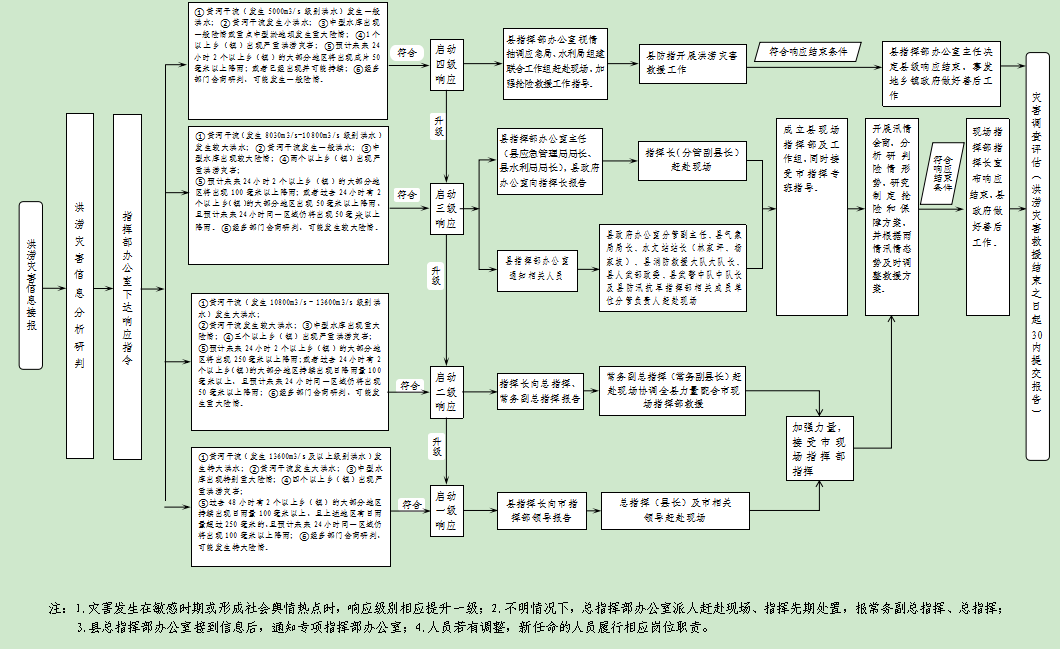 附件7：                      临县洪涝灾害应急处置流程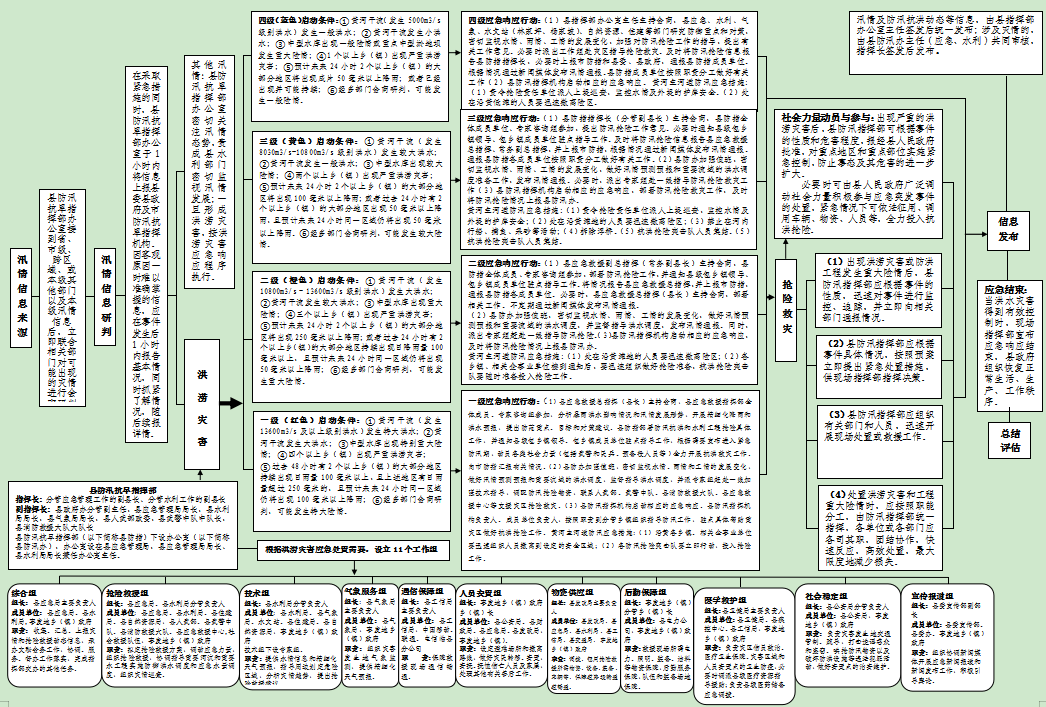 附件8：名词解释一、洪水（一）小洪水：洪峰流量或洪量的重现期小于5年一遇的洪水。（二）一般洪水：洪峰流量或洪量的重现期5-10年一遇的洪水。（三）较大洪水：洪峰流量或洪量的重现期10-20年一遇的洪水。（四）大洪水：洪峰流量或洪量的重现期20-50年一遇的洪水。（五）特大洪水：洪峰流量或洪量的重现期大于50年一遇的洪水。二、旱情：干旱的表现形式和发生、发展过程，包括干旱历时、影响范围、发展趋势和作物受旱程度等。三、旱灾：因降水少，河流及其他水资源短缺，对工农业生产、城乡居民生活造成直接影响的旱情，以及旱情发生后给工农业生产造成的损失。四、受旱面积比例：指农作物受旱面积与农作物播种面积之比。五、临时性饮水困难人口：即由于干旱导致人饮取水点被迫改变或基本生活用水量北方地区低于20升/人·天，且持续15天以上。因旱人饮困难标准参考《旱情等级标准》（SL424-2008）。附件9：临县河流洪水标准与流量对照表临县森林草原火灾应急预案一、  总  则1.1 编制目的 为建立健全应急救援机制，做好全县森林草原火灾应对工作，最大限度减少森林草原火灾造成的人员伤亡和财产损失，制定本预案。 1.2 工作原则森林草原火灾应对工作坚持统一领导、分工协作，属地为主、分级负责，专群结合、军地联动，以人为本、科学扑救的原则，落实各项责任制。1.3 编制依据 《中华人民共和国突发事件应对法》《中华人民共和国森林法》《中华人民共和国草原法》《森林防火条例》《草原防火条例》《军队参加抢险救灾条例》《山西省突发事件应对条例》《山西省实施〈森林防火条例〉办法》《山西省森林草原火灾应急预案》《山西省人民政府办公厅关于进一步加强森林草原防火工作意见》《吕梁市突发事件总体应急预案》《吕梁市突发事件应急预案管理办法》等有关法律、法规及有关规定。1.4 适用范围本预案适用于临县行政区域内城镇区以外发生的森林和草原（天然草地和人工草地）火灾应对工作。1.5 灾害分级森林草原火灾按照受害森林面积、伤亡人数等，分为特别重大、重大、较大和一般森林草原火灾，详见附表5。二、临县森林草原防灭火指挥体系全县森林草原防灭火指挥体系由县森林草原防灭火指挥部（以下简称森草防指）及其办公室（以下简称森草防指办）组成。2.1 县森林草原防灭火指挥部指挥长：分管应急管理工作的副县长和分管森林草原工作的副县长副指挥长：县政府办分管副主任、县应急管理局局长、县林业局局长、县气象局局长，县消防救援大队长、县人武部政委、县武警中队中队长成员单位：县委宣传部、县委网信办（县宣传事业发展中心）、县林业局、县应急管理局、县发改局、县公安局、县财政局、县民政局、县教科局、县工信局、县气象局、县交通局、县水利局、县农业农村局、县文旅局、县卫健局、县能源局、县电力公司、移动临县分公司、联通临县分公司、电信临县分公司、县人武部、县武警中队、县消防救援大队、县应急救援中心。县森草防指下设办公室，办公室设在县应急管理局，县应急管理局局长和县林业局局长兼任办公室主任。县森草防指及其办公室、成员单位职责详见附件1。2.2 分级应对县森草防指是应对本行政区域一般森林草原火灾的主体。2.3 现场指挥部发生森林草原火灾后，县政府视情成立抢险救援现场指挥部。县现场指挥部设置如下：指 挥 长：分管森林草原工作的副县长。副指挥长：县政府办分管副主任、县应急管理局局长、县林业局局长、县气象局局长，县消防救援大队大队长、县人武部政委、县武警中队副中队长，灾害发生地乡（镇）长指挥部下设综合组、扑救组、技术组、气象服务组、通信保障组、人员安置组、后勤保障组、社会稳定组、宣传报道组、医学救护组、火案侦破组等11个工作组。根据火情情况，指挥部可调整各组的设立、组成单位及职责。2.3.1 综合组组    长：县应急局主要负责人成员单位：县应急局、县林业局，事发地乡（镇）职责：负责信息收集、汇总、报送和文秘、会务工作，协调、服务、督办各组工作，完成指挥部交办的其他任务。2.3.2 扑救组组    长：县应急局、县林业局分管负责人成员单位：县应急局、县林业局，县消防救援大队、县应急救援中心、县武警中队、县人武部，事发地乡（镇）职责：掌握火场动态，拟定扑火方案，调配救援力量，组织火灾扑救，部署火场清理看守，火场检查验收移交。2.3.3 技术组组    长：县林业局分管负责人成员单位：县应急局、县林业局，事发地乡（镇）技术组下设专家组职责：提供现场森林草原分布图和地形图，提出扑火技术方案，开展火情监测和态势分析，提供测绘服务。2.3.4 气象服务组组    长：县气象局主要负责人成员单位：县气象局，事发地乡（镇）职责：火场气象监测，火场天气预报，实施人工影响天气作业。2.3.5 通信保障组组    长：县工信局主要负责人成员单位：县工信局，移动、联通、电信临县分公司职责：保障火场通信网络。2.3.6 人员安置组	组    长：事发地乡（镇）长成员单位：县公安局、县应急局、县民政局、县财政局，事发地乡（镇）职	责：做好灾民转移、安置，安抚、抚恤伤亡人员家属，处理其他善后事宜。2.3.7 后勤保障组组    长：事发地乡（镇）分管乡（镇）长成员单位：县发改局、县交通局，事发地乡（镇）职责：储备和调拨生活物资，保障和调配装备及油料等物资，救援车辆、装备集结区域划分及设置，保障道路运输通道畅通。2.3.8 社会稳定组组    长：县公安局分管负责人成员单位：县公安局，事发地乡（镇）职责：负责火场及周边治安维护和交通管制、疏导，做好安置点治安维护。2.3.9 医学救护组组    长：县卫健局分管负责人成员单位：县卫健局，事发地乡（镇）职责：负责火灾伤员救治和医疗卫生保障，必要时调派县级医疗资源指导援助事发地开展医疗救治工作。2.3.10 火案侦破组组    长：县公安局分管负责人成员单位：县公安局，事发地乡（镇）职	责：侦破火案，查处肇事者。2.3.11 宣传报道组组    长：县委宣传部副部长成员单位：县委网信办（县宣传事业发展中心）、县委宣传部，事发地乡（镇）职责：组织协调新闻媒体开展新闻报道，负责新闻发布，引导舆论导向。2.4 救援队伍建设与管理根据应急响应等级和扑救工作需要迅速就近调集扑救力量。扑救力量的组成以县消防救援大队、县应急救援中心半专业队伍为主力，武警为突击力量，民兵、社会救援队伍为协同力量，企事业单位职工、当地群众为补充力量。县消防救援大队、县应急救援中心、社会救援队伍、厂矿职工、机关干部、乡村群众等扑救力量的调动，按照县森草防指指令由县指挥部办公室下达命令；武警、民兵、省级森林消防专业队由县政府或县森草防指协调调动，参与森林火灾扑救。各扑救力量及有关单位接到命令后，30分钟内完成集结、出发，到达火场后带队负责人到现场指挥部报到，按照现场指挥部统一安排，与向导或其他协战队伍共同开展扑火救灾工作。三、风险防控县政府、县林业主管部门指导各有关部门排查森林草原火灾风险隐患，并检查、监督整改到位。县林业主管部门要建立健全森林草原火灾防控制度，建立完善林区、草原、村庄、重点单位等网格化火灾风险防控体系，严格落实网格化巡查、定点责任看护制度和风险管控措施，防范化解风险和消除隐患。县森草防指办负责综合协调，督促各有关成员单位做好森林草原火灾风险防控工作。四、监测和预警4.1 火情监测县政府及应急、林业主管部门要根据森林草原火灾种类和特点，完善监测网络，开展全天候、多方位、立体式监测。要充分利用国家和省卫星林火监测系统及网格化巡查、定点责任看护等手段，及时掌握热点信息，并组织基层单位进行核查反馈。4.2 火情预警森林草原火险预警级别从低到高分为四级，即蓝色预警、黄色预警、橙色预警和红色预警四个等级。各级别含义及预警措施详见附件2。县森草防指办要组织应急、气象部门、林业主管部门加强会商，制作森林草原火险预警信息，并通过预警信息发布平台和广播、电视、报纸、互联网、手机短信等渠道，及时向预警地区相关部门和公众发布黄色、橙色、红色预警信号。蓝色为较低火险手级，不进行预警信号发布。当森林草原火灾风险预警具备解除条件后，发布预警的森草防指或森草防指办要立即宣布解除警报，终止预警期。有关方面解除已经采取的有关措施，各项响应工作恢复常态。五、应急处置与救援5.1 火警信息接报全县境内的防火巡查巡护人员以及其他公民一旦发现森林草原火情，应立即先向县森草防指办和林业部门报告，或者拨打12119和119报警。县森草防指办和林业主管部门要向社会公布值班电话。5.2 火警信息核查及报送县森草防指办和林业主管部门接到火情报告后，应立即组织人员进行核查；确认发生森林草原火灾后，应立即按照森林草原火灾报告制度上报县人民政府和上级有关部门，并积极组织扑救。县应急局或县林业局接到国家、省、市相关部门卫星监测到的热点信息后，应迅速通知县应急、林业部门在一个半小时内反馈核查结果，分别向市相关部门报告核查情况。5.3 先期处置森林草原火情发生后，乡镇政府、林业部门、村级组织、相关单位和巡护人员要立即采取措施，做到打早、打小、打了。县森草防指办根据森林草原火灾发展态势，按照属地原则，适时启动相应的应急响应，立即组织应急、林业、消防队等救援力量赶赴火场，迅速组织扑火力量进行处置。5.4 应急响应 县级响应由低到高设定四级、三级、二级、一级四个响应等级。森林草原火灾发生后，依据响应条件，启动相应县级响应。各等级响应条件详见附件4。5.4.1 四级响应 符合四级响应条件时，值班人员立即向县森草防指办主任报告，县森草防指办主任启动四级响应。县森草防指办视情派应急局、林业局组建联合工作组赶赴现场，指导协调火灾扑救工作。5.4.2 三级响应 符合三级响应条件时，县森草防指办主任向县指挥长报告，县指挥长启动三级响应。重点做好以下工作：1.县指挥部办公室主任（县应急局局长、县林业局局长）之间立即相互协商，共同确定县应急局与县林业局相关人员组成工作组赶赴现场。到达现场后，全面了解前期处置情况，做好成立前线指挥部各项准备工作。2.县指挥部办公室主任立即向指挥长请示报告，建议赶赴火灾现场的副指挥长、成员单位领导和专家。确定赶赴现场的人员后，通过有关信息平台和各类通信手段，发布赶赴火灾现场信息。相关人员收到指令后，立即赶赴现场。3.县指挥长率领副指挥长等单位领导和专家到达现场后应迅速成立前线指挥部及其工作组；开展火情会商，分析研判火险形势，研究制定火灾扑救方案和保障方案，并根据火场发展态势及时调整扑救方案。4.根据火场情况及发展态势，前线指挥部协调增调相邻县（区）专业和社会救援力量。根据需要请求市森草防指调派省森林消防专业队、森林航空消防飞机增援，调拨扑火物资。5.进一步做好交通、通信、电力、后勤等应急保障工作。6.加强对重要目标物和重大危险源的排查和安全处置工作，防范次生灾害。7.进一步加强气象服务，根据火灾现场气象条件，视情况组织实施人工影响天气作业。8.协调媒体加强扑火救灾宣传报道，统一发布火灾信息；收集分析舆情，做好火灾扑救宣传报道、新闻发布及舆论引导工作。9.根据市森草防指工作组指导意见，落实相应的工作。10.认真贯彻落实上级领导指示批示精神和市森草防指、市应急局和县委、县政府工作要求。5.4.3 二级响应 符合二级响应条件时，指挥长向县应急救援总指挥部常务副总指挥报告，常务副总指挥启动二级响应并赶赴现场。在做好三级响应工作的基础上，积极配合市指挥部工作组开展相应工作。5.4.4 一级响应 符合一级响应条件时，应急救援总指挥部常务副总指挥向总指挥报告，总指挥启动一级响应并赶赴现场。在做好二级响应工作的基础上，积极配合国家工作组、省指挥部、市指挥部开展相应工作。5.5 响应结束现场指挥部根据火场实际情况，在明火扑灭后，四级响应由县森草防指办主任决定响应结束；三级、二级、一级响应由县现场指挥长决定响应结束。同时按规定逐级上报。六、后期处置6.1 调查评估县森草防指办依据有关规定和要求，组织有关部门及时对森林草原火灾发生原因、过火面积、受害面积、蓄积、人员伤亡和经济损失等情况进行调查评估。6.2 责任认定由县应急管理部门牵头，县林业、公安、监察等部门配合，启动对火灾相关责任人的责任认定，并提出处理意见。6.3 善后处理  森林草原火灾应急扑救结束后，县政府组织应急、林业、财政等职能部门根据各自的职责，依法做好灾害救助，安排好灾民生活，做好灾民的转移和安置工作，进行现场清理、灾害监测及必要的安全防范工作。6.4 资金保障 各级人民政府按照分级负责的原则对火灾扑救过程中的费用予以保障。县财政局负责及时支付启动县级响应的经县森草防指协调火灾扑救工作发生的专业救援队伍、人工影响天气作业、医学救援、火灾调查评估等县级火灾扑救费用。6.5 工作总结扑火工作结束后，县森草防指办和林业部门及时总结、分析火灾发生的原因和应吸取的经验教训，提出改进措施。七、恢复与重建灾后恢复与重建工作由县人民政府负责。要立即组织制定恢复重建计划，并向市政府报告。八、附  则8.1 宣传、培训和演练预案发布实施后，县森草防指办会同有关部门开展本预案宣传工作，并根据实际情况，适时组织评估和修订。县森草防指办每年要开展森林草原火灾应急预案培训和演练，使森林草原防火指挥员和工作人员掌握预案内容，熟悉预案流程，规范应急程序，提升处置森林草原火灾的组织指挥协调能力。8.2 预案解释本预案由县应急管理局负责解释。8.3 预案实施时间本预案自发布之日起实施。附件：1.临县森林草原防灭火指挥机构及职责2.森林火险预警级别及预警措施3.森林草原火灾灾害分级4.临县森林草原火灾应急响应启动条件5.临县森林草原火灾应急响应流程图6.临县森林草原火灾应急处置流程图附件1	临县森林草原防灭火指挥机构及职责附件2： 临县森林火险预警级别及预警措施附件3：临县森林火灾分级表说明：“以上”包括本数，“以下”不包括本数。附件4：             临县森林草原火灾应急响应条件附件5：                临县森林草原火灾应急救援响应流程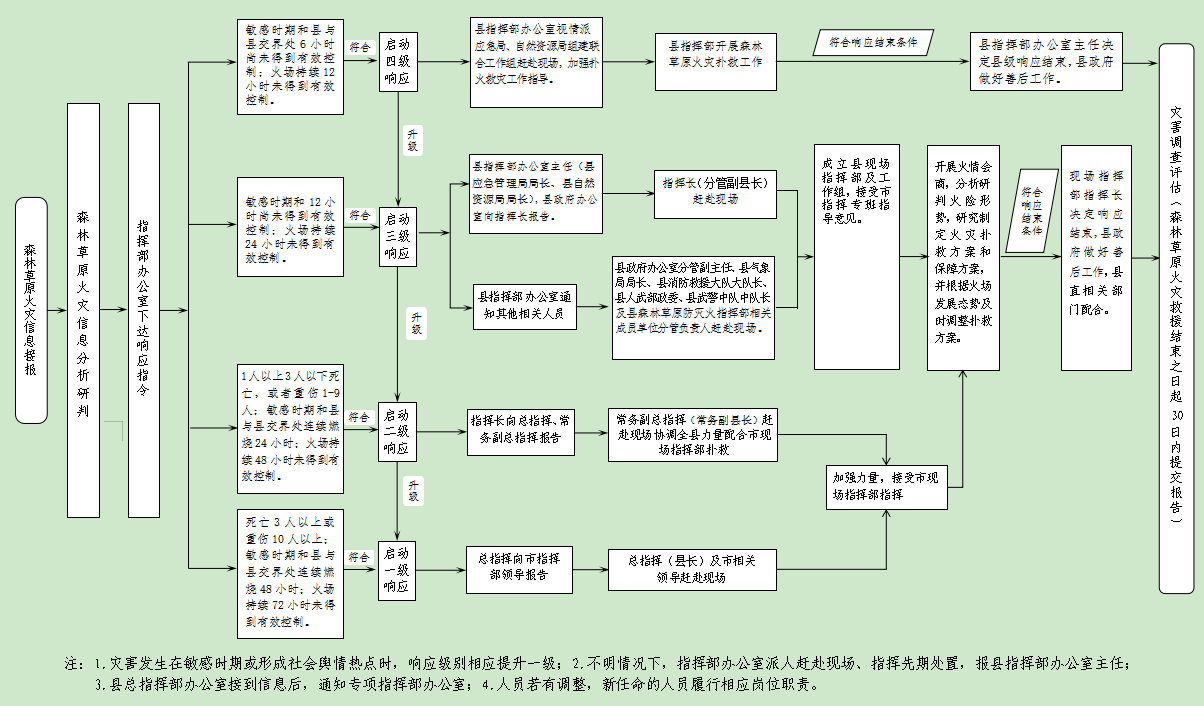 附件6：               临县森林草原火灾应急处置流程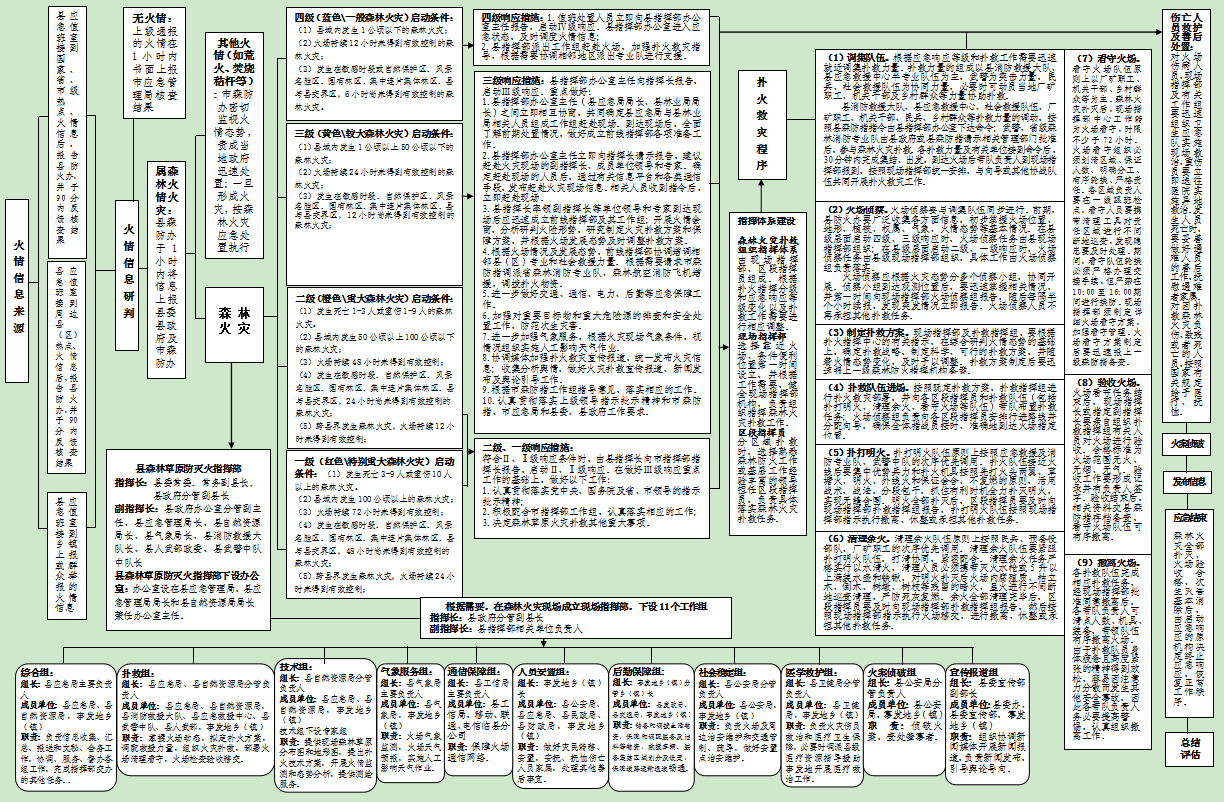 临县突发地质灾害应急预案一、总  则1.1 编制目的为建立健全突发地质灾害应急救援机制，高效有序地做好突发地质灾害应急工作，最大程度地减轻地质灾害造成的人员伤亡和财产损失，维护社会稳定，制定本预案。1.2 编制依据《中华人民共和国突发事件应对法》《地质灾害防治条例》《国务院关于加强地质灾害防治工作的决定》《山西省突发事件应对条例》《山西省地质灾害防治条例》《山西省地质灾害应急预案》《吕梁市突发事件总体应急预案》《吕梁市突发事件应急预案管理办法》等有关法律、法规和规定。1.3 工作原则突发地质灾害应对工作坚持预防为主、统一领导、分级管理、属地为主、群专结合、科学应对、专业处置的原则。1.4 适用范围全县范围内因自然因素或人为活动引发的危害人民生命和财产安全的山体崩塌、滑坡、泥石流、地面塌陷、地裂缝、地面沉降等与地质作用有关的地质灾害应急处置。1.5 地质灾害灾（险）情分级地质灾害灾（险）情按照避险转移、伤亡人数或经济损失分为小型、中型、大型、特大型四级（见附件3）。二、县地质灾害应急指挥体系全县地质灾害应急指挥体系由县指挥部及其办公室组成。2.1 县地质灾害应急指挥部指 挥 长：县政府分管副县长副指挥长：县政府办分管副主任、县应急管理局局长、县自然资源局局长、县气象局局长，县消防救援大队大队长、县人武部政委、县武警中队中队长。成员单位：县委宣传部、县委网信办（县宣传事业发展中心）、县公安局、县发改局、县财政局、县民政局、县住建局、县教科局、县交通局、县公路段、县水利局、县能源局、县应急局、县自然资源局、县气象局、县农业农村局、县卫健局、市生态环境局临县分局、县文旅局、县红十字会、吕梁银保监分局临县监管组、县应急减灾中心、联通临县分公司、电信临县分公司、移动临县分公司、县电力公司、临县境内各高速公司（白文高速、临县高速、临县南高速、三交高速、兔坂高速）、白文东站、县消防救援大队、县应急救援中心、县武警中队、县人武部。地质灾害应急指挥部下设办公室，办公室设在县应急管理局，县应急管理局局长、县自然资源局局长兼任办公室主任。（县指挥部及其办公室、成员单位职责等详见附件1）。县级指挥部是应对本县行政区域小型地质灾害（转移人数100人以下或因灾死亡〈含失联〉3人以下）的主体。跨县界地质灾害应急救援工作，由县指挥部与相邻县分别指挥，报请市指挥部予以协调。2.2 现场指挥部指 挥 长：县政府分管副县长。副指挥长：县政府办分管副主任、县应急管理局局长、县自然资源局局长、县气象局局长，县消防救援大队大队长、县人武部政委、县武警中队中队长，事发地乡（镇）长。指挥部下设综合组、抢险救援组、技术组、通信保障组、涉险人员核查组、人员安置组、后勤保障组、医学救护组、社会稳定组、新闻报道组等10个工作组。根据现场情况，指挥长可视情况调整工作组组成单位及职责。2.2.1 综合组组    长：县应急局主要负责人成员单位：县应急局、县自然资源局，事发地乡（镇）政府职责：收集、汇总、上报灾情和救援动态信息，承办文秘会务工作，协调、服务、督办工作落实，完成指挥部交办的其他任务。2.2.2 抢险救援组组    长：县应急局、县自然资源局分管负责人成员单位：县应急局、县自然资源局，县消防救援大队、县应急救援中心、县武警中队、县人武部、社会救援队伍，事发地乡（镇）职责：拟定救援方案，调配救援力量，人员搜救，救援指导。2.2.3 技术组组    长：县自然资源局分管负责人成员单位：县自然资源局、县住建局等。技术组下设专家组。职责：提供灾害点的基础信息和测绘图件，指导周边隐患排查和危险区划定，灾害趋势预测，提出处置建议，安全监测。2.2.4 通信保障组组    长：县工信局主要负责人成员单位：县工信局，中国移动、联通、电信临县分公司职责：保障通信网络畅通。2.2.5 涉险人员核查组组    长：县公安局分管负责人成员单位：县公安局，事发地乡（镇）职责：核查涉险人员身份信息，提供失联人员分布图。2.2.6 人员安置组组    长：事发地乡（镇）长成员单位：县公安局、县财政局、县民政局、县应急局，事发地乡（镇）职责：做好灾民转移、安置，安抚、抚恤伤亡人员和家属，处理其他有关善后工作。2.2.7 后勤保障组组    长：事发地乡（镇）政府分管乡（镇）长成员单位：县电力公司，事发地乡（镇）职责：救援现场所需电力、照明、装备、油料等物资保障，后勤服务保障，队伍和装备场地保障。2.2.8 医学救护组组    长：县卫健局分管负责人成员单位：县卫健局、县疾控中心，事发地乡（镇）职责：负责伤员救治、医疗卫生保障、灾害区域和人员安置点的卫生防疫，必要时调派县级医疗资源指导援助。2.2.9 社会稳定组组    长：县公安局分管负责人成员单位：县公安局，事发地乡（镇 ）职责：负责现场及周边治安维护和交通管制、疏导，做好安置点治安维护。2.2.10 新闻报道组组    长：县委宣传部副部长成员单位：县委网信办（县宣传事业发展中心）、县委宣传部，事发地乡（镇 ）职责：组织协调新闻媒体开展新闻报道，新闻发布，引导舆论。2.3 救援队伍地质灾害救援队伍以县消防救援大队、县应急救援中心为主力，武警、民兵为突击力量，社会救援队伍为辅助力量。三、风险防控县自然资源部门会同县住建、水利、交通等部门依法对地质灾害风险区域、风险点进行调查、辨识、评估，制定防控措施，定期进行巡查、监测，按地质灾害防治规划和年度地质灾害防治方案组织开展防治工作。要健全地质灾害防治制度，明确防治责任，建立完善县、乡、村、矿山企业及住建、水利、交通等相关部门共同参与的地质灾害风险防控体系，严格落实巡查、定点监测制度和风险管控措施，防范化解重大地质灾害风险。四、监测和预警县人民政府要加强地质灾害监测系统建设。建立健全县、乡、村三级地质灾害群测群防网络体系和群专结合的地质灾害防治机制，建立地质灾害防治技术支撑体系，配备监测预警设备，加强专业技能培训。县自然资源部门会同住建、水利、交通、气象等部门在受地质灾害威胁严重的人口密集区、公路、铁路干线及矿山等重要工程地段，建立地质、水文、气象监测点，实现监测信息共享，开展综合监测预警工作。监测人员和监测单位发现地质灾害前兆后，要立即向自然资源部门报告，自然资源部门及时研判处置发出预警。因气象原因可能引发地质灾害发生时，由自然资源和气象部门联合发布地质灾害气象风险预警。由低到高分四个级别（各级别含义及预警措施见附件2）。预警级别达到三级（黄色）以上时，自然资源部门应向公众发布。五、应急处置与救援5.1 信息报送发现地质灾害险情和灾情时，监测单位、监测人员及知情单位和知情人应立即向县人民政府、自然资源、应急管理部门（指挥部办公室）报告。5.2 信息处置指挥部办公室接收突发地质灾害灾情信息后，应迅速分析研判、核实，按有关规定及时上报，必要时可以越级上报。5.3 先期处置县指挥部办公室接到灾害信息后，按照本级预案视情启动应急响应。县、乡人民政府和基层群众自治组织、有关责任单位和群众应在第一时间开展临灾避险、自救互救、抢险救援、危险区划定等先期处置工作。同时做好灾情核查、受灾群众生活保障和灾情监测，采取措施保障救援队伍快速开展救援活动。5.4 响应县级响应由低到高设定为四级、三级、二级、一级四个等级。地质灾害发生后，依据响应条件，启动相应县级响应（各等级响应条件见附件3）。5.4.1 四级响应符合四级响应条件时，由县指挥部办公室主任启动四级响应。指挥部派出工作组赶赴现场，指导协调抢险救援。（1）县应急局、县自然资源局组成联合工作组赶赴现场，协调指导事发地乡（镇）做好灾害应急处置工作。（2）视情协调增派专业救援力量和医疗救援力量。（3）县指挥部办公室随时掌握抢险救援进展情况。（4）县指挥部办公室做好扩大响应的准备。5.4.2 三级响应符合三级响应条件时，县指挥部办公室主任向指挥长报告，由指挥长启动三级响应。重点做好以下工作：（1）县指挥部办公室通知副指挥长、成员单位负责人等相关人员立即赶赴现场。（2）指挥长到达现场后，应迅速成立现场指挥部及其工作组，接管指挥权，开展灾情会商，了解先期救援情况，分析研判灾害形势，研究制定救援方案，指挥各组迅速展开行动。（3）县指挥部办公室根据县现场指挥部要求，协调增调县消防救援、县级医疗卫生等队伍。（4）相关成员单位要进一步做好交通、通信、测绘、电力等应急保障工作。（5）县现场指挥部采取有效措施，加强周边地质环境、气象等监测，防止发生次生灾害。（6）县现场指挥部及时发布灾情及救援信息。协调新闻媒体加强抢险救灾宣传报道，统一发布灾情、救援等信息；收集分析舆情，召开新闻发布会，做好宣传报道及舆论引导工作。（7）灾害发生地乡镇人民政府要及时做好疏散和转移安置群众工作。（8）按照市工作组指导意见，落实相应的工作。（9）认真贯彻落实市领导同志批示指示精神及市应急局、自然资源局、县委、县政府工作要求。（10）必要时请求市有关部门给予支持。5.4.3 二级、一级响应符合二级、一级响应条件时，指挥长向县应急救援总指挥部常务副总指挥、总指挥报告，建议常务副总指挥、总指挥启动二级、一级响应。在做好三级响应重点工作基础上，认真贯彻落实国家领导同志批示指示精神及应急部、自然资源部、省委、省政府、市委、市政府工作要求，在省、市指挥部和国家工作组的领导下，做好应急抢险救灾工作。5.5 响应调整县指挥部或县指挥部办公室依据灾情变化，结合实际调整响应级别。5.6 响应结束救援结束，险情得到控制，一级、二级、三级响应由县现场指挥部指挥长宣布响应结束；四级响应由县指挥部办公室主任决定响应结束。六、后期处置6.1 调查评估应急管理部门依据有关规定，组织有关部门组成调查评估组开展地质灾害调查评估，调查评估报告报县人民政府。评估报告内容包括灾害发生经过、灾害类型和规模、灾害成因、应急响应、人员伤亡、灾情损失、经验教训、改进措施等。6.2 资金保障各级人民政府按照分级负责的原则对救援过程中的救援费用予以保障。县财政局负责及时支付启动县级响应时经县指挥部调用发生的抢险救援、紧急医学救援、调查评估等费用。6.3 工作总结应急救援工作结束后，县指挥部要对本次地质灾害应急响应过程中的协调指挥、组织实施、预案执行等情况进行总结并按规定上报。参加抢险救援的各有关单位认真总结抢险救灾工作，及时以书面形式上报指挥部办公室。七、恢复与重建灾后恢复重建工作由县人民政府负责，统筹规划、安排受灾地区的重建工作，并报市人民政府。八、附  则8.1宣传、培训和演练县指挥部各成员单位应按照本预案要求制定部门预案或应急响应手册，在各自系统内开展培训和宣传教育活动，掌握预案知识和处置程序，增强应急处置能力。定期开展应急演练，及时总结应急演练中的不足，完善预案。县指挥部办公室适时组织开展救援队伍技术比武和全县性应急演练。8.2 预案解释本预案由县应急管理局负责解释。8.3 实施时间本预案自发布之日起实施。附件：1.县地质灾害应急指挥机构及职责      2.地质灾害气象风险预警级别及预警措施3.地质灾害灾（险）情分级及对应县级响应4.地质灾害县级应急响应流程图          5.地质灾害县级应急处置流程图附件1：临县地质灾害应急指挥部机构及职责附件2：地质灾害气象风险预警级别及预警措施附件3：地质灾害灾（险）情分级及对应县级响应注：“以上”包括本数，“以下”不包括本数。附件4：              临县地质灾害应急救援响应流程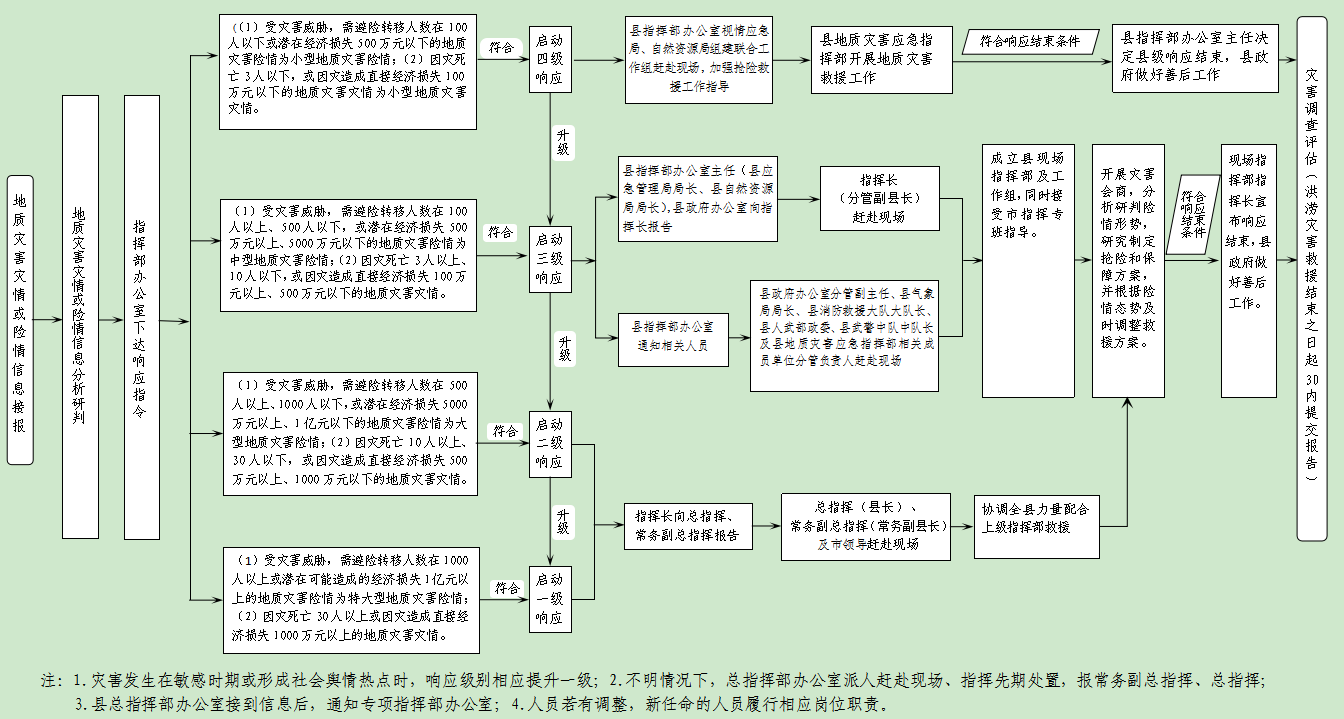 附件5：                 临县地质灾害应急处置流程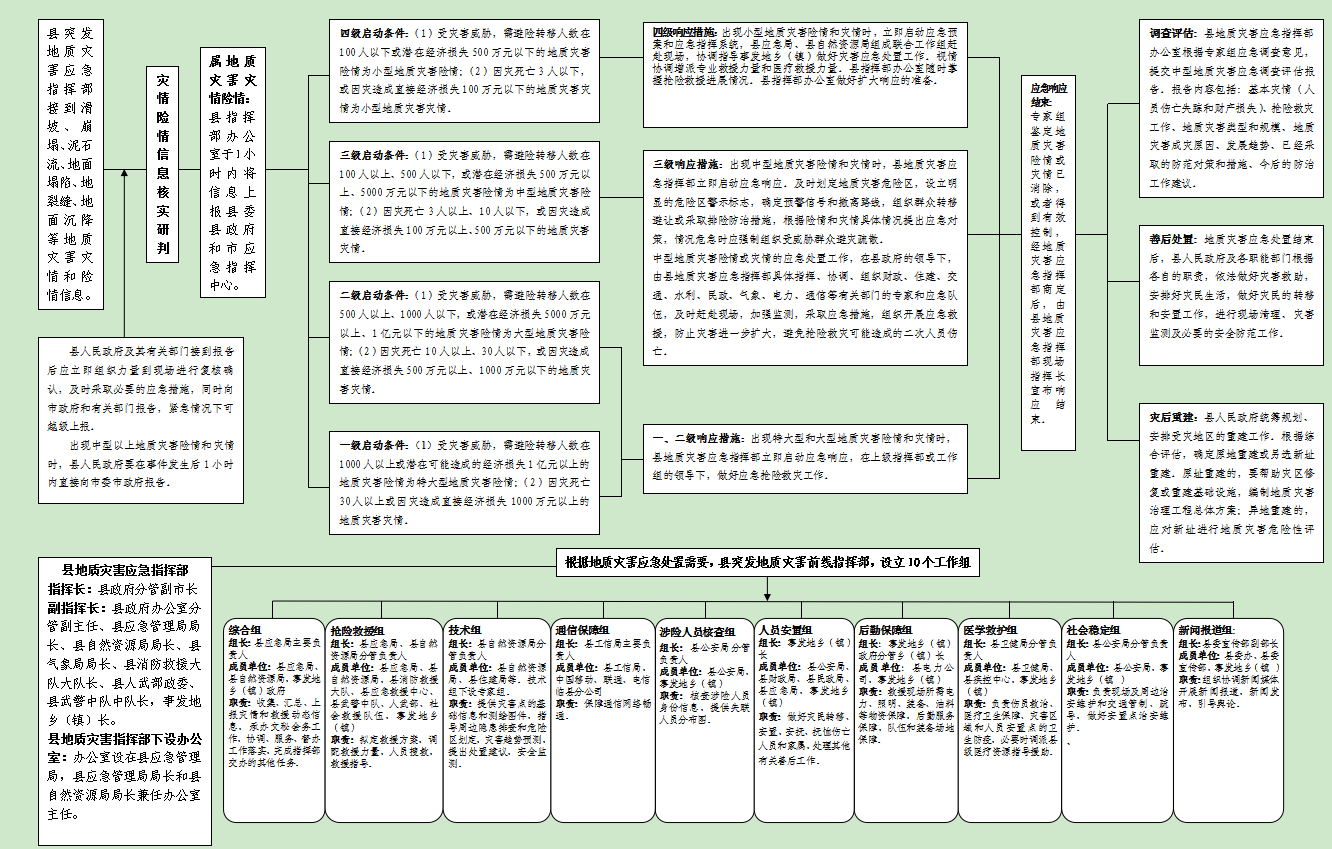 临县自然灾害救助应急预案一、总  则1.1 编制目的以习近平新时代中国特色社会主义思想为指导，深入贯彻落实习近平关于防灾减灾救灾重要论述，坚持人民至上、生命至上，建立健全全县应对突发自然灾害救助体系和运行机制，规范应急救助行为，提高应急救助能力，最大程度地减少人民群众生命和财产损失，确保受灾人员基本生活，维护灾区社会稳定。1.2 编制依据《中华人民共和国突发事件应对法》《中华人民共和国防洪法》《中华人民共和国防震减灾法》《中华人民共和国气象法》《中华人民共和国森林法》《中华人民共和国草原法》《自然灾害救助条例》《山西省突发事件应对条例》《山西省自然灾害救助应急预案》《吕梁市突发事件总体应急预案》《吕梁市突发事件应急预案管理办法》等有关法律、法规和规定。1.3 适用范围本预案适用于临县行政区域内发生自然灾害的县级应急救助工作。当毗邻县发生重特大自然灾害并对我县造成重大影响时，按照本预案开展我县范围内应急救助工作。发生其他类型突发事件，根据需要可参照本预案开展应急救助工作。1.4 工作原则坚持人民至上、生命至上，确保受灾人员基本生活；坚持统一领导、综合协调、分级负责、属地管理为主；坚持党委领导、政府主导、社会参与、群众自救，充分发挥基层群众自治组织和公益性社会组织的作用；坚持灾害防范、救援、救灾一体化，实现灾害全过程管理。二、组织指挥体系临县应急救援总指挥部（临县减灾委员会）（以下简称县总指挥部〔县减灾委〕）为县级自然灾害救助应急综合协调机构，负责组织、领导全县的自然灾害救助工作。县总指挥部（县减灾委）办公室设在县应急局，负责与相关部门及乡（镇）的沟通联络，组织开展灾情会商评估、灾害救助等工作，协调落实相关支持措施。有关成员单位按照各自职责做好自然灾害救助相关工作。三、灾害救助准备气象、水利、自然资源、农业农村等部门及时向县总指挥部（县减灾委）办公室和有关成员单位通报自然灾害预警预报信息，自然资源部门根据需要及时提供地理信息数据。县总指挥部（县减灾委）办公室根据自然灾害预警预报信息，结合可能受影响地区的自然条件、人口和社会经济状况，对可能出现的灾情进行预评估，当可能威胁人民生命财产安全、影响基本生活、需要提前采取应对措施时，视情采取以下一项或多项救助准备措施：（1）向可能受影响的应急救援总指挥部或应急管理部门通报预警信息，提出灾害救助准备工作要求。（2）加强应急值守，密切跟踪灾害风险变化和发展趋势，对灾害可能造成的损失进行动态评估，及时调整相关措施。（3）通知县发改局做好救灾物资准备，紧急情况下提前调拨；启动与交通运输、铁路等部门和单位的应急联动机制，做好救灾物资调运准备。（4）派出工作组，实地了解灾害风险，检查指导各项救灾准备工作。（5）向县委、县政府报告预警及灾害救助准备工作情况，并向县总指挥部（县减灾委）有关成员单位通报。（6）向社会发布预警信息。四、信息报告和发布县应急管理部门要按照应急管理部《自然灾害情况统计调查制度》《特别重大自然灾害损失统计调查制度》，做好灾情信息收集、汇总、分析、上报和部门间共享工作。4.1 信息报告4.1.1 自然灾害信息首报按照自然灾害各相关预案执行。4.1.2 自然灾害灾情发生后至稳定前，各乡（镇）执行灾情24小时零报告制度，及时将灾情信息上报县应急局；灾情发生重大变化时，县应急局立即向县委、县政府和市应急局报告。灾情稳定后，县应急局在7日内审核、汇总灾情数据并向市应急局报告。4.1.3 对干旱灾害，各乡（镇）应在旱情初显、群众生产和生活受到一定影响时，初报灾情；在旱情发展过程中，每10日续报一次灾情，直至灾情解除；灾情解除后及时核报。4.1.4 县人民政府要建立健全灾情会商制度，县应急救援总指挥部或其办公室要视情组织相关部门召开灾情会商会议，全面客观评估、核定灾情数据。4.2 信息发布信息发布坚持实事求是、及时准确、公开透明的原则。要主动通过报刊、广播、电视、新闻网站以及政府网站、政务微博、政务微信、政务客户端等发布信息。县宣传、网信、广播电视行政管理部门等相关单位应配合做好预警、灾情等应急信息发布工作。灾情稳定前，县应急救援总指挥部或应急管理部门应当及时向社会滚动发布自然灾害造成的人员伤亡、财产损失以及自然灾害救助工作动态、成效、下一步安排等情况；灾情稳定后，应当及时评估、核定并按有关规定发布自然灾害损失情况。关于灾情核定和发布工作，法律法规另有规定的，从其规定。五、县级应急响应根据自然灾害的危害程度等因素，县级自然灾害救助应急响应由低到高分为四、三、二、一四级，响应启动条件见附件。5.1 四级响应5.1.1 启动程序灾害发生后，经县总指挥部（县减灾委）办公室分析评估，认定灾情达到四级响应启动标准，县总指挥部（县减灾委）办公室主任启动四级响应。5.1.2 响应措施县应急局分管负责人组织协调县级层面自然灾害救助工作，指导支持受灾乡镇自然灾害救助工作。县总指挥部（县减灾委）及其有关成员单位视情采取以下措施：（1）县总指挥部（县减灾委）办公室视情组织有关部门和单位召开会商会议，分析灾区形势，研究落实对灾区的救灾支持措施。（2）县应急局分管负责人带领工作组赴灾区慰问受灾群众，核查灾情，协助指导灾区开展救灾工作。（3）县应急局及宣传部门及时掌握并按照有关规定统一发布灾情和救灾工作动态信息。（4）根据受灾乡（镇）申请和有关部门对灾情的核定情况，县财政局、县应急局及时下拨自然灾害生活补助资金。县应急局会同县发改局视情调拨县级生活类救灾物资，指导、监督基层救灾应急措施落实和救灾款物发放。（5）县人武部根据县级有关部门和受灾乡（镇）人民政府请求，负责组织民兵、预备役部队参加救灾。县卫健局指导受灾乡（镇）做好医疗救治、灾后防疫和心理援助等卫生应急工作。5.2 三级响应5.2.1 启动程序灾害发生后，经县总指挥部（县减灾委）办公室分析评估，认定灾情达到三级响应启动标准，县总指挥部（县减灾委）办公室主任启动三级响应，并向县委、县政府报告。5.2.2 响应措施县应急局主要负责人组织协调县级层面自然灾害救助工作，指导支持受灾乡（镇）自然灾害救助工作。县总指挥部（县减灾委）及其有关成员单位视情采取以下措施：（1）县总指挥部（县减灾委）办公室及时组织有关部门及受灾乡（镇）召开会商会议，分析灾区形势，研究落实对灾区的救灾支持措施。（2）县应急局负责人带领有关部门组成的联合工作组赴灾区慰问受灾群众，核查灾情，协助指导灾区开展救灾工作。（3）县应急局及宣传部门及时掌握并按照有关规定统一发布灾情和救灾工作动态信息。（4）根据受灾乡（镇）和有关部门对灾情的核定情况，县财政局、县应急局及时下拨自然灾害生活补助资金，县发改局及时下达救灾应急补助县级预算内投资。县应急局会同县发改局紧急调拨县级生活类救灾物资，指导、监督基层救灾应急措施落实和救灾款物发放；交通运输、铁路等部门和单位协调指导开展救灾物资、人员运输工作。（5）县人武部根据县级有关部门和受灾乡（镇）人民政府请求，负责组织民兵、预备役部队参加救灾。（6）县卫健局指导受灾乡（镇）做好医疗救治、灾后防疫和心理援助等卫生应急工作。（7）县应急局、县民政局指导社会组织、志愿者等社会力量有序参与灾害救助工作。（8）灾情稳定后，县应急局评估、核定自然灾害损失情况。5.3 二级响应5.3.1 启动程序灾害发生后，经县总指挥部（县减灾委）办公室分析评估，认定灾情达到二级响应启动标准，向县总指挥部（县减灾委）提出启动二级响应的建议；县总指挥部（县减灾委）常务副总指挥启动二级响应，并向县委、县政府报告。5.3.2 响应措施县总指挥部（县减灾委）常务副总指挥（常务副主任）组织协调县级层面自然灾害救助工作，指导支持受灾乡（镇）自然灾害救助工作。县总指挥部（县减灾委）及其有关成员单位视情采取以下措施：（1）县总指挥部（县减灾委）常务副总指挥（常务副主任）主持召开会商会议，县总指挥部（县减灾委）有关成员单位及有关受灾乡（镇）参加，分析灾区形势，研究落实对灾区的救灾支持措施。（2）县应急局主要负责人根据灾情发展和县委、县政府领导同志指示批示，率有关部门赴灾区慰问受灾群众，核查灾情，指导灾区开展救灾工作。（3）县应急局和宣传部门及时掌握灾情和救灾工作动态信息，组织灾情会商，按照有关规定统一发布灾情，及时发布灾区需求。县总指挥部（县减灾委）有关成员单位做好灾情、灾区需求及救灾工作动态等信息共享，每日向县总指挥部（县减灾委）办公室通报有关情况。（4）根据受灾乡（镇）申请和有关部门对灾情的核定情况，县财政局、县应急局及时下拨自然灾害生活补助资金，县发改局及时下达救灾应急补助县级预算内投资。县应急局会同县发改局紧急调拨县级生活类救灾物资，指导、监督基层救灾应急措施落实和救灾款物发放；交通运输、铁路等部门和单位协调指导开展救灾物资、人员运输工作。（5）县人武部根据县级有关部门和受灾乡（镇）人民政府请求，负责组织民兵、预备役部队参加救灾。（6）县卫健局根据需要，及时派出医疗卫生队伍赴灾区协助开展医疗救治、灾后防疫和心理援助等卫生应急工作。县自然资源局准备灾区地理信息数据，组织灾区现场影像获取等应急测绘，开展灾情监测和空间分析，提供应急测绘保障服务。（7）根据县总指挥部（县减灾委）的统一部署，县委宣传部、县委网信办（县宣传事业发展中心）等组织做好新闻宣传和舆论引导等工作。（8）县应急局、县民政局指导社会组织、志愿者等社会力量有序参与灾害救助工作。县红十字会依法开展救援、救灾的相关工作，开展救灾募捐活动等。（9）灾情稳定后，根据县委、县政府关于灾害评估工作的有关部署，县应急局及县有关部门会同受灾乡（镇）人民政府组织开展灾害损失综合评估工作。及时将评估结果报送县总指挥部（县减灾委），县应急局组织核定并按有关规定统一发布自然灾害损失情况。5.4 一级响应5.4.1 启动程序灾害发生后，经县总指挥部（县减灾委）办公室分析评估，认定灾情达到一级响应启动标准，向县总指挥部（县减灾委）提出启动一级响应的建议，由县应急救援总指挥部（县减灾委）总指挥（主任）启动一级响应。5.4.2 响应措施县委、县政府领导或县委、县政府指定的负责人统一组织、领导、协调县级层面自然灾害救助工作，指导支持受灾乡（镇）自然灾害救助工作。县总指挥部（县减灾委）及其有关成员单位视情采取以下措施：（1）召开县总指挥部（县减灾委）会商会议，县总指挥部（县减灾委）有关成员单位及有关受灾乡（镇）参加，对指导支持灾区减灾救灾重大事项作出决定。（2）县委、县政府指定的负责人率有关部门赴灾区指导自然灾害救助工作，县应急局主要负责人根据灾情发展和县委、县政府领导指示批示，率有关部门或派出负责人带队的先期工作组赴灾区指导自然灾害救助工作。（3）县应急局和宣传部门及时掌握灾情和救灾工作动态信息，组织灾情会商，按照有关规定统一发布灾情，及时发布灾区需求。县总指挥部（县减灾委）有关成员单位做好灾情、灾区需求及救灾工作动态等信息共享，每日向县总指挥部（县减灾委）办公室报有关情况。（4）根据受灾乡（镇）申请和有关部门对灾情的核定情况，县财政局、县应急局及时下拨自然灾害生活补助资金，县发改局及时下达救灾应急补助县级预算内投资。县应急局会同县发改局紧急调拨县级生活类救灾物资，指导、监督基层救灾应急措施落实和救灾款物发放；交通运输、铁路等部门和单位协调指导开展救灾物资、人员运输工作。（5）县公安局加强灾区社会治安和道路交通秩序维护工作，协助组织灾区群众紧急转移。县人武部根据县级有关部门和受灾乡（镇）人民政府请求，负责组织民兵、预备役部队参加救灾。（6）县发改局、县农业农村局、县工信局保障市场供应和价格稳定。县工信局、移动、联通、电信临县分公司做好应急通信保障工作。县工信局负责紧急状态下重要物资生产组织工作和县级医药储备应急调拨。县住建局指导灾后房屋建筑的安全应急评估及指导灾后市政基础设施工程的安全应急评估等工作。县水利局指导灾区水利工程修复、水利行业供水和乡镇应急供水工作。县卫健局及时组织医疗卫生队伍赴灾区协助开展医疗救治、灾后防疫和心理援助等卫生应急工作。县教科局提供科技方面的综合咨询建议，协调适用于灾区救灾的科技成果支持救灾工作。县自然资源局准备灾区地理信息数据，组织灾区现场影像获取等应急测绘，开展灾情监测和空间分析，提供应急测绘保障服务。市生态环境局临县分局及时监测因灾害导致的生态环境破坏、污染、变化等情况，开展灾区生态环境状况调查评估。（7）根据县总指挥部（县减灾委）的统一部署，县委宣传部、县委网信办（县宣传事业发展中心）等组织做好新闻宣传和舆论引导等工作。（8）县应急局向社会发布接收救灾捐赠的公告，组织开展全县性救灾捐赠活动，统一接收、管理、分配救灾捐赠款物，会同县民政局指导社会组织、志愿者等社会力量有序参与灾害救助工作。县红十字会依法开展救援、救灾的相关工作，开展救灾募捐活动等。（9）灾情稳定后，根据县委、县政府关于灾害评估工作的有关部署，县应急局及市有关部门会同受灾乡（镇）人民政府组织开展灾害损失综合评估工作。县应急局按有关规定统一发布自然灾害损失情况。5.5 启动条件调整对灾害发生在救助能力特别薄弱的乡（镇）或灾害对受灾乡（镇）经济社会造成重大影响时，启动县级自然灾害救助应急响应的标准可酌情调整。5.6 响应终止灾情稳定、救灾应急工作结束后，由县总指挥部（县减灾委）办公室提出建议，启动响应的单位决定终止响应。六、灾后救助与恢复重建6.1 过渡期生活救助6.1.1 一般以上灾害发生后，县总指挥部（县减灾委）办公室组织有关部门及灾区应急管理部门评估灾区过渡期生活救助需求情况。6.1.2 县财政局、县应急局及时拨付过渡期生活救助资金。县应急局指导受灾乡（镇）人民政府做好过渡期生活救助的人员核定、资金发放等工作。6.1.3 县应急局、县财政局监督检查灾区过渡期生活救助政策和措施的落实，定期通报灾区救助工作情况，过渡期生活救助工作结束后组织绩效评估。6.2 冬春救助自然灾害发生后的当年冬季、次年春季，县人民政府为生活困难的受灾人员提供基本生活救助。6.2.1 县应急局每年9月下旬开展冬春受灾群众生活困难情况调查，并会同乡（镇）开展受灾群众生活困难状况评估，核实情况。6.2.2 县应急局应当在每年10月底前统计、评估本行政区域受灾人员当年冬季、次年春季的基本生活救助需求，核实救助对象，编制工作台账，制定救助工作方案，经县人民政府批准后组织实施，并报市应急局备案。6.2.3 根据乡（镇）人民政府的资金申请，结合灾情评估情况，县财政局、县应急局确定资金补助方案，及时下拨自然灾害生活补助资金，专项用于帮助解决冬春受灾群众吃饭、穿衣、取暖等基本生活困难。6.2.4 县应急局通过开展救灾捐赠、对口支援、政府采购等方式解决受灾群众的过冬衣被等问题，组织有关部门评估全县冬春期间救助工作绩效。发改、财政等部门组织落实以工代赈、灾歉减免政策及粮食供应等。6.3 倒损住房恢复重建因灾倒损住房恢复重建，由县人民政府负责组织实施，要尊重群众意愿，以受灾户自建为主。建房资金等通过政府救助、社会互助、邻里帮工帮料、以工代赈、自行筹措、政策优惠等多种途径解决。积极发挥居民住宅地震、农房等保险的经济补偿作用，完善市场化筹集重建资金机制。重建规划和房屋设计要根据灾情因地制宜确定方案，科学安排项目选址，合理布局，避开地震断裂带、地质灾害隐患点、泄洪通道等，提高抗灾设防能力，确保安全。6.3.1 县应急局根据倒损住房情况评估结果，向市应急局提出倒损住房恢复重建补助资金的申请。6.3.2 住房重建工作结束后，县应急管理部门应采取实地调查的方式，对受灾乡（镇）倒损住房恢复重建补助资金管理工作开展绩效评估，并将评估结果报市应急局。6.3.3 住房城乡建设部门负责倒损住房恢复重建的技术服务和指导。自然资源部门负责灾后恢复重建的测绘地理信息保障服务工作。其他相关部门按照各自职责，做好重建规划、选址，制定优惠政策，支持做好住房重建工作。七、保障措施7.1 资金保障县财政局、县发改局、县应急局等部门根据《中华人民共和国预算法》《自然灾害救助条例》等法律法规及相关规定，安排县级救灾资金预算，并按照救灾工作分级负责、救灾资金分级负担、以地方为主的原则，建立完善各级救灾资金分担机制。7.1.1 县人民政府要将自然灾害救助工作纳入国民经济和社会发展规划，建立健全与自然灾害救助需求相适应的资金、物资保障机制，将自然灾害救灾资金和自然灾害救助工作经费纳入财政预算。7.1.2 县财政局每年综合考虑有关部门灾情预测和上年度实际支出等因素，合理安排县级自然灾害生活补助资金，专项用于帮助解决遭受一般以上自然灾害地区受灾群众的基本生活困难。7.1.3 县人民政府根据经济社会发展水平、自然灾害生活救助成本等因素适时调整自然灾害救助政策和相关补助标准。7.1.4 县应急局、县财政局按有关规定开展资金绩效目标管理工作。7.2 物资保障7.2.1 合理规划、建设各级救灾物资储备库，完善救灾物资储备库的仓储条件、设施和功能，形成救灾物资储备网络。县人民政府应当根据自然灾害特点、居民人口数量和分布等情况，按照布局合理、规模适度的原则，设立救灾物资储备库（点）。救灾物资储备库（点）建设应统筹考虑各行业应急处置、抢险救灾等方面需要。7.2.2 制定救灾物资储备规划，合理确定储备品种和规模；建立健全救灾物资采购和储备制度，每年根据应对一般以上自然灾害的要求储备必要物资。按照实物储备和能力储备相结合的原则，建立救灾物资生产厂家名录，健全应急采购和供货机制。7.2.3 制定完善救灾物资质量技术标准、储备库（点）建设和管理标准，完善应急物资保障信息系统，完善救灾物资发放全过程管理。建立健全救灾物资应急保障和征用补偿机制。建立健全救灾物资紧急调拨和运输制度。7.3 通信和信息保障7.3.1 县工信局，移动、联通、电信临县分公司负责灾害事故应急指挥通信和保障灾情传送网络畅通。7.3.2 充分利用现有资源、设备，完善灾情和数据共享平台，健全灾情共享机制。7.4 装备和设施保障县各有关部门应配备救灾管理工作必需的设备和装备。县人民政府要建立健全自然灾害救助应急指挥技术支撑系统，并为自然灾害救助工作提供必要的交通、通信等设备；要根据本地居民人口数量和分布等情况，利用公园、广场、体育场馆等公共设施，统筹规划设立应急避难场所，并设置明显标志。自然灾害多发、易发地区可规划建设专用应急避难场所。灾情发生后，县人民政府要及时启用各类避难场所，科学设置受灾群众安置点，避开山洪、地质灾害隐患点，防范次生灾害，同时要加强安置点消防安全、卫生防疫、食品安全、治安等保障，确保安置点秩序。7.5 人力资源保障7.5.1 县政府和各有关部门要加强自然灾害各类专业救灾队伍建设、灾害管理人员队伍建设，提高自然灾害救助能力。支持、培育和发展相关社会组织和志愿者队伍，鼓励和引导其在救灾工作中发挥积极作用。7.5.2 组织应急管理、自然资源、住房城乡建设、城市管理、生态环境、交通运输、水利、农业农村、商务、卫生健康、防震减灾、气象、测绘地理信息、红十字会等方面专家，重点开展灾情会商、赴灾区现场评估及灾害管理的业务咨询工作。7.5.3 建立健全覆盖县、乡镇、村（社区）的灾害信息员队伍。村民委员会、居民委员会和企事业单位应当设立专职或者兼职的灾害信息员。7.6 社会动员保障完善救灾捐赠管理相关政策，建立健全救灾捐赠动员、运行和监督管理机制，规范救灾捐赠的组织发动、款物接收、统计、分配、使用、公示反馈等各个环节的工作。完善接收境外救灾捐赠管理机制。完善非灾区支援灾区、轻灾区支援重灾区的救助对口支援机制。科学组织、有效引导，充分发挥乡镇人民政府、村民委员会、居民委员会、企事业单位、社会组织和志愿者在灾害救助中的作用。7.7 科技保障7.7.1 组织应急管理、自然资源、生态环境、交通运输、水利、农业农村、卫生健康、防震减灾、气象、测绘地理信息等方面专家及高等院校、科研院所等单位专家开展灾害风险调查，编制全县自然灾害风险区划图，制定相关技术和管理标准。7.7.2 支持和鼓励企事业单位和社会组织开展灾害相关领域的科学研究和技术开发，建立合作机制，鼓励减灾救灾政策理论研究。7.8 宣传和培训组织开展全县性防灾减灾救灾宣传活动，利用各种媒体宣传应急法律法规和灾害预防、避险、避灾、自救、互救、保险的常识，组织好全国“防灾减灾日”“国际减灾日”“世界急救日”“全国科普日”“全国消防日”和“国际民防日”等活动，加强防灾减灾科普宣传，提高公民防灾减灾意识和科学防灾减灾能力。积极推进社区减灾活动，推动综合减灾示范社区建设。组织开展对县、乡（镇）人民政府分管负责人、灾害管理人员和专业应急救灾队伍、社会组织和志愿者的培训。八、附  则8.1 术语解释本预案所称自然灾害主要包括干旱、洪涝灾害，风雹、低温冷冻、雪、沙尘暴等气象灾害，地震灾害，山体崩塌、滑坡、泥石流等地质灾害，森林草原火灾等。8.2 预案演练县总指挥部（县减灾委）办公室协同有关成员单位制定应急演练计划并定期组织演练。8.3 预案管理县人民政府根据上级要求并结合本县实际情况适时修订本预案。有关部门和单位要制定落实本预案任务的工作手册、行动方案等，确保责任落实到位。8.4 预案解释本预案由县应急局负责解释。8.5 预案实施时间本预案自印发之日起实施。附件：临县县级自然灾害救助应急响应分级启动条件附件      临县县级自然灾害救助应急响应分级启动条件临县生产安全事故应急预案一、总  则1.1 编制目的为深入贯彻落实习近平总书记“以人为本、人民至上”的宗旨观念，牢固树立安全发展的底线思维，建立健全安全生产风险防范化解和应急救援机制，主动预防、有效应对各类生产安全事故，最大程度地减少事故造成的人员伤亡和财产损失，编制本预案。1.2 工作原则生产安全事故应对工作坚持以人为本、安全第一，预防为主、防救并重，党政同责、齐抓共管，统一领导、协调联动，属地为主、分级负责，快速反应、科学救援的原则。1.3 编制依据《中华人民共和国突发事件应对法》《中华人民共和国安全生产法》《中华人民共和国消防法》《生产安全事故报告和调查处理条例》《生产安全事故应急条例》《生产安全事故应急预案管理办法》《山西省突发事件应对条例》《山西省安全生产条例》《山西省生产安全事故应急预案》《吕梁市突发事件应急预案管理办法》《吕梁市突发事件总体应急预案》等有关法律法规及规定。1.4 事故分级根据《生产安全事故报告和调查处理条例》有关规定，生产安全事故分为特别重大、重大、较大和一般事故四个等级（见附件 3 )。1.5 适用范围本预案适用于本县行政区域内发生的生产安全事故的应对工作。有关行业领域省、市政府已发布专项应急预案的，按照各专项预案执行。二、临县生产安全事故应急指挥体系全县生产安全事故应急指挥体系由县生产安全事故应急指挥部及其办公室组成。2.1 县生产安全事故应急指挥部指 挥 长：县政府常务副县长和分管副县长。副指挥长：县政府办分管副主任，县应急局局长，县工信局局长（国资委主任）。成员单位：县委宣传部（县宣传事业发展中心）、县总工会、县委网信办（县宣传事业发展中心）、县发展改革局、县工信局（县国资委）、县公安局、县民政局、县财政局、县人社局、县自然资源局、市生态环境局临县分局、县交通局、县公路段、县水利局、县农业农村局、县卫健局、县应急局、县应急减灾中心、县能源局、县气象局、县电力公司、移动临县分公司、联通临县分公司、电信临县分公司、白文东站、吕梁银保监分局临县监管组、县消防救援大队、县武警中队、县人武部、县应急救援中心。县生产安全事故应急指挥部（以下简称县指挥部）下设办公室，办公室设在县应急局，办公室主任由县应急局和县工信局局长（国资委主任）兼任。县指挥部办公室下设应急值守专班，由县应急局带班领导任组长，值班人员和县应急救援中心有关人员为成员（县指挥部及其办公室、成员单位职责见附件 2 )。2.2 分级应对县指挥部负责应对一般以上生产安全事故；超出本级应对能力时，在请求上级增援的同时做好先期处置工作。当上级成立现场指挥部时，下级指挥部应纳入上级指挥部并移交指挥权，继续配合做好应急处置工作。2.3 现场指挥部生产安全事故发生后，县政府视情成立生产安全事故应急救援现场指挥部（以下简称现场指挥部）。县现场指挥部设置如下：指 挥 长：县政府分管副县长。副指挥长：县政府办分管副主任，县应急局局长和县直相关部门主要负责人，事发地乡（镇）长。现场指挥部下设综合组、抢险救援组、技术组、医学救护组、环境监测组、社会稳定组、应急保障组、宣传报道组、善后工作组等 9个工作组。根据事故情况及抢险需要，指挥长可视情调整工作组、组成单位及职责，调集县直其他相关部门和单位参加事故处置工作。2.3.1 综合组组    长：县应急局局长。成员单位：县应急局、对事故发生行业领域负有安全监管职责的县直相关部门，事发地乡（镇）政府。职责：收集、汇总、报送事故和救援动态信息，承办文秘、会务工作；协调、服务、督办各组工作落实；完成现场指挥部交办的其他任务。2.3.2 抢险救援组组    长：县应急救援中心主任，对事故发生行业领域负有安全监管职责的县直部门分管负责人。成员单位：县应急局、对事故发生行业领域负有安全监管职责的县直部门，县消防救援大队、县应急救援中心、县武警中队、县人武部、其他社会救援队伍等，事发地乡（镇）政府。职责：掌握事故动态，参与救援方案制定；调集专业应急队伍、抢险救援装备和物资；组织灾情侦察、抢险救援，控制危险源。2.3.3 技术组组    长：对事故发生行业领域负有安全监管职责的县直部门分管负责人。成员单位：根据具体事故抽调相关部门组成。职责：掌握、研判灾情，组织专家研究论证，为救援工作提供技术支持；制定救援方案、技术措施和安全保障措施。技术组下设专家组。根据具体事故从各行业领域抽调有关人员组成，组长由专家组共同推选。主要任务：研判灾情，研究论证救援技术措施，为救援决策提出意见和建议；参与救援方案制定；提出防范事故扩大措施建议。2.3.4 医学救护组组    长：县卫健局分管负责人。成员单位：县卫健局，事发地乡（镇）政府。 职责：负责伤员救治和医疗卫生保障，调配县级医疗资源指导援助，开展现场卫生防疫。2.3.5 环境监测组组    长：市生态环境局临县分局分管负责人。成员单位：市生态环境局临县分局、县水利局、县农业农村局、县气象局、县应急减灾中心，事发地乡（镇）政府。职责：负责事故现场大气、水质、土壤监测，对现场救援人员提供安全防护对策建议，制定事故造成的大气、水源或土壤污染处置方案并组织实施；开展气象监测预报。2.3.6 社会稳定组组    长：县公安局分管负责人。成员单位：县公安局，事发地乡（镇 ）政府。职责：负责现场及周边治安、警戒和道路交通管制、疏导，开展人员核查和遇难人员身份识别工作。2.3.7 宣传报道组组    长：县委宣传部副部长。成员单位：县委宣传部（县宣传事业发展中心）、县委网信办（县宣传事业发展中心），事发地乡（镇）政府。职责：组织开展新闻发布、新闻报道，引导舆情。2.3.8 应急保障组组    长：事发地乡（镇）长。成员单位：县发改局、县财政局、县工信局（国资委）、县能源局、县电力公司、县交通局、县公路段、白文东站、移动临县分公司、联通临县分公司、电信临县分公司，事发地乡（镇）政府。职责：组织交通运输、应急物资、通信、电力、医药调拨、后勤服务等保障工作。2.3.9 善后工作组组    长：事发地乡（镇）政府分管乡（镇）长。成员单位：县总工会、县财政局、县民政局、县人社局、吕梁银保监分局临县监管组、县工信局（县国资委），事发地乡（镇）政府。职责：做好家属安抚、伤亡赔偿、伤亡人员工伤保险落实和应急补偿、恢复重建工作，处理其他有关善后事宜。三、风险防控县应急部门会同负有安全监管职责的部门要建立安全风险研判防控和处置制度或办法，定期对本行政区域内生产经营单位可能存在的安全风险进行分析研判，确定本行政区域内较大及以上安全风险，形成清单，开展重点检查执法，督促和指导生产经营单位制定防控方案、落实风险防控措施，整改消除安全隐患。四、监测和预警4.1 监测县应急部门会同负有安全监管职责的部门要充分运用安全监管监察执法系统、安全风险监测监控预警系统等信息化手段，结合安全风险分析研判、检查执法、企业报送的安全风险管控情况，对本行政区域内生产经营单位的安全风险状况加强监测，对存在较大及以上安全风险和安全隐患企业实施重点监控。同时，与能源、自然资源、水利、气象等相关部门建立生产安全事故信息和自然灾害信息资源获取及共享机制。4.2 预警县应急部门、负有安全管理职责的部门和负有安全监管职责的部门，要及时分析研判本行政区域内较大以及上安全风险监测、监控信息。经研判认为事故发生的可能性增大或接收到相关自然灾害信息可能引发生产安全事故时，及时发布预警信息，通知相关部门及企业采取针对性的防止措施。同时，应急部门针对可能发生事故的特点、危害程度和发展态势，指令应急救援队伍和相关单位进入待命状态。应急部门、相关部门视情派出工作组进行现场督导，检查预防性处置措施执行情况，对较大及以上安全风险和隐患排除前或者控制、排除过程中无法保证安全的，责令从危险区域内撤出作业人员，暂时停产或停止使用相关设施、设备。五、应急处置与救援5.1 信息报告生产安全事故发生后，现场有关人员应当立即报告企业负责人。企业负责人接到报告后，应当按规定立即报告县应急部门及相关部门。情况紧急时，现场有关人员可以直接向县应急部门及相关部门报告。县应急部门及相关部门接到事故信息报告后，应当立即按照规定上报县人民政府和上级应急管理及相关部门。乡（镇）人民政府和县应急管理及相关部门接到事故信息报告后，要立即向县委、县政府、上级应急管理及相关部门报告。死亡1人事故应于事发2小时内报告县委、县政府、上级应急管理及相关部门；死亡2人、较大及以上和暂时无法判明等级的事故，应于事发1小时内报告县委、县政府、上级应急管理及相关部门。县应急局接到事故信息报告后，要及时跟踪和续报事故及救援进展情况，根据事故等级和应急处置需要通报县指挥部成员单位。对市委、市政府，市应急局和县委、县政府领导的重要批示、指示，立即以电话或传真形式传达到县应急救援现场指挥部，并及时将落实情况进行反馈。5.2 先期处置生产安全事故发生后，事发企业应立即启动本单位应急响应，在确保安全的前提下迅速采取有效应急救援措施，组织救援，防止事故扩大。根据事故情况及发展态势，按照分级属地原则，县政府及应急部门应立即启动相应的应急响应，赶到事故现场组织事故救援。5.3 县级响应县级响应由低到高设定为二级、一级两个等级。生产安全事故发生后，依据响应条件，启动相应等级响应（各等级响应条件见附件 4 )。5.3.1 二级响应符合二级响应条件时，县指挥部办公室主任向指挥长报告，由指挥长启动二级响应。重点做好以下工作：（1）县指挥部办公室通知副指挥长、有关成员单位负责人等相关人员立即赶赴现场。同时，根据事故情况，迅速指挥调度有关救援力量赶赴现场参加救援工作。（2）指挥长到达现场后，迅速成立县现场指挥部及其工作组，接管指挥权，开展灾情会商，了解先期处置情况，分析研判事故灾害现状及发展态势，研究制定事故救援方案，指挥各组迅速开展行动。（3）指挥、协调应急救援队伍和医疗救治单位积极抢救遇险人员、救治受伤人员，控制危险源或排除事故隐患，标明或划定危险区域，为救援工作创造条件。（4）加强灾区环境监测监控和救援人员安全防护，发现可能直接危及应急救援人员生命安全的紧急情况时，立即组织采取相应措施消除隐患，降低或者化解风险，必要时可以暂时撤离应急救援人员，防止事故扩大和次生灾害发生。（5）根据事故发展态势和救援需要，协调增调救援力量。（6）组织展开人员核查、事故现场秩序维护、遇险人员和遇险遇难人员亲属安抚工作。（7）做好交通、医疗卫生、通信、气象、供电、供水、生活等应急保障工作。（8）及时、统一发布灾情、救援等信息，积极协调各类新闻媒体做好新闻报道工作，做好舆情监测和引导工作。（9）按照市工作组指导意见，落实相应工作。（10）认真贯彻落实市委、市政府领导同志批示指示精神及市应急局、县委、县政府工作要求，并及时向事发地传达。5.3.2 一级响应符合一级响应条件时，指挥长向县应急救援总指挥部总指挥报告，建议总指挥启动一级响应；在做好二级响应重点工作基础上，进一步加强现场指挥部力量，必要时请求上级有关部门给予支持；贯彻落实上级领导指示批示精神；积极配合国家、省、市指挥部工作组开展相应工作。5.3.4 响应调整县指挥部或县指挥部办公室依据事故情况变化，结合救援实际调整响应级别。5.3.5 响应结束遇险遇难人员全部救出，导致次生、衍生事故的威胁和危害得到控制或者消除后，一级、二级响应均由县现场指挥部指挥长宣布响应结束。六、应急保障6.1 救援力量生产安全事故应急救援力量主要有县消防救援大队、县应急救援中心和企事业单位人员。县人武部、县武警中队等救援力量根据军地应急联动机制和事故救援需要，参加事故抢险救援工作。6.2 资金保障企业应当做好事故应急救援的资金准备。事故发生后，事发企业及时落实各类应急费用，县政府负责统筹协调，并督促及时支付所需费用。县政府对生产安全事故抢险救援过程中的应急处置费用（抢险救援、紧急医学救援、调查评估等）予以保障。6.3 其他保障县政府对应急保障工作负总责，统筹协调，全力保证应急处置工作需要。县政府有关部门按照现场指挥部指令或应急处置需要，在各自职责范围内做好相关应急保障工作。七、后期处置7.1 善后处置善后处置工作由县政府负责组织，包括受害及受影响人员妥善安置、慰问、后续医疗救治、赔（补）偿，征用物资和救援费用补偿，灾后恢复和重建，污染物收集、清理与处理等事项，尽快消除事故影响，恢复正常秩序，确保社会稳定。7.2 调查评估按照事故等级和有关规定，各级政府相应成立事故调查组，及时对事故发生经过、原因、类别、性质、人员伤亡情况及直接经济损失、教训、责任进行调查，提出防范措施。县指挥部办公室及时总结、分析事故发生、应急处置情和应吸取的经验教训，提出改进措施。八、附  则8.1 预案宣传、培训和演练县指挥部办公室应当会同有关部门采取多种形式开展应急预案宣传、组织应急预案培训和演练，应急演练至少每两年组织开展一次，并定期组织应急预案评估，符合修订情形的应及时组织修订。8.2 预案解释本预案由县应急局负责解释。8.3 预案实施时间本预案自印发之日起实施。附件：1.生产安全事故县级应急响应流程图2.县级生产安全事故应急指挥机构及职责3.生产安全事故分级4.生产安全事故县级应急响应条件附件1生产安全事故县级应急响应流程图附件4临县煤矿生产安全事故应急预案一、总  则1.1 编制目的 为深入贯彻落实习近平总书记“以人为本、人民至上”的宗旨观念，牢固树立安全发展的底线思维，建立健全煤矿生产安全事故风险防范化解和应急救援机制，主动预防、有效应对煤矿生产安全事故，最大程度地减少事故造成的人员伤亡和财产损失，编制本预案。1.2 工作原则煤矿生产安全事故应对工作坚持以人为本、安全第一，预防为主、防救并重，党政同责、齐抓共管，统一领导、协调联动，属地为主、分级负责，快速反应、科学救援的原则。1.3 编制依据 《中华人民共和国安全生产法》《中华人民共和国突发事件应对法》《生产安全事故报告和调查处理条例》《生产安全事故应急条例》《生产安全事故应急预案管理办法》《煤矿安全规程》《山西省突发事件应对条例》《山西省安全生产条例》《山西省煤矿生产安全事故应急预案》《吕梁市突发事件总体应急预案》《吕梁市突发事件应急预案管理办法》等有关法律法规及规定。1.4 适用范围本预案适用于本县行政区域内发生的煤矿生产安全事故的应对工作。1.5 事故分级根据《生产安全事故报告和调查处理条例》有关规定，煤矿生产安全事故分为特别重大、重大、较大和一般事故四个等级（见附件3）。二、临县煤矿生产安全事故应急指挥体系全县煤矿生产安全事故应急指挥体系由县煤矿生产安全事故应急指挥部及其办公室组成。2.1 县煤矿生产安全事故应急指挥部指 挥 长：县政府分管副县长副指挥长：县政府办分管副主任，县应急局局长、县能源局局长成员单位：县委宣传部（县宣传事业发展中心）、县总工会、县委网信办（县宣传事业发展中心）、县公安局、县财政局、县发改局、县自然资源局、县卫健局、县应急局、县工信局（国资委）、县能源局、县气象局、市生态环境局临县分局、县民政局、县人社局、吕梁银保监分局临县监管组、县电力公司、县交通局、县公路段、白文东站、移动临县分公司、联通临县分公司、电信临县分公司、县消防救援大队、县武警中队、县人武部、县应急救援中心。县煤矿生产安全事故应急指挥部（以下简称县指挥部）下设办公室，办公室设在县应急局，办公室主任由县应急局和县能源局主要负责人兼任。县指挥部办公室下设应急值守专班，由县应急局带班领导任组长，值班人员和县应急救援中心有关人员为成员（县指挥部及其办公室、成员单位职责见附件2）。2.2 分级应对县指挥部负责应对一般以上县直接监管煤矿的生产安全事故，超出本级应对能力时，在请求上级增援的同时做好先期处置工作。当上级成立现场指挥部时，下级指挥部应纳入上级指挥部并移交指挥权，继续配合做好应急处置工作。2.3 现场指挥部发生煤矿生产安全事故后，县政府视情成立煤矿生产安全事故应急救援现场指挥部（以下简称现场指挥部）。县现场指挥部设置如下：指 挥 长：县政府分管副县长副指挥长：县政府办分管副主任，县应急局局长、县能源局局长，县应急救援中心主任，事发地乡（镇）长。现场应急指挥部下设综合组、抢险救援组、技术组、医学救护组、社会稳定组、宣传报道组、应急保障组、善后工作组等8个工作组。根据事故情况及抢救需要，指挥长可视情况调整工作组、组成单位及职责，调集县直其他有关部门和单位参加煤矿生产安全事故处置工作。2.3.1 综合组组    长：县应急局局长成员单位：县应急局，事发地乡（镇）政府。职责：收集、汇总、报送事故和救援动态信息，承办文秘、会务工作；协调、服务、督办各组工作落实；完成现场指挥部交办的其他任务。2.3.2 抢险救援组组    长：县应急救援中心主任。成员单位：县应急局、县能源局，县应急救援中心、县消防救援大队、县武警中队、县人武部等，事发地乡（镇）政府。职责：掌握灾情动态，参与救援方案制定；调集专业应急队伍、装备和物资；组织灾情侦察、抢险救援，控制危险源。2.3.3 技术组组    长：县应急局分管负责人。成员单位：县应急局、县自然资源局、县能源局、市生态环境局临县分局，事发地乡（镇）政府。职责：掌握、研判灾情，组织专家研究论证，为救援工作提供技术支持；制定救援方案、技术措施和安全保障措施。技术组下设专家组，根据事故情况和性质从县应急管理行业专家库和抢险救援专家组抽调有关人员组成，组长由专家组共同推选。主要任务：研判灾情，研究论证救援技术措施，为救援决策提出意见和建议；参与救援方案制定；提出防范事故扩大措施建议。2.3.4 医学救护组组    长：县卫健局分管负责人。成员单位：县卫健局，事发地乡（镇）政府。 职责：负责伤员救治和医疗卫生保障，调配县级医疗资源指导援助，开展现场卫生防疫。2.3.5 社会稳定组组    长：县公安局分管负责人。成员单位：县公安局，事发地乡（镇 ）政府。职责：负责现场及周边治安、警戒和道路交通管制、疏导，开展人员核查和遇难人员身份识别工作。2.3.6 宣传报道组组    长：县委宣传部副部长。成员单位：县委网信办（县宣传事业发展中心）、县委宣传部（县宣传事业发展中心），事发地乡（镇）政府。职责：组织开展新闻发布、新闻报道，引导舆情。2.3.7 应急保障组组    长：事发地乡（镇）长。成员单位：县发改局、县财政局、县交通局、县公路段、白文东站、县工信局（国资委）、县能源局、县电力公司、市生态环境局临县分局、移动临县分公司、联通临县分公司、电信临县分公司、县气象局，事发地乡（镇）政府。职责：组织交通运输、应急物资、通信、电力、医药调拨、后勤服务等保障；加强灾区环境监测监控和气象监测预报。2.3.8 善后工作组组    长：事发地乡（镇）政府分管乡（镇）长。成员单位：县总工会、县财政局、县民政局、县人社局、吕梁银保监分局临县监管组、县工信局（县国资委），事发地乡（镇）政府。职责：做好家属安抚、伤亡赔偿、伤亡人员工伤保险落实和应急补偿、恢复重建工作，处理其他有关善后事宜。 三、风险防控县应急部门要建立煤矿安全风险研判防控和处置制度或办法，定期对县直接监管的正常生产建设煤矿可能存在的安全风险进行分析研判，确定县直接监管的煤矿较大及以上安全风险，形成清单，开展重点检查执法，督促和指导有关煤矿企业建立防控方案、落实风险防控措施，整改消除安全隐患。四、监测和预警4.1 监测县应急管理部门要充分运用煤矿安全监管监察执法系统、安全风险监测监控预警系统等信息化手段，结合煤矿安全风险分析研判、检查执法、煤矿企业报送的安全风险掌控情况，对县直接监管煤矿的安全风险状况加强监测，对存在较大及以上安全风险和安全隐患煤矿要重点监控。同时，与能源、自然资源、水利、气象等有关部门建立生产安全事故信息和自然灾害信息资源获取及共享机制。4.2 预警县应急部门要及时分析研判县直接监管煤矿较大及以上安全风险监测、监控信息。经研判认为煤矿事故发生的可能性增大或接收到有关自然灾害信息可能引发煤矿事故时，及时发布预警信息，通知煤矿企业采取针对性的防治措施。同时，应急部门针对可能发生事故的特点、危害程度和发展态势，指令应急救援队伍和有关单位进入待命状态。应急部门视情派出工作组进行现场督导，检查预防性处置措施执行情况，对较大及以上（安全）风险和隐患排除前或者控制、排除过程中无法保证安全的，责令从危险区域内撤出作业人员，暂时停产或停止使用相关设施、设备。五、应急处置与救援5.1 信息报告煤矿生产安全事故发生后，现场有关人员应当立即报告煤矿企业负责人；煤矿企业负责人接到报告后，应当立即报告县应急管理部门及相关部门。情况紧急时，现场有关人员可以直接向县应急管理部门及相关部门报告。县应急管理部门及相关部门接到事故信息报告后，应当立即按照规定报告县人民政府和上级应急管理部门。乡（镇）人民政府、县应急局及相关部门接到事故信息报告后，要立即向县委、县政府、市应急局及相关部门报告。死亡1人事故应于事发2小时内报告县委、县政府、市应急局及相关部门；死亡2人、较大及以上和暂时无法判明等级的事故，应于事发1小时内报告县委、县政府、市应急局及相关部门。县应急局要及时跟踪和续报事故及救援进展情况，根据事故等级和应急处置需要通报县指挥部成员单位。对市委、市政府，市应急局、矿山安监局山西局执法五处和县委、县政府领导的重要批示、指示，立即以电话或传真形式传达到县应急救援现场指挥部，并及时将落实情况进行反馈。5.2 先期处置事故发生后，事发煤矿企业应立即启动本单位应急响应，在确保安全的前提下迅速采取有效应急救援措施，组织救援，防止事故扩大。根据煤矿事故情况及发展态势，按照分级属地原则，县政府及县应急部门应立即启动相应的应急响应，赶到事故现场组织事故救援。5.3 县级响应 县级响应由低到高设定为二级、一级两个等级。煤矿事故发生后，依据响应条件，启动相应等级响应（各等级响应条件见附件4）。5.3.1 二级响应 符合二级响应条件时，县指挥部办公室主任向指挥长报告，指挥长启动二级响应。重点做好以下工作：（1）县指挥部办公室通知副指挥长、有关成员单位负责人等相关人员立即赶赴现场。同时，根据事故情况，迅速指挥调度有关救援力量赶赴现场参加救援工作。（2）指挥长到达现场后，应迅速成立县现场指挥部及其工作组，接管指挥权，开展灾情会商，了解先期处置情况，分析研判事故灾害现状及发展态势，研究制定煤矿生产安全事故救援方案，指挥各组迅速开展行动。（3）指挥、协调应急救援队伍和医疗救治单位积极抢救遇险人员、救治受伤人员，控制危险源或排除事故隐患，标明或划定危险区域，根据事故类型组织救援人员恢复被损坏的通风、供电、提升运输、排水、压风、通信等系统，为救援工作创造条件。（4）加强灾区环境监测监控和救援人员安全防护，发现可能直接危及应急救援人员生命安全的紧急情况时，立即组织采取相应措施消除隐患，降低或者化解风险，必要时可以暂时撤离应急救援人员，防止事故扩大和次生灾害发生。（5）根据煤矿生产安全事故发展态势和救援需要，协调增调救援力量。（6）组织展开人员核查、事故现场秩序维护、遇险人员和遇险遇难人员亲属安抚工作。（7）做好交通、医疗卫生、通信、气象、供电、供水、生活等应急保障工作。（8）及时、统一发布事故情况、救援等信息，积极协调各类新闻媒体做好新闻报道工作，做好舆情监测和引导工作。（9）按照市工作组指导意见，落实相应工作。（10）认真贯彻落实市委、市政府领导同志批示指示精神及市应急局、矿山安监局山西局执法五处和县委、县政府工作要求，并及时向县现场指挥部传达。（11）必要时请求省、市有关部门给予支持。5.3.3 一级响应 符合一级响应条件时，指挥长向县应急救援总指挥部总指挥报告，建议总指挥启动一级响应，进一步加强现场指挥部力量；在做好二级响应重点工作基础上，落实上级领导指示批示精神；积极配合国家、省、市指挥部工作组开展相应工作。5.3.4 响应调整 县指挥部或县指挥部办公室依据灾情变化，结合救援实际调整响应级别。5.3.5 响应结束 遇险遇难人员全部救出，导致次生、衍生事故的威胁和危害得到控制或者消除后，一级、二级响应均由县现场指挥部指挥长宣布响应结束。六、应急保障6.1 救援力量煤矿生产安全事故应急救援力量主要有县应急救援中心、县消防救援大队、煤矿企业救援人员和企事业单位医疗救治人员。县人武部、县武警中队等救援力量根据军地应急联动机制和事故救援需要，参加事故抢险救援工作。6.2 资金保障煤矿企业应当做好事故应急救援的资金准备。事故发生后，事发煤矿企业及时落实各类应急费用，县政府负责统筹协调，并督促及时支付所需费用。县政府对生产安全事故抢险救援过程中的应急处置费用（抢险救援、紧急医学救援、调查评估等）予以保障。6.3 其他保障县政府对应急保障工作总负责，统筹协调，全力保证应急处置工作需要。县政府有关部门按照现场指挥部指令或应急处置需要，在各自职责范围内做好相关应急保障工作。七、后期处置7.1 善后处置善后处置工作由县政府负责组织，包括受害及受影响人员妥善安置、慰问、后续医疗救治、赔（补）偿，征用物资和救援费用补偿，灾后恢复和重建，污染物收集、清理与处理等事项，尽快消除事故影响，恢复正常秩序，确保社会稳定。7.2 调查评估按照事故等级和事故调查有关规定，及时对煤矿事故发生经过、原因、类别、性质、人员伤亡情况及直接经济损失、教训、责任进行调查，提出防范措施。县指挥部办公室及时总结、分析事故发生、应急处置情况和应吸取的经验教训，提出改进措施。八、附  则8.1 预案宣传、培训和演练县指挥部办公室应当采取多种形式开展应急预案宣传，并会同有关部门定期组织应急预案培训和演练。同时，定期组织对应急预案进行评估，符合修订情形的应及时组织修订。8.2 预案解释本预案由县应急局负责解释。8.3 预案实施时间本预案自印发之日起实施。附件：1.煤矿生产安全事故县级应急响应流程图2.县级煤矿生产安全事故应急指挥机构及职责3.煤矿生产安全事故分级4.煤矿生产安全事故县级应急响应条件附件1 煤矿生产安全事故县级应急响应流程图附件4临县危险化学品事故应急预案一、总  则1.1 目的 为建立健全危险化学品（含化工，下同）事故风险防范化解和应急救援机制，有效应对危险化学品生产安全事故，最大程度地减少事故造成的人员伤亡和财产损失，编制本预案。1.2 工作原则危险化学品事故应对工作坚持以人为本、安全第一，预防为主、防救并重，党政同责、齐抓共管，统一领导、协调联动，属地为主、分级负责，快速反应、科学救援的原则。1.3 编制依据《中华人民共和国突发事件应对法》《中华人民共和国安全生产法》《中华人民共和国消防法》《生产安全事故应急条例》《危险化学品安全管理条例》《生产安全事故报告和调查处理条例》《生产安全事故应急预案管理办法》《山西省突发事件应对条例》《山西省安全生产条例》《山西省危险化学品事故应急预案》《吕梁市突发事件应急预案管理办法》《吕梁市突发事件总体应急预案》等有关法律法规及规定。1.4 适用范围本预案适用于本县行政区域内生产、经营、储存、运输、使用危险化学品过程中发生危险化学品事故的应对工作。危险化学品道路运输事故的应急救援按照市、县《道路交通安全应急预案》执行，抢险救援处置参照本预案有关内容执行。1.5 事故分级根据《生产安全事故报告和调查处理条例》有关规定，危险化学品事故分为特别重大、重大、较大、一般事故四个等级（详见附件3）。二、临县危险化学品事故应急救援指挥体系全县危险化学品事故应急救援指挥体系由县生产安全事故应急指挥部及其办公室组成。2.1 县生产安全事故应急指挥部指 挥 长：县政府常务副县长和分管副县长。副指挥长：县政府办分管副主任，县应急局局长，县工信局局长（国资委主任）。成员单位：县委宣传部（县宣传事业发展中心）、县总工会、县委网信办（县宣传事业发展中心）、县发改局、县工信局（国资委）、县公安局、县民政局、县财政局、县自然资源局、市生态环境局临县分局、县卫健局、县应急局、县能源局、县气象局、县教科局、县农业农村局、县市场监管局、县人社局、吕梁银保监分局临县监管组、县电力公司、县交通局、县公路段、白文东站、移动临县分公司、联通临县分公司、电信临县分公司、县消防救援大队、县应急救援中心、县武警中队、县人武部。县生产安全事故应急指挥部（以下简称县指挥部）下设办公室，办公室设在县应急局，办公室主任由县应急局主要负责人兼任。县指挥部办公室下设应急值守专班，由县应急局带班领导任组长，值班人员和县应急救援中心有关人员为成员（县指挥部及其办公室、成员单位职责见附件2）。2.2  分级应对县指挥部负责应对一般以上危险化学品事故；超出本级应对能力时，在请求上级增援的同时做好先期处置工作。当上级成立现场指挥部时，下级指挥部应纳入上级指挥部并移交指挥权，继续配合做好应急处置工作。2.3  现场指挥部发生危险化学品事故后，县政府视情成立危险化学品事故应急救援现场指挥部（以下简称现场指挥部）。县现场指挥部设置如下：指 挥 长：县政府分管副县长副指挥长：县政府办分管副主任，县工信局局长（国资委主任）、县应急局局长、市生态环境局临县分局局长，县消防救援大队大队长、县应急救援中心主任，事发地乡（镇）长。现场应急指挥部下设综合组、抢险救援组、技术组、警戒保卫组、应急监测组、医学救护组、宣传报道组、后勤保障组、善后工作组等9个工作组。根据事故情况及抢救需要，指挥长可视情调整工作组、组成单位及职责，调集县直其他有关部门和单位参加事故处置工作。2.3.1  综合组组    长：县应急局局长。成员单位：县应急局，事发地乡（镇）政府。职责：收集、汇总、报送事故和救援动态信息，承办文秘、会务工作；协调、服务、督办各组工作落实；完成现场指挥部交办的其他任务。2.3.2  抢险救援组组    长：县应急救援中心主任。成员单位：县应急局、县工信局（国资委）、县住建局、县教科局、县农业农村局，县消防救援大队、县武警中队、县应急救援中心等，事发地乡（镇）政府。职责：掌握事故现场动态，参与制定救援方案；指挥、协调现场救援力量开展应急救援和处置工作；救援结束后，负责现场的检查验收。2.3.3  技术组组    长：县应急局分管危化负责人。成员单位：县应急局、市生态环境局临县分局、县自然资源局、县消防救援大队，事发地乡（镇）政府。职责：研判事故险情和趋势，组织专家研究论证，为救援工作提供技术支持；制定应急抢险方案、技术措施和安全保障措施。技术组下设专家组，从县应急管理行业专家库和抢险救援专家组抽调有关人员组成，组长由专家组共同推选。主要任务：研究论证应急抢险技术措施，为救援决策提出意见和建议；参与应急抢险方案制定；提出防范事故扩大措施建议。2.3.4  警戒保卫组组    长：县公安局分管负责人。成员单位：县公安局、县武警中队，事发地乡（镇）政府。职责：负责事故现场警戒、人员转移、交通管制和维持现场秩序等工作。2.3.5  应急监测组组    长：市生态环境局临县分局分管负责人。成员单位：市生态环境局临县分局、县气象局，事发地乡（镇）政府。职责：负责事故现场环境、气象应急监测工作；制定事故造成的突发环境事件处置方案并组织实施。2.3.6  医学救护组组长：县卫健局分管负责人。成员单位：县卫健局，事发地乡（镇）政府。 职责：指挥调度医疗卫生力量，确定定点医院；协调调派专家，展开伤病员抢救、转运和院内救治；为指挥人员、抢险救援人员和集中转移安置人员提供医疗卫生保障。2.3.7  后勤保障组组    长：事发地乡（镇）长。成员单位：县发改局、县财政局、县工信局（国资委）、县交通局、县公路段、白文东站、县市场监管局、县能源局、县电力公司、移动临县分公司、联通临县分公司、电信临县分公司，事发地乡（镇）政府。职责：负责保障救援人员、装备和物资的需要；负责运力、油料、电力、通信、医药调拨等供应保障；负责救援人员和其他相关人员生活保障。2.3.8  宣传报道组组    长：县委宣传部副部长。成员单位：县委网信办（县宣传事业发展中心）、县委宣传部（县宣传事业发展中心），事发地乡（镇）政府。职责：组织开展新闻发布、新闻报道，引导舆情。2.3.9  善后工作组组    长：事发地乡（镇）政府分管乡（镇）长。成员单位：县总工会、县公安局、县财政局、县民政局、县人社局、吕梁银保监分局临县监管组，事发地乡（镇）政府。职责：做好家属安抚、伤亡赔偿、伤亡人员工伤保险落实、临时救助和应急补偿、恢复重建工作，处理其他有关善后事宜。 三、风险防控县应急管理部门和相关部门要依据职责加强危险化学品安全管理，督促企业严格落实事故预防主体责任，推进企业安全风险分级管控和隐患排查治理双重预防机制的建设，防范化解危险化学品事故风险，消除事故隐患。四、监测和预警县应急管理部门和相关部门要根据危险化学品种类和特点，完善监测网络、划分重点监测区域、确定重点监控目标，对危险化学品事故风险进行监测预警，并对自然灾害可能引发的危险化学品事故风险进行监测预警。五、应急处置与救援5.1 信息报告危险化学品事故发生后，现场有关人员应当立即报告事发单位负责人；事发单位负责人接到报告后，应当立即报告县应急部门、公安机关及相关部门。情况紧急时，现场有关人员可以直接向县应急部门、公安机关及相关部门报告。县应急部门、公安机关及相关部门接到事故信息报告后，应当立即按照规定报告县人民政府和上级应急部门、公安机关及相关部门。县应急管理及相关部门接到事故信息报告后，要立即向县委、县政府、上级应急管理及相关部门报告。死亡1人事故应于事发2小时内报告县委、县政府、上级应急管理及相关部门；死亡2人、较大及以上和暂时无法判明等级的事故，应于事发1小时内报告县委、县政府、上级应急管理及相关部门。县应急管理局接到事故信息报告后，要及时跟踪和续报事故及救援进展情况，根据事故等级和应急处置需要通报县指挥部成员单位。对市委、市政府，市应急局和县委、县政府领导的重要批示、指示，立即以电话或传真形式传达到县现场指挥部，并及时将落实情况进行反馈。5.2 先期处置危险化学品事故发生后，事发单位应立即启动本单位应急响应，在确保安全的前提下迅速采取有效应急抢险措施，组织救援，及时疏散撤离相关人员，防止事故扩大。根据事故情况及发展态势，按照分级属地原则，县政府及应急部门应立即启动相应的应急响应，赶赴事故现场组织事故救援。5.3 县级响应 县级响应由低到高设定为二级、一级两个响应等级。危险化学品事故发生后，依据响应条件，启动相应等级响应。（各等级响应条件见附件4）。5.3.1 二级响应 符合二级响应条件时，县指挥部办公室主任向指挥长报告，指挥长启动二级响应。重点做好以下工作：（1）县指挥部办公室通知副指挥长、有关成员单位负责人和专家等相关人员立即赶赴现场。同时，根据事故情况，迅速指挥调度有关救援力量赶赴现场参加抢险救援工作。（2）指挥长到达现场后，迅速成立县现场指挥部及其工作组，接管指挥权，了解先期处置情况，分析研判事故现状及发展态势。（3）组织危险化学品事故现场侦检工作，确定事故涉及的危险化学品品种及其危险特性，分析研判事故影响范围和程度，划定事故核心区、警戒区、安全区。（4）组织开展事故会商研判，研究制定抢险救援方案和保障方案，并根据事故发展态势及时调整应急救援方案。（5）指挥、协调抢险救援队伍和医疗救治单位积极抢救、疏散遇险人员、救治受伤人员，加强事故区域环境监测监控，做好救援人员安全防护和洗消工作，发现可能直接危及应急救援人员生命安全的紧急情况时，立即组织采取相应措施消除隐患，降低或者化解风险，必要时可以暂时撤离应急救援人员，防止事故扩大。（6）做好对周边人员、场所、重要设施排查和安全处置（包括重要目标物、重大危险源的排查和安全处置）工作，防范次生灾害。（7）根据事故发展态势和抢险救援需要，协调增调救援力量。（8）组织人员展开核查、事故现场秩序维护、遇险人员和遇险遇难人员亲属安抚工作。（9）做好环境、气象应急监测和交通、通讯、电力等应急保障工作。（10）及时、统一发布事故发展态势、抢险救援等信息，积极协调各类新闻媒体做好新闻报道工作，做好舆情监测和引导工作。（11）按照市工作组指导意见，落实相应的工作。（12）认真贯彻落实市委、市政府领导同志批示指示精神及市应急管理局、县委、县政府工作要求，并及时向县现场指挥部传达。5.3.3一级响应符合一级响应条件时，指挥长向县应急救援总指挥部总指挥报告，建议总指挥启动一级响应；在做好二级响应重点工作基础上，进一步加强现场指挥部力量，必要时请求上级有关部门给予支持；贯彻落实上级领导指示批示精神；积极配合省、市指挥部工作组开展相应工作。5.3.4 响应调整县指挥部或县指挥部办公室依据事故情况变化，结合抢险救援实际，调整响应级别。5.3.5响应结束响应条件消除后，经县现场指挥部确认，二级、一级响应均由县现场指挥部指挥长宣布响应结束。六、应急保障6.1 救援力量危险化学品事故应急救援力量主要有县消防救援大队、县应急救援中心、企业和社会救援力量等。县人武部、县武警中队等救援力量根据军地应急联动机制和事故救援需要，参加事故抢险救援工作。6.2 资金保障企业应当做好事故应急救援的资金准备。事故发生后，事发企业及时落实各类应急费用，县政府负责统筹协调，并督促及时支付所需费用。县政府对生产安全事故抢险救援过程中的应急处置费用（抢险救援、紧急医学救援、调查评估等）予以保障。6.3 其他保障县政府对应急保障工作总负责，统筹协调，全力保证应急处置工作需要。县政府有关部门按照现场指挥部指令或应急处置需要，在各自职责范围内做好相关应急保障工作。七、后期处置7.1 善后处置善后处置工作由县政府负责组织，包括受害及受影响人员妥善安置、慰问、后续医疗救治、赔（补）偿，征用物资和抢险救援费用补偿，灾后恢复和重建，污染物收集、清理与处理等事项，尽快消除事故影响，恢复正常秩序，确保社会稳定。7.2 调查评估按照事故等级和有关规定，县政府相应成立事故调查组，及时对危险化学品事故发生经过、原因、类别、性质、人员伤亡情况及直接经济损失、教训、责任进行调查，提出防范措施。县指挥部办公室及时总结、分析事故发生、抢险救援情况和应吸取的经验教训，提出改进措施。八、附  则8.1 预案宣传、培训和演练县指挥部办公室应当会同有关部门采取多种形式开展应急预案宣传、组织应急预案培训和演练，应急演练至少每两年组织开展一次，并定期组织应急预案评估，符合修订情形的应及时组织修订。8.2 预案实施时间本预案自印发之日起实施8.3  预案解释本预案由县应急局负责解释。附件：1.危险化学品事故县级应急响应流程图2.县级危险化学品事故应急指挥机构及职责3.危险化学品事故分级4.危险化学品事故县级应急响应条件附件1危险化学品事故县级应急响应流程图附件2县级一般危险化学品事故应急指挥机构及职责附件4临县非煤矿山生产安全事故应急预案一、总  则1.1 编制目的 为建立健全非煤矿山生产安全事故风险防范化解和应急救援机制，有效应对非煤矿山生产安全事故，最大程度地减少事故造成的人员伤亡和财产损失，编制本预案。 1.2 工作原则 非煤矿山生产安全事故应对工作坚持以人为本、安全第一，预防为主、防救并重，党政同责、齐抓共管，统一领导、协调联动，属地为主、分级负责，快速反应、科学救援的原则。1.3 编制依据 《中华人民共和国安全生产法》《中华人民共和国突发事件应对法》《中华人民共和国矿山安全法》《生产安全事故应急条例》《生产安全事故报告和调查处理条例》《生产安全事故应急预案管理办法》《山西省突发事件应对条例》《山西省安全生产条例》《山西省非煤矿山生产安全事故应急预案》《吕梁市突发事件总体应急预案》《吕梁市突发事件应急预案管理办法》等有关法律法规及规定。1.4 事故分级 根据《生产安全事故报告和调查处理条例》有关规定，非煤矿山事故分为特别重大、重大、较大和一般事故四个等级（见附件3）。 1.5 适用范围 本预案适用于本县行政区域内发生的非煤矿山生产安全事故的应对工作。 二、临县非煤矿山生产安全事故应急指挥体系全县非煤矿山生产安全事故应急指挥体系由县生产安全事故应急指挥部及其办公室组成。 2.1 县生产安全事故应急指挥部 指 挥 长：县政府常务副县长和分管副县长。 副指挥长：县政府办分管副主任，县应急局局长、县工信局局长（国资委主任）。 成员单位：县委宣传部（县宣传事业发展中心）、县总工会、县委网信办（县宣传事业发展中心）、县发改局、县工信局（国资委）、县公安局、县民政局、县财政局、县人社局、县自然资源局、市生态环境局临县分局、县卫健局、县应急局、县能源局、县交通局、县公路段、白文东站、县气象局、吕梁银保监分局临县监管组、县电力公司、移动临县分公司、联通临县分公司、电信临县分公司、县消防救援大队、县武警中队、县人武部、县应急救援中心。 县生产安全事故应急指挥部（以下简称县指挥部）下设办公室，办公室设在县应急局，办公室主任由县应急局和县工信局主要负责人兼任。县指挥部办公室下设应急值守专班，由县应急局带班领导任组长，值班人员和县应急救援中心有关人员为成员（县指挥部及其办公室、成员单位职责见附件 2 ）。2.2 分级应对县指挥部负责应对一般以上非煤矿山生产安全事故；超出本级应对能力时，在请求上级增援的同时做好先期处置工作。当上级成立现场指挥部时，下级指挥部应纳入上级指挥部并移交指挥权，继续配合做好应急处置工作。2.3 现场指挥部 非煤矿山生产安全事故发生后，县政府视情成立现场指挥部。县现场指挥部设置如下： 指 挥 长：县政府分管副县长。 副指挥长：县政府办分管副主任，县应急局局长、县工信局局长（国资委主任），县消防救援大队大队长、县应急救援中心主任，事发地乡（镇）长。 现场指挥部下设综合组、抢险救援组、技术组、医学救护组、社会稳定组、应急保障组、宣传报道组、善后工作组等8个工作组。根据事故情况及抢险需要，指挥长可视情况调整工作组、组成单位及职责，调集县直其他相关部门和单位参加事故处置工作。 2.3.1 综合组 组    长：县应急局局长。 成员单位：县应急局，事发地乡（镇）政府。 职责：收集、汇总、报送事故和救援动态信息，承办文秘、会务工作；协调、服务、督办各组工作落实；完成现场指挥部交办的其他任务。2.3.2 抢险救援组 组    长：县应急救援中心主任。 成员单位：县应急局、县工信局（国资委）、县应急救援中心、县消防救援大队、县武警中队、县人武部、其他社会救援队伍等，事发地乡（镇）政府。 职责：掌握事故动态，参与救援方案制定；调集专业应急队伍、装备和物资；组织灾情侦察、抢险救援，控制危险源。 2.3.3 技术组 组    长：县应急局分管非煤负责人。 成员单位：县应急局、县自然资源局、市生态环境局临县分局，事发地乡（镇）政府。 职责：掌握、研判灾情，组织专家研究论证，为救援工作提供技术支持；制定救援方案、技术措施和安全保障措施。 技术组下设专家组，从县应急管理行业专家库和抢险救援专家组抽调有关人员组成，组长由专家组共同推选。主要任务：研判灾情，研究论证救援技术措施，为救援决策提出意见和建议；参与救援方案制定；提出防范事故扩大措施建议。 2.3.4 医学救援组 组    长：县卫健局分管负责人。 成员单位：县卫健局，事发地乡（镇）政府。 职责：负责伤员救治和医疗卫生保障，调配县级医疗资源指导援助，开展现场卫生防疫。 2.3.5 社会稳定组 组    长：县公安局分管负责人。 成员单位：县公安局，事发地乡（镇 ）政府。 职责：负责现场及周边治安、警戒和道路交通管制、疏导，开展人员核查和遇难人员身份识别工作。 2.3.6 宣传报道组 组    长：县委宣传部副部长。 成员单位：县委宣传部（县宣传事业发展中心）、县委网信办（县宣传事业发展中心），事发地乡（镇）政府。 职责：组织开展新闻发布、新闻报道，引导舆情。 2.3.7 应急保障组 组    长：事发地乡（镇）长。 成员单位：县发改局、县财政局、县交通局、县公路段、白文东站、县工信局（国资委）、县能源局、县电力公司、移动临县分公司、联通临县分公司、电信临县分公司、县气象局，事发地乡（镇）政府。 职责：组织交通运输、应急物资、通信、电力、医药调拨、后勤服务等保障，开展气象监测预报。 2.3.8 善后工作组 组    长：事发地乡（镇）政府分管乡（镇）长。 成员单位：县总工会、县财政局、县民政局、县人社局、吕梁银保监分局临县监管组，事发地乡（镇）政府。 职责：做好家属安抚、伤亡赔偿、伤亡人员工伤保险落实、应急补偿、恢复重建工作，处理其他有关善后事宜。 3 风险防控 县应急管理部门要依法对非煤矿山生产安全风险点、危险源进行辨识、评估，制定防控措施，定期进行检查、监控；要建立完善非煤矿山生产安全领域风险防控体系，严格落实非煤矿山企业事故预防主体责任，加强政府和企业隐患排查治理和风险管控双重预防机制建设，防范化解非煤矿山生产安全风险和隐患。 四、监测与预警4.1 监测 县应急部门要充分运用非煤矿山安全监管监察执法系统、安全风险监测监控预警系统等信息化手段，结合非煤矿山安全风险分析研判、检查执法、企业报送的安全风险管控情况，对本行政区内非煤矿山的安全风险状况加强监测，对较大及以上安全风险和安全隐患重点监控。同时与能源、自然资源、水利、气象等有关部门建立生产安全事故信息和自然灾害信息资源获取与共享机制。 4.2 预警 县应急部门要及时分析研判本行政区内非煤矿山较大及以上安全风险监测、监控信息。经研判认为事故发生的可能性增大或接收到有关自然灾害信息可能引发事故时，及时发布预警信息，通知相关企业采取针对性的防范措施。同时，应急部门针对可能发生事故的特点、危害程度和发展态势，指令应急救援队伍和有关单位进入待命状态。应急部门视情派出工作组进行现场督导，检查预防性处置措施执行情况，对重大安全风险和隐患排除前或者控制、排除过程中无法保证安全的，责令从危险区域内撤出作业人员，暂时停产或停止使用相关设施、设备。 五、应急处置与救援5.1 信息报告 非煤矿山生产安全事故发生后，现场有关人员应当立即报告企业负责人。企业负责人接到报告后，应当按规定立即报告县应急部门及相关部门。情况紧急时，现场有关人员可以直接向县应急部门和相关部门报告。 县应急部门和相关部门接到事故信息报告后，应当立即按照规定上报县政府和上级应急管理及相关部门。 县应急管理及相关部门接到事故信息报告后，要立即向县委、县政府、上级应急管理及相关部门报告。死亡1人事故应于事发2小时内报告县委、县政府、上级应急管理及相关部门；死亡2人、较大及以上和暂时无法判明等级的事故，应于事发1小时内报告县委、县政府、上级应急管理及相关部门。县应急局要及时跟踪和续报事故及救援进展情况，根据事故等级和应急处置需要通报县指挥部成员单位。对市委、市政府，市应急局和县委、县政府领导的重要批示、指示，立即以电话或传真形式传达到县现场应急指挥部，并及时将落实情况进行反馈。 5.2 先期处置 非煤矿山生产安全事故发生后，事发企业应立即启动本单位应急响应，在确保安全的前提下迅速采取有效应急救援措施，组织救援，防止事故扩大。根据事故情况及发展态势，县应急部门应立即启动相应的应急响应，赶到事故现场组织事故救援。 5.3 县级响应 县级响应由低到高设定为二级、一级两个等级。非煤矿山生产安全事故发生后，依据响应条件，启动相应等级响应 （各等级响应条件见附件4）。 5.3.1 二级响应 符合二级响应条件时，县指挥部办公室主任向指挥长报告，由指挥长启动二级响应。重点做好以下工作： （1）县指挥部办公室通知副指挥长、有关成员单位负责人等相关人员立即赶赴现场。同时，根据事故情况，迅速指挥调度有关救援力量赶赴现场参加救援工作。 （2）指挥长到达现场后，迅速成立县现场指挥部及其工作组，接管指挥权，开展灾情会商，了解先期处置情况，分析研判事故灾害现状及发展态势，研究制定事故救援方案，指挥各组迅速开展行动。（3）指挥、协调应急救援队伍和医疗救治单位积极抢救遇险人员、救治受伤人员，控制危险源或排除事故隐患，标明或划定危险区域，为救援工作创造条件。 （4）加强灾区环境监测监控和救援人员安全防护，发现可能直接危及应急救援人员生命安全的紧急情况时，立即组织采取相应措施消除隐患，降低或者化解风险，必要时可以暂时撤离应急救援人员，防止事故扩大和次生灾害发生。 （5）根据事故发展态势和救援需要，协调增调救援力量。 （6）组织展开人员核查、事故现场秩序维护、遇险人员和遇险遇难人员亲属安抚工作。 （7）做好交通、医疗卫生、通信、气象、供电、供水、生活等应急保障工作。 （8）及时、统一发布灾情、救援等信息，积极协调各类新闻媒体做好新闻报道工作，做好舆情监测和引导工作。 （9）按照市工作组指导意见，落实相应工作。 （10）认真贯彻落实市委、市政府领导同志批示指示精神及市应急局、县委、县政府工作要求，并及时向县现场指挥部传达。 5.3.2 一级响应 符合一级响应条件时，指挥长向县应急救援总指挥部总指挥报告，建议总指挥启动一级响应，进一步加强现场指挥部力量；在做好二级响应重点工作基础上，贯彻落实上级领导指示批示精神；必要时请求上级有关部门给予支持；积极配合国家、省、市指挥部工作组开展相应工作。 5.3.3 响应调整 县指挥部或县指挥部办公室依据灾情变化，结合救援实际调整响应级别。 5.3.4 响应结束 遇险遇难人员全部救出，导致次生、衍生事故的威胁和危害得到控制或者消除后，一级、二级响应均由县现场指挥部指挥长宣布响应结束。 六、应急保障6.1 救援力量 非煤矿山生产安全事故应急救援力量主要有县应急救援中心、县消防救援大队、社会救援力量和各级企事业单位人员。县人武部、县武警中队等救援力量根据军地应急联动机制和事故救援需要，参加事故抢险救援工作。6.2 资金保障 企业应当做好事故应急救援的资金准备。事故发生后，事发企业及时落实各类应急费用，县政府负责统筹协调，并督促及时支付所需费用。 县政府按照分级负担的原则对生产安全事故抢险救援过程中的应急处置费用（抢险救援、紧急医学救援、调查评估等）予以保障。6.3 其他保障 县政府对应急保障工作总负责，统筹协调，全力保证应急处置工作需要。县政府有关部门按照现场指挥部指令或应急处置需要，在各自职责范围内做好相关应急保障工作。 七、后期处置7.1 善后处置 善后处置工作由县政府负责组织，包括受害及受影响人员妥善安置、慰问、后续医疗救治、赔（补）偿，征用物资和救援费用补偿，灾后恢复和重建，污染物收集、清理与处理等事项，尽快消除事故影响，恢复正常秩序，确保社会稳定。 7.2 调查评估 按照事故等级和有关规定，县政府成立事故调查组，及时对事故发生经过、原因、类别、性质、人员伤亡情况及直接经济损失、教训、责任进行调查，提出防范措施。 县指挥部办公室及时总结和分析事故发生、应急处置情况和应吸取的经验教训，提出改进措施。 八、附  则8.1 宣传、培训和演练 县指挥部办公室应当采取多种形式开展应急预案宣传，并会同有关部门定期组织应急预案培训和演练。同时，定期组织对应急预案进行评估，符合修订情形的应及时组织修订。 8.2 预案实施时间 本预案自印发之日起实施。 8.3 预案解释 本预案由县应急局负责解释。 附件：1.非煤矿山生产安全事故县级应急响应流程图 2.县非煤矿山生产安全事故应急指挥机构及职责 3.非煤矿山生产安全事故分级 4.非煤矿山生产安全事故县级应急响应条件附件1非煤矿山生产安全事故县级应急响应流程图附件4临县轻工建材等行业生产安全事故应急预案一、总  则1.1 目的 为建立健全全县轻工建材等行业（包括建材、机械、轻工、纺织、烟草、商贸）事故风险防范化解和应急救援机制，有效应对轻工建材等行业生产安全事故，最大程度地减少事故造成的人员伤亡和财产损失，编制本预案。1.2 工作原则轻工建材等行业生产安全事故应对工作坚持以人为本、安全第一，预防为主、防救并重，党政同责、齐抓共管，统一领导、协调联动，属地为主、分级负责，快速反应、科学救援的原则。1.3 编制依据 《中华人民共和国突发事件应对法》《中华人民共和国安全生产法》《中华人民共和国消防法》《生产安全事故应急条例》《生产安全事故报告和调查处理条例》《生产安全事故应急预案管理办法》《山西省突发事件应对条例》《山西省安全生产条例》《山西省冶金工贸行业生产安全事故应急预案》《吕梁市突发事件应急预案管理办法》《吕梁市突发事件总体应急预案》等有关法律法规及规定。1.4 适用范围本预案适用于临县行政区域内轻工建材等行业（包括建材、机械、轻工、纺织、烟草、商贸）发生的生产安全事故的应对工作。1.5 事故分级依根据《生产安全事故报告和调查处理条例》规定，轻工建材等行业生产安全事故分为特别重大、重大、较大、一般事故四个等级，详见附件3。二、临县轻工建材等行业生产安全事故应急救援指挥体系全县轻工建材等行业生产安全事故指挥体系由县生产安全事故应急指挥部及其办公室组成。2.1 县生产安全事故应急指挥部指 挥 长：县政府常务副县长和分管副县长副指挥长：县政府办分管副主任，县应急局局长、县工信局局长（国资委主任）。成    员：县委宣传部（县宣传事业发展中心）、县总工会、县委网信办（县宣传事业发展中心）、县公安局、县财政局、县发改局、县自然资源局、县卫健局、县应急局、县工信局（国资委）、县能源局、县市场监督管理局、县气象局、市生态环境局临县分局、县民政局、县人社局、县农业农村局、吕梁银保监分局临县监管组、县电力公司、县交通局、县公路段、白文东站、移动临县分公司、联通临县分公司、电信临县分公司，县消防救援大队、县应急救援中心、县武警中队、县人武部。县生产安全事故应急指挥部（以下简称县指挥部）下设办公室，办公室设在县应急局，办公室主任由县应急局主要负责人兼任。县指挥部办公室下设应急值守专班，由县应急局带班领导任组长，值班人员和县应急救援中心有关人员为成员（县指挥部及其办公室、成员单位职责见附件 2 )。2.2  分级应对县生产安全事故应急指挥部及其办公室，负责应对一般以上轻工建材等行业事故；超出本级应对能力时，在请求上级增援的同时做好先期处置工作。当上级成立现场指挥部时，下级指挥部应纳入上级指挥部并移交指挥权，继续配合做好应急处置工作。2.3 县现场指挥部发生轻工建材等行业生产安全事故时，县政府视情成立轻工建材等行业生产安全事故应急救援现场指挥部（以下简称现场指挥部）。县现场指挥部设置如下：指 挥 长：县政府分管副县长副指挥长：县政府办分管副主任，县应急局局长、县工信局局长（国资委主任），县消防救援大队大队长、县应急救援中心主任，事发地乡（镇）长。现场应急指挥部下设综合协调组、抢险救援组、技术组、应急保障组、医学救护组、环境监测组、社会稳定组、宣传报道组、善后工作组等9个工作组。根据事故情况及抢救需要，指挥长可视情调整工作组、组成单位及职责，调集县直其他有关部门和单位参加轻工建材等行业生产安全事故处置工作。2.3.1  综合组组    长：县应急局局长。成员单位：县应急局、县工信局，事发地乡（镇）政府。职责：收集、汇总、报送灾情和救援动态信息，承办文秘、会务工作；协调、服务、督办各组工作落实；完成现场指挥部交办的其他任务。2.3.2  抢险救援组组    长：县应急救援中心主任。成员单位：县应急局、县工信局（国资委）、县市场监管局、县农业农村局，县消防救援大队、县应急救援中心、县武警中队、县人武部等，事发地乡（镇）政府。职责：掌握灾情动态，参与救援方案制定；调集专业应急队伍、装备和物资；组织灾情侦察、抢险救援，控制危险源。2.3.3  技术组组    长：县应急局分管轻工建材负责人。成员单位：县应急局、县工信局（国资委）、县自然资源局、市生态环境局临县分局、县消防救援大队，事发地乡（镇）政府。职责：掌握、研判灾情，组织专家研究论证，为救援工作提供技术支持，制定救援方案、技术措施和安全保障措施。技术组下设专家组，从省、市、县应急管理行业专家库和抢险救援专家组抽调有关人员组成，组长由专家组共同推选。主要任务：研判灾情，研究论证救援技术措施，为救援决策提出意见和建议；参与救援方案制定，提出防范事故扩大措施建议。2.3.4  医学救护组组    长：县卫健局分管负责人。成员单位：县卫健局，事发地乡（镇）政府。职责：负责伤员救治和医疗卫生保障，调配县级医疗资源指导援助，开展现场卫生防疫。2.3.5 环境监测组组    长：市生态环境局临县分局分管负责人。成员单位:市生态环境局临县分局、县气象局，事发地乡（镇）政府。职责:负责事故现场环境、气象应急监测工作；制定事故造成的突发环境事件处置方案并组织实施。2.3.6  社会稳定组组    长：县公安局分管负责人。成员单位：县公安局，事发地乡（镇 ）政府。职责：负责现场及周边治安、警戒和道路交通管制、疏导，开展人员核查和遇难人员身份识别工作。2.3.7  宣传报道组组    长：县委宣传部副部长。成员单位：县委宣传部（县宣传事业发展中心）、县委网信办（县宣传事业发展中心），事发地乡（镇）政府。职责：组织开展新闻发布、新闻报道，引导舆情。2.3.8  应急保障组组    长：事发地乡（镇）长。成员单位：县发改局、县财政局、县工信局、县能源局、县电力公司、县交通局、县公路段、白文东站、移动临县分公司、联通临县分公司、电信临县分公司，事发地乡（镇）政府。职责：组织交通运输、应急物资、通信、电力、医药调拨、后勤服务等保障。2.3.9  善后工作组组    长：事发地乡（镇）政府分管乡（镇）长。成员单位：县总工会、县财政局、县民政局、县人社局、吕梁银保监分局临县监管组，事发地乡（镇）政府。职责：做好家属安抚、伤亡赔偿、伤亡人员工伤保险落实、临时救助和应急补偿、恢复重建工作，处理其他有关善后事宜。 三、风险防控县应急管理和负有安全生产监督管理的部门依法对轻工建材等企业风险防控监督检查。督促轻工建材等企业建立完善生产安全领域风险防控体系，严格落实企业事故预防主体责任，做好风险防控和隐患排查治理工作，开展风险点、危险源辨识、评估，制定防控措施，防范化解事故风险，消除事故隐患。四、监测和预警4.1 监测县应急管理部门和负有安全生产监督管理的部门要根据轻工建材等行业特点，充分运用安全监管执法系统、安全风险监测监控预警系统等信息化手段，结合轻工建材等行业安全风险分析研判、检查执法、企业报送的安全风险管控情况，对本行政区域内企业的安全风险状况加强监测，对存在较大及以上安全风险和事故隐患的企业要重点监控。同时，与工信、自然资源、水利、气象等有关部门建立生产安全事故信息和自然灾害信息资源获取及共享机制。4.2 预警县应急管理部门和负有安全生产监督管理的部门要及时分析研判本行政区域内轻工建材等企业较大及以上安全风险监测、监控信息。经研判认为事故发生的可能性增大或接收到有关自然灾害信息可能引发事故时，及时发布预警信息，通知企业采取针对性的防范措施。同时，针对可能发生事故的特点、危害程度和发展态势，指令应急救援队伍和有关单位进入待命状态。应急管理部门视情派出工作组进行现场督导，检查预防性处置措施执行情况，对重大事故风险和隐患排除前或者控制、排除过程中无法保证安全的，责令从危险区域内撤出作业人员，暂时停产或停止使用相关设施、设备。五、应急处置与救援5.1 信息接报轻工建材等行业生产安全事故发生后，现场有关人员应当立即报告企业负责人；企业负责人接到报告后，应当立即报告县应急管理部门及相关部门。情况紧急时，现场有关人员可以直接向县应急管理部门及相关部门报告。县应急管理部门及相关部门接到事故信息报告后，应当立即按照规定报告县人民政府和上级应急管理及相关部门。县应急管理及相关部门接到事故信息报告后，要立即向县委、县政府、上级应急管理及相关部门报告。死亡1人的事故应于事发2小时内报告县委、县政府、上级应急管理及相关部门；死亡2人、较大及以上和暂时无法判明等级的事故，应于事发1小时内报告县委、县政府、上级应急管理及相关部门。县应急管理局要及时跟踪和续报事故及救援进展情况，根据事故等级和应急处置需要通报县指挥部成员单位。对市委、市政府，市应急局和县委、县政府领导的重要批示、指示，立即以电话或传真形式传达到县现场应急指挥部，并及时将落实情况进行反馈。5.2 先期处置事故发生后，事故单位要立即启动本单位应急响应，在确保安全的前提下迅速采取有效应急救援措施，控制事故范围，及时疏散撤离相关人员。根据事故情况及发展态势，县应急部门应立即启动相应的应急响应，赶到事故现场组织事故救援。5.3 县级响应 县级响应由低到高设定为二级、一级两个等级。轻工建材等行业事故发生后，依据响应条件，启动相应等级响应（各等级响应条件见附件4）。5.3.1 二级响应  符合二级响应条件时，县指挥部办公室主任向指挥长报告，指挥长启动二级响应。重点做好以下工作：（1）县指挥部办公室通知副指挥长、有关成员单位负责人等相关人员立即赶赴现场。同时，根据事故情况，迅速指挥调度有关救援力量赶赴现场参加救援工作。（2）指挥长到达现场后，应迅速成立县现场指挥部及其工作组，接管指挥权，开展灾情会商，了解先期处置情况，分析研判事故灾害现状及发展态势，研究制定事故救援方案，指挥各组迅速开展行动。（3）指挥、协调应急救援队伍和医疗救治单位积极抢救遇险人员、救治受伤人员、疏散涉险人员，控制危险源或排除事故隐患，标明或划定危险区域，做好警戒和交通管制工作，根据事故类型组织救援人员恢复被损坏的交通、通讯、电力等系统，为救援工作创造条件。（4）加强灾区环境监测监控和救援人员安全防护，发现可能直接危及应急救援人员生命安全的紧急情况时，立即组织采取相应措施消除隐患，降低或者化解风险，必要时可以暂时撤离应急救援人员，防止事故扩大。（5）根据事故发展态势和救援需要，协调增调救援力量。（6）组织展开人员核查、事故现场秩序维护、遇险人员和遇险遇难人员亲属安抚工作。（7）做好地质灾害、气象应急监测和交通、医疗卫生、通信、供电、供水、生活等应急保障工作。（8）及时、统一发布事故情况、救援等信息，积极协调各类新闻媒体做好新闻报道工作，做好舆情监测和引导工作。（9）按照市工作组指导意见，落实相应工作。（10）认真贯彻落实市委、市政府领导同志批示指示精神及市应急局和县委、县政府工作要求，并及时向县现场指挥部传达。5.3.2 一级响应 符合一级响应条件时，指挥长向县应急救援总指挥部总指挥报告，建议总指挥启动一级响应。在做好二级响应重点工作基础上，进一步加强现场指挥部力量；贯彻落实上级领导指示批示精神；必要时请求上级有关部门给予支持；积极配合国家、省、市指挥部工作组开展相应工作。5.3.3 响应调整 县指挥部或县指挥部办公室依据灾情变化，结合救援实际调整响应级别。当事故现场处于可控范围，受伤、被困人员搜救工作接近尾声，导致次生、衍生事故隐患已经查明或正在排除，事故现场应急处置工作进展顺利，可适当降低响应级别。5.3.4 响应结束 遇险遇难人员全部救出，导致次生、衍生事故的威胁和危害得到控制或者消除后，一级、二级响应均由县现场指挥部指挥长宣布响应结束。六、应急保障6.1救援力量轻工建材等行业生产安全事故应急救援力量主要有县消防救援大队、县应急救援中心、轻工建材企业救援人员和企事业单位医疗救治人员。县人武部、县武警中队等救援力量根据军地应急联动机制和事故救援需要，参加事故抢险救援工作。6.2 资金保障轻工建材等企业应当做好事故应急救援的资金准备。事故发生后，事发企业及时落实各类应急费用，县政府负责统筹协调，并督促及时支付所需费用。县政府按照分级负担的原则，对轻工建材等行业生产安全事故抢险救援过程中的应急处置费用（抢险救援、紧急医学救援、调查评估等）予以保障。6.3  其他保障县政府对应急保障工作总负责，统筹协调，全力保证应急处置工作需要。县政府有关部门按照现场指挥部指令或应急处置需要，在各自职责范围内做好相关应急保障工作。七、后期处置7.1  善后处置善后处置工作由县政府负责组织，包括受害及受影响人员妥善安置、救济、慰问、后续医疗救治、赔(补)偿和保险理赔，征用物资和救援费用补偿，灾后恢复和重建，污染物收集、清理与处理等事项，尽快消除事故影响，恢复正常秩序，确保社会稳定。7.2  调查评估按照事故等级和有关规定，县政府成立事故调查组，及时对轻工建材等行业事故发生经过、原因、类别、性质、人员伤亡情况及直接经济损失、教训、责任进行调查，提出防范措施。县指挥部办公室及时总结、分析事故发生、应急处置情况和应吸取的经验教训，提出改进措施。八、附  则8.1 宣传、培训和演练县指挥部办公室应当会同有关部门采取多种形式开展应急预案宣传、组织应急预案培训和演练，应急演练至少每两年组织开展一次，并定期组织应急预案评估，符合修订情形的应及时组织修订。8.2 预案实施时间本预案自印发之日起实施。8.3 预案解释本预案由县应急局负责解释。附件：1.临县轻工建材等行业事故县级应急响应流程图2.县级轻工建材等行业生产安全事故应急指挥机构及职责3.轻工建材等行业生产安全事故分级4.轻工建材等行业生产安全事故响应条件附件1临县轻工建材等行业事故应急响应流程图附件2临县轻工建材等行业生产安全事故应急指挥机构及职责附件4临县防汛抗旱指挥部机构及职责临县防汛抗旱指挥部机构及职责临县防汛抗旱指挥部机构及职责指挥机构指挥机构职  责指挥长分管应急管理工作的副县长县指挥部职责：贯彻落实党中央，国务院，省委、省政府，市委、市政府及县委、县政府关于水旱灾害防范应对工作的决策部署，统筹协调全县洪水防御、旱灾抗御工作，制定防汛抗旱总体规划、重要措施，指导协调水旱灾害风险防控、监测预警、调查评估和善后工作，组织指挥较大水旱灾害应急处置工作，决定重要河流洪水应急调度方案，落实市应急救援总指挥部及市防汛抗旱指挥部，县委、县政府及县应急救援总指挥部交办的防汛抗旱应急处置的其他事项。县指挥部办公室职责：承担防汛抗旱指挥部日常工作，制定、修订防汛抗旱专项应急预案，开展水旱灾害风险防控和监测预警工作，组织桌面推演、实兵演练等防汛抗旱专项训练，协调各方面力量参加防汛抗旱救援行动，协助县委、县政府指定的负责同志组织防汛抗旱应急处置工作，组织开展调查评估和协调推进善后处置工作，报告和发布防汛抗旱信息，指导乡（镇）防汛抗旱应对等工作。指挥长分管水利工作的副县长县指挥部职责：贯彻落实党中央，国务院，省委、省政府，市委、市政府及县委、县政府关于水旱灾害防范应对工作的决策部署，统筹协调全县洪水防御、旱灾抗御工作，制定防汛抗旱总体规划、重要措施，指导协调水旱灾害风险防控、监测预警、调查评估和善后工作，组织指挥较大水旱灾害应急处置工作，决定重要河流洪水应急调度方案，落实市应急救援总指挥部及市防汛抗旱指挥部，县委、县政府及县应急救援总指挥部交办的防汛抗旱应急处置的其他事项。县指挥部办公室职责：承担防汛抗旱指挥部日常工作，制定、修订防汛抗旱专项应急预案，开展水旱灾害风险防控和监测预警工作，组织桌面推演、实兵演练等防汛抗旱专项训练，协调各方面力量参加防汛抗旱救援行动，协助县委、县政府指定的负责同志组织防汛抗旱应急处置工作，组织开展调查评估和协调推进善后处置工作，报告和发布防汛抗旱信息，指导乡（镇）防汛抗旱应对等工作。副指挥长县政府办分管副主任县指挥部职责：贯彻落实党中央，国务院，省委、省政府，市委、市政府及县委、县政府关于水旱灾害防范应对工作的决策部署，统筹协调全县洪水防御、旱灾抗御工作，制定防汛抗旱总体规划、重要措施，指导协调水旱灾害风险防控、监测预警、调查评估和善后工作，组织指挥较大水旱灾害应急处置工作，决定重要河流洪水应急调度方案，落实市应急救援总指挥部及市防汛抗旱指挥部，县委、县政府及县应急救援总指挥部交办的防汛抗旱应急处置的其他事项。县指挥部办公室职责：承担防汛抗旱指挥部日常工作，制定、修订防汛抗旱专项应急预案，开展水旱灾害风险防控和监测预警工作，组织桌面推演、实兵演练等防汛抗旱专项训练，协调各方面力量参加防汛抗旱救援行动，协助县委、县政府指定的负责同志组织防汛抗旱应急处置工作，组织开展调查评估和协调推进善后处置工作，报告和发布防汛抗旱信息，指导乡（镇）防汛抗旱应对等工作。副指挥长县应急管理局局长县指挥部职责：贯彻落实党中央，国务院，省委、省政府，市委、市政府及县委、县政府关于水旱灾害防范应对工作的决策部署，统筹协调全县洪水防御、旱灾抗御工作，制定防汛抗旱总体规划、重要措施，指导协调水旱灾害风险防控、监测预警、调查评估和善后工作，组织指挥较大水旱灾害应急处置工作，决定重要河流洪水应急调度方案，落实市应急救援总指挥部及市防汛抗旱指挥部，县委、县政府及县应急救援总指挥部交办的防汛抗旱应急处置的其他事项。县指挥部办公室职责：承担防汛抗旱指挥部日常工作，制定、修订防汛抗旱专项应急预案，开展水旱灾害风险防控和监测预警工作，组织桌面推演、实兵演练等防汛抗旱专项训练，协调各方面力量参加防汛抗旱救援行动，协助县委、县政府指定的负责同志组织防汛抗旱应急处置工作，组织开展调查评估和协调推进善后处置工作，报告和发布防汛抗旱信息，指导乡（镇）防汛抗旱应对等工作。副指挥长县水利局局长县指挥部职责：贯彻落实党中央，国务院，省委、省政府，市委、市政府及县委、县政府关于水旱灾害防范应对工作的决策部署，统筹协调全县洪水防御、旱灾抗御工作，制定防汛抗旱总体规划、重要措施，指导协调水旱灾害风险防控、监测预警、调查评估和善后工作，组织指挥较大水旱灾害应急处置工作，决定重要河流洪水应急调度方案，落实市应急救援总指挥部及市防汛抗旱指挥部，县委、县政府及县应急救援总指挥部交办的防汛抗旱应急处置的其他事项。县指挥部办公室职责：承担防汛抗旱指挥部日常工作，制定、修订防汛抗旱专项应急预案，开展水旱灾害风险防控和监测预警工作，组织桌面推演、实兵演练等防汛抗旱专项训练，协调各方面力量参加防汛抗旱救援行动，协助县委、县政府指定的负责同志组织防汛抗旱应急处置工作，组织开展调查评估和协调推进善后处置工作，报告和发布防汛抗旱信息，指导乡（镇）防汛抗旱应对等工作。副指挥长水文站（林家坪、杨家坡）站长县指挥部职责：贯彻落实党中央，国务院，省委、省政府，市委、市政府及县委、县政府关于水旱灾害防范应对工作的决策部署，统筹协调全县洪水防御、旱灾抗御工作，制定防汛抗旱总体规划、重要措施，指导协调水旱灾害风险防控、监测预警、调查评估和善后工作，组织指挥较大水旱灾害应急处置工作，决定重要河流洪水应急调度方案，落实市应急救援总指挥部及市防汛抗旱指挥部，县委、县政府及县应急救援总指挥部交办的防汛抗旱应急处置的其他事项。县指挥部办公室职责：承担防汛抗旱指挥部日常工作，制定、修订防汛抗旱专项应急预案，开展水旱灾害风险防控和监测预警工作，组织桌面推演、实兵演练等防汛抗旱专项训练，协调各方面力量参加防汛抗旱救援行动，协助县委、县政府指定的负责同志组织防汛抗旱应急处置工作，组织开展调查评估和协调推进善后处置工作，报告和发布防汛抗旱信息，指导乡（镇）防汛抗旱应对等工作。副指挥长县气象局局长县指挥部职责：贯彻落实党中央，国务院，省委、省政府，市委、市政府及县委、县政府关于水旱灾害防范应对工作的决策部署，统筹协调全县洪水防御、旱灾抗御工作，制定防汛抗旱总体规划、重要措施，指导协调水旱灾害风险防控、监测预警、调查评估和善后工作，组织指挥较大水旱灾害应急处置工作，决定重要河流洪水应急调度方案，落实市应急救援总指挥部及市防汛抗旱指挥部，县委、县政府及县应急救援总指挥部交办的防汛抗旱应急处置的其他事项。县指挥部办公室职责：承担防汛抗旱指挥部日常工作，制定、修订防汛抗旱专项应急预案，开展水旱灾害风险防控和监测预警工作，组织桌面推演、实兵演练等防汛抗旱专项训练，协调各方面力量参加防汛抗旱救援行动，协助县委、县政府指定的负责同志组织防汛抗旱应急处置工作，组织开展调查评估和协调推进善后处置工作，报告和发布防汛抗旱信息，指导乡（镇）防汛抗旱应对等工作。副指挥长县消防救援大队大队长县指挥部职责：贯彻落实党中央，国务院，省委、省政府，市委、市政府及县委、县政府关于水旱灾害防范应对工作的决策部署，统筹协调全县洪水防御、旱灾抗御工作，制定防汛抗旱总体规划、重要措施，指导协调水旱灾害风险防控、监测预警、调查评估和善后工作，组织指挥较大水旱灾害应急处置工作，决定重要河流洪水应急调度方案，落实市应急救援总指挥部及市防汛抗旱指挥部，县委、县政府及县应急救援总指挥部交办的防汛抗旱应急处置的其他事项。县指挥部办公室职责：承担防汛抗旱指挥部日常工作，制定、修订防汛抗旱专项应急预案，开展水旱灾害风险防控和监测预警工作，组织桌面推演、实兵演练等防汛抗旱专项训练，协调各方面力量参加防汛抗旱救援行动，协助县委、县政府指定的负责同志组织防汛抗旱应急处置工作，组织开展调查评估和协调推进善后处置工作，报告和发布防汛抗旱信息，指导乡（镇）防汛抗旱应对等工作。副指挥长县人武部政委县指挥部职责：贯彻落实党中央，国务院，省委、省政府，市委、市政府及县委、县政府关于水旱灾害防范应对工作的决策部署，统筹协调全县洪水防御、旱灾抗御工作，制定防汛抗旱总体规划、重要措施，指导协调水旱灾害风险防控、监测预警、调查评估和善后工作，组织指挥较大水旱灾害应急处置工作，决定重要河流洪水应急调度方案，落实市应急救援总指挥部及市防汛抗旱指挥部，县委、县政府及县应急救援总指挥部交办的防汛抗旱应急处置的其他事项。县指挥部办公室职责：承担防汛抗旱指挥部日常工作，制定、修订防汛抗旱专项应急预案，开展水旱灾害风险防控和监测预警工作，组织桌面推演、实兵演练等防汛抗旱专项训练，协调各方面力量参加防汛抗旱救援行动，协助县委、县政府指定的负责同志组织防汛抗旱应急处置工作，组织开展调查评估和协调推进善后处置工作，报告和发布防汛抗旱信息，指导乡（镇）防汛抗旱应对等工作。副指挥长县武警中队中队长县指挥部职责：贯彻落实党中央，国务院，省委、省政府，市委、市政府及县委、县政府关于水旱灾害防范应对工作的决策部署，统筹协调全县洪水防御、旱灾抗御工作，制定防汛抗旱总体规划、重要措施，指导协调水旱灾害风险防控、监测预警、调查评估和善后工作，组织指挥较大水旱灾害应急处置工作，决定重要河流洪水应急调度方案，落实市应急救援总指挥部及市防汛抗旱指挥部，县委、县政府及县应急救援总指挥部交办的防汛抗旱应急处置的其他事项。县指挥部办公室职责：承担防汛抗旱指挥部日常工作，制定、修订防汛抗旱专项应急预案，开展水旱灾害风险防控和监测预警工作，组织桌面推演、实兵演练等防汛抗旱专项训练，协调各方面力量参加防汛抗旱救援行动，协助县委、县政府指定的负责同志组织防汛抗旱应急处置工作，组织开展调查评估和协调推进善后处置工作，报告和发布防汛抗旱信息，指导乡（镇）防汛抗旱应对等工作。指挥机构指挥机构职  责成  员单位县应急管理局承担县防汛抗旱指挥部办公室日常工作；按照分级负责的原则组织指导应急救援；负责组织、协调水旱灾区救灾和受灾群众的生活救助及开展救灾捐赠等工作；负责监督、检查县管煤矿备汛工作及防汛工程设施建设，确保度汛安全，协调组织由洪水引发的煤矿淹井事故的抢险救援工作；督促全县非煤矿山、危险化学品、轻工建材等企业汛期安全生产工作。负责综合指导协调各乡镇和相关部门抗旱工作，组织协调较大以上干旱的抗救旱灾工作；负责灾害调查统计和灾害救助。成  员单位县水利局组织编制洪水干旱灾害防治规划和防护标准并指导实施；承担水情旱情监测预警工作；组织编制重要河流和水工程的防御洪水抗御旱灾调度和应急水量调度方案，按程序报批并组织实施；承担防御洪水应急抢险的技术支撑工作；督促各乡（镇）及县直水管单位完成水毁水利工程的修复。成  员单位县农业农村局及时收集、整理和反馈农业洪涝和抗旱灾害的灾情信息；指导农业防汛和灾后农业救灾、生产恢复及农作物的补救措施；负责全县动物防疫物资储备等的调剂和管理；指导灾区动物疫病防治工作。成  员单位县气象局负责天气气候监测和预测预报工作，从气象角度对汛情和旱情形势作出分析和预测；受旱期和汛期及时对重要天气和灾害性天气作出滚动预报，并向县防指及有关成员单位提供气象信息；组织开展人工增雨作业。指挥机构指挥机构职  责成  员单位水文站（林家坪、杨家坡）负责统辖本系统监测站点水情旱情测报工作，确保及时、准确地为县防指提供水情预测预报和实时信息；汛情紧急情况下，按照县防指指令，完成重大水情监测及洪水调查任务，为防指决策提供依据；完成对重大暴雨洪水灾害发生后的洪水调查并承担抗旱救灾技术支撑工作。成  员单位县消防救援大队负责组织全县消防队伍参加以抢救人员生命为主的救援工作，并参与处置重要工程和重大险情的抢险工作。成  员单位县武警中队负责组织所属武警部队实施抗洪抢险和抗旱救灾；协助公安部门维护抢险救灾秩序和灾区社会治安；协助乡镇人民政府转移灾区的群众。成  员单位县人武部负责组织民兵参加抗洪抢险和抗旱救灾工作；协助乡镇人民政府转移灾区群众。成  员单位县委宣传部根据县指挥部统一部署，组织协调新闻媒体做好防汛应急和抗旱救灾相关的新闻报道，积极引导舆论。成  员单位县应急救援中心参加全县洪涝灾害抢险救灾工作。成  员单位县委网信办（县宣传事业发展中心）（网信管理）负责指导有关单位开展网络舆情监测，主动正面发声、回应社会关切，科学稳妥做好网上舆情引导应对。成  员单位县发改局（粮食和物资储备）组织实施应急救灾储备物资收储、轮换和日常管理；协调有关部门做好粮食和应急救灾物资储备企业的防汛抗旱工作；负责落实县政府下达的粮食和应急救灾物资储备的动用指令，按照程序组织灾区群众生活用粮和应急救灾物资的调出；积极争取国家、省、市发展改革委水旱灾害应急资金。指挥机构指挥机构职  责成员单位县教科局负责监督、检查本系统的防洪安全，及时对学校发出汛情预警信息，对在校师生进行防洪安全宣传教育，组织开展危险校舍的排查和修缮加固工作。成员单位县工信局（国资委、无线电管理）负责在防汛抗洪和抗旱紧急状态下所需物资短缺时组织协调企业生产。督促县属企业做好防汛抗旱应急管理工作。负责为防汛抗旱抢险救灾无线电通信提供应急频率支持，及时查处影响抢险灾正常通信的信号干扰。协调移动、联通、电信临县保公司保障救援应急通信。成员单位县财政局积极筹措防汛抢险及抗旱应急资金，及时拨付并监督使用。成员单位县公安局负责维护社会治安秩序，依法打击造谣惑众和盗窃、哄抢防灾物资以及破坏防洪抗旱工程设施的违法犯罪活动；协助有关部门妥善处置因水事引发的群体性治安事件，协助组织群众从危险区安全撤离或转移；维护交通秩序，保障运送防汛抗旱救灾物资、人员的道路畅通；协调县域内高速交警部门，确保紧急防汛期抢险救灾车辆的应急通行。成员单位县自然资源局组织指导协调和监督全县地质灾害调查评估及隐患排查工作，指导开展地质灾害治理，开展群测群防、企业监测和预报预警等工作，及时向县防指提供地质灾害气象风险预警信息，为全县地质灾害应急救援工作提供技术支撑。指挥机构指挥机构职  责成员单位县住建局负责指导农村危房和城镇房屋的排查除险及在建工程防汛工作。负责指导县城区防汛的规划编制工作，组织编制县城区防汛应急预案；负责县城区防汛保安工作；负责城区市政设施的防汛保安工作。成员单位县能源局协调、指导和督促县域内电力企业、新能源和可再生能源企业做好汛期防洪安全工作；协调、指导能源行业（煤矿除外）企业由洪水引发事故的抢险救援工作，负责协调防汛用电指标的调配供应。成员单位县卫健局负责组织开展疾病防控、卫生监督、医疗救治、研判评估等公共医疗卫生救援、保障等工作；灾害发生后；组织调派医疗卫生人员赶赴灾区，开展医疗救援及防病治病，预防和控制疫情的发生和流行。成员单位县疾控中心组织开展灾区消杀防疫，预防控制灾后传染病及疫情；向县防指提供灾区疫情与防治信息。成员单位县文化和旅游局指导全县重点文保单位、纪念馆及旅游景区防汛抗旱应对工作；根据汛情和县防指指令，指导旅游景区做好景区开放与关闭工作；发生险情时，组织、指导、监督旅游景区人员撤离和疏散，参与旅游景区防汛抗旱抢抢救灾工作；发生旱情时，指导文化旅游景区的应急供水工作；负责全县河道范围内水上项目的防汛督导工作。指挥机构指挥机构职  责成  员单位县交通运输局指导协调县乡公路及附属设施的防洪安全工作；督促指导管理部门设置公路易积水地带的防护设施和警示标志；负责协调县、乡公路用地范围内的防洪影响问题，以及由于县、乡公路排水损坏引起的水毁抢修、抢通工作；督促指导涉水公路、桥涵等在建工程管理部门安全度汛监管工作，督促公路建设单位清除施工时形成的河道沟道障碍；负责解决跨河沟县、乡公路桥涵对影响范围的防汛影响问题，确保影响范围的防汛安全；协调组织运力，协调防汛防洪和防疫人员以及抢险物资、设备运输车在所辖公路的畅通；承担全县水上旅游旅客运输、水上交通运输的安全监管工作。成  员单位县公路段保障县域内国、省道及附属设施的防汛安全；督促指导管理部门设置公路易积水地带的防护设施和警示标志；负责解决国、省道公路用地范围内的防汛问题，保持公路排水设施的完好；协调防汛抢险救灾队伍和防疫人员以及物资、设备运输车辆所辖公路专用收费道路的优先通行和公路畅通。成  员单位县电力公司负责本系统电力设施的防汛安全；保障防汛抢险、排涝、抗旱救灾的应急电力供应。成  员单位临县境内各高速公司（白文高速、临县高速、临县南高速、三交高速、兔坂高速）负责所辖高速公路及附属设施的防汛安全，并对所辖高速公路范围内遭到水毁破坏的设施进行恢复抢修，确保道路通畅；协调防汛抗洪和医疗救援人员以及抢险物资、设备运输车辆、高速公路“绿色通道”的应急通行。指挥机构指挥机构职  责成  员单位移动临县分公司负责为防汛抢险救灾无线电通信提供频率支持、干扰排查等服务，保障防汛抢险救灾无线电通信畅通和信息安全；负责公共通信设施的防汛建设和维护，确保汛期防汛指挥和抢险通信的网络畅通以及网络未覆盖区受灾情况下的通信保障。成  员单位联通临县分公司负责为防汛抢险救灾无线电通信提供频率支持、干扰排查等服务，保障防汛抢险救灾无线电通信畅通和信息安全；负责公共通信设施的防汛建设和维护，确保汛期防汛指挥和抢险通信的网络畅通以及网络未覆盖区受灾情况下的通信保障。成  员单位电信临县分公司负责为防汛抢险救灾无线电通信提供频率支持、干扰排查等服务，保障防汛抢险救灾无线电通信畅通和信息安全；负责公共通信设施的防汛建设和维护，确保汛期防汛指挥和抢险通信的网络畅通以及网络未覆盖区受灾情况下的通信保障。成  员单位白文东站组织铁路防洪工程建设和维护，负责所辖铁路及附属设施的防汛安全工作；组织协调运力，运输防汛防疫人员、物资及设备。附件3：                        临县干旱预警及应急响应附件3：                        临县干旱预警及应急响应附件3：                        临县干旱预警及应急响应附件3：                        临县干旱预警及应急响应附件3：                        临县干旱预警及应急响应干旱  分级轻度干旱（蓝色预警）中度干旱（黄色预警）严重干旱（橙色预警）特大干旱（红色预警）响应  级别四级响应三级响应二级响应一级响应启动条件①受旱区域作物受旱面积占播种面积的比例在25%—35%以下；②以及因旱造成农（牧）区临时性饮水困难人口占所在地区人口比例在20%以下；③因旱城市供水量低于正常需求量的5%━10%，出现缺水现象，居民生活、生产用水在受到一定程度影响。①受旱区域作物受旱面积占播种面积的比例达35%━50%以下；②以及因旱造成农（牧）区临时性饮水困难人口占所在地区人口比例达21%━40%；③因旱城市供水量低于正常日用水量的10%━20%，出现明显的缺水现象，居民生活、生产用水受到较大影响。①受旱区域作物受旱面积占播种面积的比例达50%━65%以下；②以及因旱造成农（牧）区临时性饮水困难人口占所在地区人口比例达41%━60%；③因旱城市供水量低于正常日用水量的20%━30%，出现明显缺水现象，城市生活、生产用水受到严重影响。①受旱区域作物受旱面积占播种面积的比例在65%以上；②以及因旱造成农（牧）区临时性饮水困难人口占所在地区人口比例高于60%；③因旱城市供水量低于正常日用水量的30%，出现极为严重的缺水局面或发电供水危机，城市生活、生产用水受到极大影响。响应行动1、县防汛办主任主持会商，根据会商结果报指挥部主要领导批准后作出相应工作安排，向受旱地区和有关部门下达通知，派出专家组赴一线指导抗旱工作。将情况上报县政府及市防汛抗旱指挥部，并向社会发布。2、水利、农业、气象部门加强雨、水、墒情监测，做好预测预报，并将情况及时报防汛抗旱指挥部办公室。3、县防汛抗旱指挥机构组织会商，具体安排工作；按照权限调度水利供水工程；按照预案采取相应抗旱措施;并及时上报县人民政府和上级防汛抗旱指挥机构，做好干旱发展升级的各项准备工作。4、县防指各成员单位按照各自职责做好抗旱工作。1、县防指副指挥长（县政府办分管副主任）主持会商，报指挥长批准后作出相应工作安排，密切关注旱情发展变化，加强抗旱的指导，并将情况上报县政府及市防汛抗旱指挥部，并向社会发布。县防汛办派出工作组、专家组，赴一线指导抗旱工作。2、水利、农业、气象部门加强雨、水、墒情监测，做好预测预报，并将情况及时报县防汛办。3、县防汛抗旱指挥机构的副指挥长主持会商，具体安排抗旱工作；按照权限调度水利工程；并及时上报县人民政府和上级防汛抗旱指挥机构。4、县防指各成员单位按照各自职责做好抗旱工作。1、县防指指挥长主持会商，作出相应工作部署，加强抗旱工作的指导，将情况上报县委县政府主要领导及市防汛抗旱指挥部并通报县防指成员单位。做好旱情预测预报，做好重点工程的调度，并派出工作组、专家组赴一线指导抗旱、县防汛办不定期向社会发布旱情通报。县防指成员单位按照职责分工，做好有关工作。2、	县防汛抗旱指挥机构密切监视旱情发展变化，做好旱情蔓延预测；可根据情况依法宣布本地区进入紧急抗汛期，行使相关权力。同时，县防汛防旱指挥机构的指挥长主持会商，具体安排防汛抗旱工作，按照权限调度水利工程，根据预案组织加强抗旱工作。县防汛防旱指挥机构负责人、成员单位负责人，应按照职责到分管的区域组织指挥防汛抗旱工作；并及时上报县人民政府和上级防汛防旱指挥机构。1县防指指挥长主持会商，将情况上报上一级防汛防旱指挥部并通报县防指成员单位，并派出由县防指领导和专家组成的工作组赴一线指导抗旱工作，在临县电视台发布《旱情通报》，报道旱情发展及抗旱措施。财政局为灾区及时提供资金帮助，减灾委派出人员赴灾区核实灾情。县防汛办为灾区紧急调拨抗旱物资；卫生部门根据需要，及时派出医疗卫生专业防治队伍赴灾区协助开展医疗救治和疾病预防控制工作，其他成员单位按照职责分工，做好有关工作。2县防汛抗旱指挥机构启动一级响应，可依法宣布本地区进入紧急抗旱期，按照《中华人民共和国抗旱条例》的相关规定，行使权力。按照权限调度水利工程；县防汛抗旱指挥机构负责人、成员单位负责人，应按照职责到分管的区域组织指挥抗旱工作，或驻点具体帮助重灾区做好抗旱工作；并及时上报县人民政府和上级防汛抗旱指挥机构。临县防汛应急响应条件及措施临县防汛应急响应条件及措施临县防汛应急响应条件及措施临县防汛应急响应条件及措施临县防汛应急响应条件及措施响应级别 四级应急响应三级应急响应二级应急响应一级应急响应出现下列情况之一，启动四级响应：出现下列情况之一，启动三级响应：出现下列情况之一，启动二级响应：出现下列情况之一，启动一级响应：启动条件①黄河干流（发生5000m3/s级别洪水）发生一般洪水；②黄河干流发生小洪水；③中型水库出现一般险情或重点中型淤地坝发生重大险情；④1个以上乡（镇）出现严重洪涝灾害；⑤预计未来24小时2个以上乡（镇）的大部分地区将出现成片50毫米以上降雨；或者已经出现并可能持续；⑥经多部门会商研判，可能发生一般险情。①黄河干流（发生8030m3/s-10800m3/s级别洪水）发生较大洪水；②黄河干流发生一般洪水；③中型水库出现较大险情；④两个以上乡（镇）出现严重洪涝灾害；⑤预计未来24小时2个以上乡（镇）的大部分地区将出现100毫米以上降雨；或者过去24小时有2个以上乡（镇）的大部分地区出现50毫米以上降雨，且预计未来24小时同一区域仍将出现50毫米以上降雨。⑥经多部门会商研判，可能发生较大险情。①黄河干流（发生10800m3/s～13600m3/s级别洪水）发生大洪水；②黄河干流发生较大洪水；③中型水库出现重大险情；④三个以上乡（镇）出现严重洪涝灾害；⑤预计未来24小时2个以上乡（镇）的大部分地区将出现250毫米以上降雨；或者过去24小时有2个以上乡（镇）的大部分地区持续出现日降雨量100毫米以上，且预计未来24小时同一区域仍将出现50毫米以上降雨；⑥经多部门会商研判，可能发生重大险情。①黄河干流（发生13600m3/s及以上级别洪水）发生特大洪水；②黄河干流发生大洪水；③中型水库出现特别重大险情；④四个以上乡（镇）出现严重洪涝灾害；⑤过去48小时有2个以上乡（镇）的大部分地区持续出现日雨量100毫米以上，且上述地区有日雨量超过250毫米的，且预计未来24小时同一区域仍将出现100毫米以上降雨；⑥经多部门会商研判，可能发生特大险情。主要河流所属支流断面位置100年一遇50年一遇20年一遇10年一遇黄河水系黄河水系黄河水系黄河水系黄河水系黄河水系黄河水系八堡河入黄口946.2824.73671.29549.82兔板河入黄口933.75813.87662.46542.58曲峪河入黄口1196.731043.09849.03695.4青凉寺河丛罗峪镇杨家坡水文站13201120840月镜河入黄口1435.781251.451018.63834.3湫水河城庄242620321494县城313026221928林家坪镇451737842782城庄沟入河口622528396安业沟安业沟出口850721541湍水头沟湍水头沟口1010857643组织机构组织机构指挥机构职责指 挥 长分管应急工作的副县长县指挥部职责：贯彻落实党中央、国务院、省委、省政府、市委、市政府及县委、县政府关于森林草原防灭火工作的决策部署，统筹协调全县森林草原火灾防范预警和治理工作，制定森林草原防灭火总体规划、重要措施，指导协调森林草原火灾风险防控、监测预警、调查评估和善后工作，组织指挥一般森林草原火灾扑救工作，决定县级层面应急响应等级并组织落实响应措施，落实市应急救援总指挥部和市森林草原防灭火指挥部，县委、县政府和县应急救援总指挥部交办的森林草原火灾应急处置的其他事项。县应急管理局局长和县林业局局长兼任办公室主任。县指挥部办公室职责：承担森林草原防灭火指挥部日常工作，制定、修订森林草原火灾专项应急预案，开展森林草原火灾风险防控和监测预警工作，组织桌面推演、实兵演练等森林防灭火专项训练，协调各方面力量参加森林草原火灾扑救行动，协助县委、县政府指定的负责同志组织森林草原火灾扑救工作，组织开展调查评估和协调推进善后处置工作，报告和发布森林草原防灭火信息。指 挥 长分管森林草原工作的副县长县指挥部职责：贯彻落实党中央、国务院、省委、省政府、市委、市政府及县委、县政府关于森林草原防灭火工作的决策部署，统筹协调全县森林草原火灾防范预警和治理工作，制定森林草原防灭火总体规划、重要措施，指导协调森林草原火灾风险防控、监测预警、调查评估和善后工作，组织指挥一般森林草原火灾扑救工作，决定县级层面应急响应等级并组织落实响应措施，落实市应急救援总指挥部和市森林草原防灭火指挥部，县委、县政府和县应急救援总指挥部交办的森林草原火灾应急处置的其他事项。县应急管理局局长和县林业局局长兼任办公室主任。县指挥部办公室职责：承担森林草原防灭火指挥部日常工作，制定、修订森林草原火灾专项应急预案，开展森林草原火灾风险防控和监测预警工作，组织桌面推演、实兵演练等森林防灭火专项训练，协调各方面力量参加森林草原火灾扑救行动，协助县委、县政府指定的负责同志组织森林草原火灾扑救工作，组织开展调查评估和协调推进善后处置工作，报告和发布森林草原防灭火信息。副  指  挥  长县政府办分管副主任县指挥部职责：贯彻落实党中央、国务院、省委、省政府、市委、市政府及县委、县政府关于森林草原防灭火工作的决策部署，统筹协调全县森林草原火灾防范预警和治理工作，制定森林草原防灭火总体规划、重要措施，指导协调森林草原火灾风险防控、监测预警、调查评估和善后工作，组织指挥一般森林草原火灾扑救工作，决定县级层面应急响应等级并组织落实响应措施，落实市应急救援总指挥部和市森林草原防灭火指挥部，县委、县政府和县应急救援总指挥部交办的森林草原火灾应急处置的其他事项。县应急管理局局长和县林业局局长兼任办公室主任。县指挥部办公室职责：承担森林草原防灭火指挥部日常工作，制定、修订森林草原火灾专项应急预案，开展森林草原火灾风险防控和监测预警工作，组织桌面推演、实兵演练等森林防灭火专项训练，协调各方面力量参加森林草原火灾扑救行动，协助县委、县政府指定的负责同志组织森林草原火灾扑救工作，组织开展调查评估和协调推进善后处置工作，报告和发布森林草原防灭火信息。副  指  挥  长县应急局局长县指挥部职责：贯彻落实党中央、国务院、省委、省政府、市委、市政府及县委、县政府关于森林草原防灭火工作的决策部署，统筹协调全县森林草原火灾防范预警和治理工作，制定森林草原防灭火总体规划、重要措施，指导协调森林草原火灾风险防控、监测预警、调查评估和善后工作，组织指挥一般森林草原火灾扑救工作，决定县级层面应急响应等级并组织落实响应措施，落实市应急救援总指挥部和市森林草原防灭火指挥部，县委、县政府和县应急救援总指挥部交办的森林草原火灾应急处置的其他事项。县应急管理局局长和县林业局局长兼任办公室主任。县指挥部办公室职责：承担森林草原防灭火指挥部日常工作，制定、修订森林草原火灾专项应急预案，开展森林草原火灾风险防控和监测预警工作，组织桌面推演、实兵演练等森林防灭火专项训练，协调各方面力量参加森林草原火灾扑救行动，协助县委、县政府指定的负责同志组织森林草原火灾扑救工作，组织开展调查评估和协调推进善后处置工作，报告和发布森林草原防灭火信息。副  指  挥  长县林业局局长县指挥部职责：贯彻落实党中央、国务院、省委、省政府、市委、市政府及县委、县政府关于森林草原防灭火工作的决策部署，统筹协调全县森林草原火灾防范预警和治理工作，制定森林草原防灭火总体规划、重要措施，指导协调森林草原火灾风险防控、监测预警、调查评估和善后工作，组织指挥一般森林草原火灾扑救工作，决定县级层面应急响应等级并组织落实响应措施，落实市应急救援总指挥部和市森林草原防灭火指挥部，县委、县政府和县应急救援总指挥部交办的森林草原火灾应急处置的其他事项。县应急管理局局长和县林业局局长兼任办公室主任。县指挥部办公室职责：承担森林草原防灭火指挥部日常工作，制定、修订森林草原火灾专项应急预案，开展森林草原火灾风险防控和监测预警工作，组织桌面推演、实兵演练等森林防灭火专项训练，协调各方面力量参加森林草原火灾扑救行动，协助县委、县政府指定的负责同志组织森林草原火灾扑救工作，组织开展调查评估和协调推进善后处置工作，报告和发布森林草原防灭火信息。副  指  挥  长县气象局局长县指挥部职责：贯彻落实党中央、国务院、省委、省政府、市委、市政府及县委、县政府关于森林草原防灭火工作的决策部署，统筹协调全县森林草原火灾防范预警和治理工作，制定森林草原防灭火总体规划、重要措施，指导协调森林草原火灾风险防控、监测预警、调查评估和善后工作，组织指挥一般森林草原火灾扑救工作，决定县级层面应急响应等级并组织落实响应措施，落实市应急救援总指挥部和市森林草原防灭火指挥部，县委、县政府和县应急救援总指挥部交办的森林草原火灾应急处置的其他事项。县应急管理局局长和县林业局局长兼任办公室主任。县指挥部办公室职责：承担森林草原防灭火指挥部日常工作，制定、修订森林草原火灾专项应急预案，开展森林草原火灾风险防控和监测预警工作，组织桌面推演、实兵演练等森林防灭火专项训练，协调各方面力量参加森林草原火灾扑救行动，协助县委、县政府指定的负责同志组织森林草原火灾扑救工作，组织开展调查评估和协调推进善后处置工作，报告和发布森林草原防灭火信息。副  指  挥  长县消防救援大队大队长县指挥部职责：贯彻落实党中央、国务院、省委、省政府、市委、市政府及县委、县政府关于森林草原防灭火工作的决策部署，统筹协调全县森林草原火灾防范预警和治理工作，制定森林草原防灭火总体规划、重要措施，指导协调森林草原火灾风险防控、监测预警、调查评估和善后工作，组织指挥一般森林草原火灾扑救工作，决定县级层面应急响应等级并组织落实响应措施，落实市应急救援总指挥部和市森林草原防灭火指挥部，县委、县政府和县应急救援总指挥部交办的森林草原火灾应急处置的其他事项。县应急管理局局长和县林业局局长兼任办公室主任。县指挥部办公室职责：承担森林草原防灭火指挥部日常工作，制定、修订森林草原火灾专项应急预案，开展森林草原火灾风险防控和监测预警工作，组织桌面推演、实兵演练等森林防灭火专项训练，协调各方面力量参加森林草原火灾扑救行动，协助县委、县政府指定的负责同志组织森林草原火灾扑救工作，组织开展调查评估和协调推进善后处置工作，报告和发布森林草原防灭火信息。副  指  挥  长县人武部政委县指挥部职责：贯彻落实党中央、国务院、省委、省政府、市委、市政府及县委、县政府关于森林草原防灭火工作的决策部署，统筹协调全县森林草原火灾防范预警和治理工作，制定森林草原防灭火总体规划、重要措施，指导协调森林草原火灾风险防控、监测预警、调查评估和善后工作，组织指挥一般森林草原火灾扑救工作，决定县级层面应急响应等级并组织落实响应措施，落实市应急救援总指挥部和市森林草原防灭火指挥部，县委、县政府和县应急救援总指挥部交办的森林草原火灾应急处置的其他事项。县应急管理局局长和县林业局局长兼任办公室主任。县指挥部办公室职责：承担森林草原防灭火指挥部日常工作，制定、修订森林草原火灾专项应急预案，开展森林草原火灾风险防控和监测预警工作，组织桌面推演、实兵演练等森林防灭火专项训练，协调各方面力量参加森林草原火灾扑救行动，协助县委、县政府指定的负责同志组织森林草原火灾扑救工作，组织开展调查评估和协调推进善后处置工作，报告和发布森林草原防灭火信息。副  指  挥  长县武警中队中队长县指挥部职责：贯彻落实党中央、国务院、省委、省政府、市委、市政府及县委、县政府关于森林草原防灭火工作的决策部署，统筹协调全县森林草原火灾防范预警和治理工作，制定森林草原防灭火总体规划、重要措施，指导协调森林草原火灾风险防控、监测预警、调查评估和善后工作，组织指挥一般森林草原火灾扑救工作，决定县级层面应急响应等级并组织落实响应措施，落实市应急救援总指挥部和市森林草原防灭火指挥部，县委、县政府和县应急救援总指挥部交办的森林草原火灾应急处置的其他事项。县应急管理局局长和县林业局局长兼任办公室主任。县指挥部办公室职责：承担森林草原防灭火指挥部日常工作，制定、修订森林草原火灾专项应急预案，开展森林草原火灾风险防控和监测预警工作，组织桌面推演、实兵演练等森林防灭火专项训练，协调各方面力量参加森林草原火灾扑救行动，协助县委、县政府指定的负责同志组织森林草原火灾扑救工作，组织开展调查评估和协调推进善后处置工作，报告和发布森林草原防灭火信息。组织机构组织机构指挥机构职责成员单位县委宣传部根据县现场指挥部统一部署，组织协调新闻媒体做好应急新闻报道和各类信息的及时、准确发布，积极引导舆论。成员单位县委网信办（县宣传事业发展中心）负责互联网信息内容管理，组织协调网上宣传和舆论引导，处置网上有害信息。成员单位县公安局负责森林草原火灾现场及周边的治安维护和当地交通管制、疏导；依法组织协调开展森林草原火灾有关违法犯罪案件的查处工作成员单位县应急管理局主要承担指挥部组织指挥县级响应一般森林草原火灾扑救工作；承担县森林草原防灭火指挥部办公室的日常工作；负责组织协调有关部门做好森林草原火灾扑救的各项工作；会同有关部门组织开展预案宣传、培训和演练，并根据实际情况，适时组织进行评估和修订；完成县森草防指、市应急管理局和县委、县政府交办的其他工作。成员单位县林业局负责协调指导乡（镇）政府、有关部门、经营主体做好森林草原火灾预防及初期火灾扑救的各项工作；负责组织和督促国家、省卫星监测热点接收、核查和及时上报；组织森林草原火灾信息的收集、分析、评估、审核和上传下达等工作；负责提供森林草原火灾现场地形、地势和山势信息等基础工作；承担全县森林和草原防火监测工作，同气象主管部门加强会商研判，及时向县指挥部领导报送森林草原火险预警信息；协助前线指挥部做好扑救相关工作。负责组织编制森林和草原火灾防治规划并指导实施；开展森林草原火灾风险防控工作，建立完善网格化火灾风险防控制度体系，督促检查各地严格落实网格化巡查、定点责任看护制度和风险防控措施，防范化解和消除隐患；加强火情监测，及时掌握火情动态、火场发展态势及周围情况，并组织基层单位进行核查反馈。积极配合应急部门开展防灭火应急演练；指导开展防火巡护、火源管理、防火设施建设等工作；组织指导国有林场林区和草原开展防火宣传教育、监测预警、督促检查等工作；组织开展灾后调查评估和协调推进善后处置等工作。组织机构组织机构指挥机构职责成员单位县财政局负责落实扑救森林草原火灾所需经费和森林草原防灭火项目配套资金；负责及时支付经指挥部协调扑火救灾工作发生的飞机灭火、人工增雨、医疗救助、火灾评估等扑火救灾费用；做好扑救资金使用的监督管理工作。成员单位县交通局负责组织协调交通运力，做好扑火力量、物资及机具设备的运输工作。成员单位县工信局负责紧急状态下重要物资的生产组织工作。负责为森林草原防灭火无线电通信提供应急频率支持，及时查处影响防灭火正常通信的信号干扰。协调移动、联通电信临县分公司保障救援应急通信。成员单位县民政局配合做好减少因传统祭祀方式造成的森林草原火灾风险工作；做好死亡人员的火化工作。成员单位县水利局负责提供火场附近水源地信息，并协调水库管理单位全力满足扑救森林草原火灾时飞机吊桶、消防水车等用水需求。成员单位县文旅局配合相关部门做好旅行社、游客在旅游景区（点）的森林草原防火工作；负责旅游团队森林草原防火教育；配合旅游景区（点）管理部门对森林草原火灾威胁到的重要旅游设施进行监控和保护。负责指导广播电视系统开展森林草原防灭火的宣传报道工作。成员单位县卫健局负责组织协调事发地乡镇开展森林草原火灾伤病员救治、相关区域卫生防疫等紧急医疗救援及保障工作。必要时调派县级医疗资源进行援助。成员单位县农业农村局负责做好森林防火期农事用火管理工作；组织、指导开展农林交错区农耕地内农作物秸秆、杂草等的清理工作；及时提供森林火灾现场周围农牧业生产信息，对农业生产及相关设施采取应急监控保护等措施。成员单位县发改局根据国家和省发展改革委政策资金扶持方向，会同有关部门积极争取中央预算内资金支持森林草原防灭火基础设施项目建设；负责协调应急救灾储备物资的收储、轮换和日常管理工作。组织机构组织机构指挥机构职责成员单位县教科局负责全县中、小学生的森林草原防火宣传教育工作；做好重点火险区域中、小学生应对森林火灾的安全避险教育工作。成员单位县气象局负责定时向指挥部提供短期和中、长期火险天气预测；及时向前线指挥部提供天气形势分析数据等信息；适时组织实施人工影响天气作业。成员单位县消防救援大队负责森林草原火灾现场村庄、企业、重要基础设施等的消防工作，参加森林草原火灾扑救工作。成员单位县应急救援中心参加森林草原火灾扑救工作成员单位县人武部负责组织协调当地民兵、预备役部队参加森林草原火灾扑救工作。成员单位县武警中队负责组织协调所属部队参加森林草原火灾扑救工作。成员单位县能源局负责督促指导电力企业、油气长输管道企业做好穿越森林、草原、林地及其边缘的输电线路、油气输送管道的隐患排查治理工作。成员单位县电力公司负责公司所属穿越森林、草原、林地及其边缘的输电线路、电力设施的隐患排查治理工作。成员单位移动临县分公司负责森林草原防火应急通信保障，保证公共移动通信网络覆盖火场指挥区域；配备与扑火需要相适应的通信设备和通信指挥车。成员单位联通临县分公司负责森林草原防火应急通信保障，保证公共移动通信网络覆盖火场指挥区域；配备与扑火需要相适应的通信设备和通信指挥车。成员单位电信临县分公司负责森林草原防火应急通信保障，保证公共移动通信网络覆盖火场指挥区域；配备与扑火需要相适应的通信设备和通信指挥车。森林火灾分级特别重大森林火灾重大森林火灾较大森林火灾一般森林火灾森林火灾分级受害森林面积在1000公顷以上，或者死亡30人以上，或者重伤100人以上的森林火灾。受害森林面积在100公顷以上1000公顷以下，或者死亡10人以上30人以下，或者重伤50人以上100人以下的森林火灾。受害森林面积在1公顷以上100公顷以下，或者死亡3人以上10人以下，或者重伤10人以上50人以下的森林火灾。受害森林面积在1公顷以下或者其他林地起火，或者死亡1人以上3人以下，或者重伤1人以上10人以下的森林火灾。分级响应四级响应三级响应二级响应一级响应响应启动条件（1）县域内发生1公顷以下的森林火灾；（2）火场持续12小时未得到有效控制的森林火灾；（3）发生在敏感时段或自然保护区、风景名胜区、国有林区、集中连片集体林区、县与县交界区，6小时尚未得到有效控制的森林火灾。（1）县域内发生1公顷以上50公顷以下的森林火灾；（2）火场持续24小时未得到有效控制的森林火灾；（3）发生在敏感时段、自然保护区、风景名胜区、国有林区、集中连片集体林区、县与县交界区，12小时尚未得到有效控制的森林火灾；（1）发生死亡1-3人或重伤1-9人的森林火灾。（2）县域内发生50公顷以上100公顷以下的森林火灾；（3）火场持续48小时未得到有效控制；（4）发生在敏感时段、自然保护区、风景名胜区、国有林区、集中连片集体林区、县与县交界区，24小时尚未得到有效控制的森林火灾；（5）跨县界发生森林火灾，火场持续12小时未得到有效控制；（1）发生死亡3-9人或重伤10人以上的森林火灾。（2）县域内发生100公顷以上的森林火灾；（3）火场持续72小时未得到有效控制；（4）发生在敏感时段、自然保护区、风景名胜区、国有林区、集中连片集体林区、县与县交界区，48小时尚未得到有效控制的森林火灾；（5）跨县界发生森林火灾，火场持续24小时未得到有效控制；（6）威胁居民地及重要设施。指挥机构指挥机构指挥机构/成员单位职责指挥长县政府分管副县长县指挥部职责：贯彻落实党中央、国务院，省委、省政府、市委、市政府及县委、县政府关于地质灾害防范应对工作的决策部署，统筹协调全县地质灾害防范治理工作，制定地质灾害总体规划、重要措施，指导协调地质灾害风险防控、监测预警、调查评估和善后工作，组织指挥一般地质灾害应急处置工作，部署和组织有关部门及有关地区对受灾地区进行紧急救援，落实市应急救援总指挥部及市较大地质灾害应急指挥部，县委、县政府及县应急救援总指挥部交办的地质灾害应急处置的其他事项。应急管理局局长和自然资源局局长兼任办公室主任。县指挥部办公室职责：承担地质灾害应急指挥部日常工作，制定、修订地质灾害专项应急预案，开展地质灾害风险防控和监测预警工作，组织桌面推演、实兵演练等应对地质灾害专项训练，协调各方面力量参加地质灾害救援行动，协助县委、县政府指定的负责同志组织地质灾害应急处置工作，组织开展调查评估和协调推进善后处置工作，报告和发布地质灾害信息，指导县地质灾害应对等工作。副指挥长县政府办分管副主任县指挥部职责：贯彻落实党中央、国务院，省委、省政府、市委、市政府及县委、县政府关于地质灾害防范应对工作的决策部署，统筹协调全县地质灾害防范治理工作，制定地质灾害总体规划、重要措施，指导协调地质灾害风险防控、监测预警、调查评估和善后工作，组织指挥一般地质灾害应急处置工作，部署和组织有关部门及有关地区对受灾地区进行紧急救援，落实市应急救援总指挥部及市较大地质灾害应急指挥部，县委、县政府及县应急救援总指挥部交办的地质灾害应急处置的其他事项。应急管理局局长和自然资源局局长兼任办公室主任。县指挥部办公室职责：承担地质灾害应急指挥部日常工作，制定、修订地质灾害专项应急预案，开展地质灾害风险防控和监测预警工作，组织桌面推演、实兵演练等应对地质灾害专项训练，协调各方面力量参加地质灾害救援行动，协助县委、县政府指定的负责同志组织地质灾害应急处置工作，组织开展调查评估和协调推进善后处置工作，报告和发布地质灾害信息，指导县地质灾害应对等工作。副指挥长县应急管理局局长 县指挥部职责：贯彻落实党中央、国务院，省委、省政府、市委、市政府及县委、县政府关于地质灾害防范应对工作的决策部署，统筹协调全县地质灾害防范治理工作，制定地质灾害总体规划、重要措施，指导协调地质灾害风险防控、监测预警、调查评估和善后工作，组织指挥一般地质灾害应急处置工作，部署和组织有关部门及有关地区对受灾地区进行紧急救援，落实市应急救援总指挥部及市较大地质灾害应急指挥部，县委、县政府及县应急救援总指挥部交办的地质灾害应急处置的其他事项。应急管理局局长和自然资源局局长兼任办公室主任。县指挥部办公室职责：承担地质灾害应急指挥部日常工作，制定、修订地质灾害专项应急预案，开展地质灾害风险防控和监测预警工作，组织桌面推演、实兵演练等应对地质灾害专项训练，协调各方面力量参加地质灾害救援行动，协助县委、县政府指定的负责同志组织地质灾害应急处置工作，组织开展调查评估和协调推进善后处置工作，报告和发布地质灾害信息，指导县地质灾害应对等工作。副指挥长县自然资源局局长县指挥部职责：贯彻落实党中央、国务院，省委、省政府、市委、市政府及县委、县政府关于地质灾害防范应对工作的决策部署，统筹协调全县地质灾害防范治理工作，制定地质灾害总体规划、重要措施，指导协调地质灾害风险防控、监测预警、调查评估和善后工作，组织指挥一般地质灾害应急处置工作，部署和组织有关部门及有关地区对受灾地区进行紧急救援，落实市应急救援总指挥部及市较大地质灾害应急指挥部，县委、县政府及县应急救援总指挥部交办的地质灾害应急处置的其他事项。应急管理局局长和自然资源局局长兼任办公室主任。县指挥部办公室职责：承担地质灾害应急指挥部日常工作，制定、修订地质灾害专项应急预案，开展地质灾害风险防控和监测预警工作，组织桌面推演、实兵演练等应对地质灾害专项训练，协调各方面力量参加地质灾害救援行动，协助县委、县政府指定的负责同志组织地质灾害应急处置工作，组织开展调查评估和协调推进善后处置工作，报告和发布地质灾害信息，指导县地质灾害应对等工作。副指挥长县气象局局长县指挥部职责：贯彻落实党中央、国务院，省委、省政府、市委、市政府及县委、县政府关于地质灾害防范应对工作的决策部署，统筹协调全县地质灾害防范治理工作，制定地质灾害总体规划、重要措施，指导协调地质灾害风险防控、监测预警、调查评估和善后工作，组织指挥一般地质灾害应急处置工作，部署和组织有关部门及有关地区对受灾地区进行紧急救援，落实市应急救援总指挥部及市较大地质灾害应急指挥部，县委、县政府及县应急救援总指挥部交办的地质灾害应急处置的其他事项。应急管理局局长和自然资源局局长兼任办公室主任。县指挥部办公室职责：承担地质灾害应急指挥部日常工作，制定、修订地质灾害专项应急预案，开展地质灾害风险防控和监测预警工作，组织桌面推演、实兵演练等应对地质灾害专项训练，协调各方面力量参加地质灾害救援行动，协助县委、县政府指定的负责同志组织地质灾害应急处置工作，组织开展调查评估和协调推进善后处置工作，报告和发布地质灾害信息，指导县地质灾害应对等工作。副指挥长县消防救援大队大队长县指挥部职责：贯彻落实党中央、国务院，省委、省政府、市委、市政府及县委、县政府关于地质灾害防范应对工作的决策部署，统筹协调全县地质灾害防范治理工作，制定地质灾害总体规划、重要措施，指导协调地质灾害风险防控、监测预警、调查评估和善后工作，组织指挥一般地质灾害应急处置工作，部署和组织有关部门及有关地区对受灾地区进行紧急救援，落实市应急救援总指挥部及市较大地质灾害应急指挥部，县委、县政府及县应急救援总指挥部交办的地质灾害应急处置的其他事项。应急管理局局长和自然资源局局长兼任办公室主任。县指挥部办公室职责：承担地质灾害应急指挥部日常工作，制定、修订地质灾害专项应急预案，开展地质灾害风险防控和监测预警工作，组织桌面推演、实兵演练等应对地质灾害专项训练，协调各方面力量参加地质灾害救援行动，协助县委、县政府指定的负责同志组织地质灾害应急处置工作，组织开展调查评估和协调推进善后处置工作，报告和发布地质灾害信息，指导县地质灾害应对等工作。副指挥长县人武部政委县指挥部职责：贯彻落实党中央、国务院，省委、省政府、市委、市政府及县委、县政府关于地质灾害防范应对工作的决策部署，统筹协调全县地质灾害防范治理工作，制定地质灾害总体规划、重要措施，指导协调地质灾害风险防控、监测预警、调查评估和善后工作，组织指挥一般地质灾害应急处置工作，部署和组织有关部门及有关地区对受灾地区进行紧急救援，落实市应急救援总指挥部及市较大地质灾害应急指挥部，县委、县政府及县应急救援总指挥部交办的地质灾害应急处置的其他事项。应急管理局局长和自然资源局局长兼任办公室主任。县指挥部办公室职责：承担地质灾害应急指挥部日常工作，制定、修订地质灾害专项应急预案，开展地质灾害风险防控和监测预警工作，组织桌面推演、实兵演练等应对地质灾害专项训练，协调各方面力量参加地质灾害救援行动，协助县委、县政府指定的负责同志组织地质灾害应急处置工作，组织开展调查评估和协调推进善后处置工作，报告和发布地质灾害信息，指导县地质灾害应对等工作。副指挥长县武警中队中队长县指挥部职责：贯彻落实党中央、国务院，省委、省政府、市委、市政府及县委、县政府关于地质灾害防范应对工作的决策部署，统筹协调全县地质灾害防范治理工作，制定地质灾害总体规划、重要措施，指导协调地质灾害风险防控、监测预警、调查评估和善后工作，组织指挥一般地质灾害应急处置工作，部署和组织有关部门及有关地区对受灾地区进行紧急救援，落实市应急救援总指挥部及市较大地质灾害应急指挥部，县委、县政府及县应急救援总指挥部交办的地质灾害应急处置的其他事项。应急管理局局长和自然资源局局长兼任办公室主任。县指挥部办公室职责：承担地质灾害应急指挥部日常工作，制定、修订地质灾害专项应急预案，开展地质灾害风险防控和监测预警工作，组织桌面推演、实兵演练等应对地质灾害专项训练，协调各方面力量参加地质灾害救援行动，协助县委、县政府指定的负责同志组织地质灾害应急处置工作，组织开展调查评估和协调推进善后处置工作，报告和发布地质灾害信息，指导县地质灾害应对等工作。指挥机构指挥机构成员单位职责成成员单位员单位县委宣传部根据县现场指挥部的统一部署，组织协调新闻媒体开展应急新闻报道，积极引导舆论，组织协调媒体做好各类信息的及时、准确发布。成成员单位员单位县委网信办（县宣传事业发展中心）负责互联网信息内容管理，组织协调网上宣传和舆论引导，处置网上有害信息。成成员单位员单位县发改局负责灾区生活必需品市场运行监测，完成支援灾区的应急生活必需品的收储、轮换和日常管理工作。成成员单位员单位县教科局负责灾害发生时做好在校学生的安全管理和疏散工作，妥善解决灾区学生的就学问题；负责对学生进行防灾减灾应急知识的宣传教育工作。成成员单位员单位县应急管理局负责承担指挥部办公室日常工作。组织指导突发地质灾害抢险救援工作；负责灾民转移、安置，指导突发地质灾害事件中受灾群众的基本生活救助；指导灾区企业开展抢、排险工作；组织开展一般地质灾害调查评估工作。成成员单位员单位县自然资源局负责突发地质灾害信息搜集，组织开展突发地质灾害应急调查和灾害区域周边的隐患排查及专业监测；负责提供地质灾害气象风险预警成果，对灾害发展趋势进行预测，为灾害应急救援提供技术支撑，提出应急处置的措施和建议，对必要的应急处置工程进行技术指导。成成员单位员单位县气象局负责提供地质灾害预警预报所需的气象资料信息，对灾区的天气进行监测预报，会同自然资源部门提供地质灾害气象风险预警。成成员单位员单位县公安局负责协助灾区政府对遇险人员进行搜救，动员受灾害威胁的居民以及其他人员疏散、转移到安全地带；确定伤亡和失联人员身份；对遇难人员遗体进行尸体检验、数据勘验和身份识别；协助灾区乡镇维护社会治安，依法打击违法犯罪活动。成成员单位员单位县财政局按照分级负担原则，负责县救灾资金筹集、管理，配合做好财政救灾资金、政府间捐赠资金及其他社会捐赠资金使用管理。负责县应急救援物资购置、储备、调运所需资金的保障。指挥机构指挥机构成员单位职责成成员单位位县卫健局负责督导事发地乡镇卫生院，调派专家团队和卫生应急队伍，开展地质灾害伤病员医疗救治、灾区卫生防疫、心理危机干预和相关人员医疗卫生保障。成成员单位位县民政局负责灾区遇难人员遗体火化工作。成成员单位位县文旅局负责指导景区主管部门对旅游景区内地质灾害进行排查、监测和治理，负责指导旅游景区按照《旅游景区质量等级的划分与划定》标准修复被毁的旅游基础设施和旅游服务设施；指导发生地质灾害景区游客的疏散安置工作。成成员单位位县住建局负责对受灾建筑物的损坏程度进行第三方评估；负责指导灾后恢复重建工程建设工作。成成员单位位县农业农村局负责综合协调灾区动物疫情防治工作；负责农业生产自救，核实受损情况，指导制订农业恢复生产方案，指导乡（镇）落实农业生产恢复。成成员单位位市生态环境局临县分局负责地质灾害引发环境污染次生灾害的监测工作，并加强监控，及时提供环境监测信息。成成员单位位县水利局负责水情和汛情的监测以及地质灾害引发的次生山洪灾害的处置；对影响水利工程设施安全的地质灾害采取紧急处置措施，避免水利工程遭受或引发地质灾害。成成员单位位县应急减灾中心负责提供地质灾害预警预报所需的地震资料信息。成成员单位位县红十字会负责做好志愿者队伍的管理与调配；依法开展救灾募捐活动，负责接收组织和个人通过红十字会捐助的物资和资金，保证专款专用；负责组织红十字会员和志愿者参加医疗防疫并做好相关动员、引导、管理工作；开展自然灾害预防、避险和自救、互救的知识宣传。成成员单位位县能源局指导、协调电力、新能源、可再生能源企业抢、排险工作，防止次生事故的发生。成成员单位位吕梁银保监分局临县监管组负责督促保险公司及时做好理赔工作。指挥机构指挥机构成员单位职责成员单位县交通运输局负责组织抢修职责范围内损毁的公路交通设施，确保公路畅通；组织协调应急运力，配合有关部门做好救灾人员、物资的运输工作。成员单位县公路段负责组织抢修职责范围内损毁的公路交通设施，确保公路畅通；组织协调应急运力，配合有关部门做好救灾人员、物资的运输工作。成员单位临县境内各高速公司（白文高速、临县高速、临县南高速、三交高速、兔坂高速）负责组织抢修职责范围内损毁的公路交通设施，确保公路畅通；组织协调应急运力，配合有关部门做好救灾人员、物资的运输工作。成员单位县电力公司负责损毁供电设备的修复，确保灾区正常用电。成员单位县工信局负责为地质灾害救援无线电通信提供应急频率支持，及时查处影响救援正常通信的信号干扰。协调移动、联通、电信临县分公司保障救援应急通信。成员单位移动临县分公司负责做好通信应急保障工作，负责恢复损坏的通信设施。成员单位联通临县分公司负责做好通信应急保障工作，负责恢复损坏的通信设施。成员单位电信临县分公司负责做好通信应急保障工作，负责恢复损坏的通信设施。成员单位白文东站负责恢复被破坏的铁路和有关设施，组织运力做好抢险救援人员、物资运输工作。成员单位县消防救援大队负责组织全市消防部队参加以搜救人员为主的救援工作，并参与配合处置重要工程和重大险情的抢险工作。成员单位县人武部负责组织民兵参加地质灾害抢险救援工作。成员单位县应急救援中心参加地质灾害抢险救援工作。成员单位县武警中队负责指挥驻地武警部队参加应急抢险救灾工作，配合公安机关维护当地社会秩序，保卫重要目标。预警级别四级（蓝色）三级（黄色）二级（橙色）一级（红色）含义预计因气象因素致突发地质灾害发生有一定风险。预计因气象因素致突发地质灾害发生的风险较高。预计因气象因素致突发地质灾害发生的风险高。预计因气象因素致突发地质灾害发生的风险很高。预警措施做好值班值守工作，保持通信联络畅通，相关部门密切关注雨情、水情变化。做好隐患点的巡查、排查和监测工作，每天巡查监测不少于2次，特别是房前屋后边坡要进行重点巡查。暂停灾害隐患点附近的户外作业；严密巡查监测；做好应急抢险准备工作，发现异常采取避让措施。1.乡（镇）人民政府根据实际情况，将可能发生地质灾害的重点隐患点受威胁的人员转移避让；2.做好抢险准备，实行24小时不间断巡查监测；3.县人民政府及相关部门对预警区域预警措施落实情况进行督促检查。灾（险）情分级小型中型大型特大型分级标准出现受灾害威胁，需避险转移人数在100人以下，或潜在经济损失500万元以下的地质灾害险情；因灾死亡（含失联）3人以下，或因灾造成直接经济损失100万元以下的地质灾害灾情。出现受灾害威胁，需避险转移人数在100人以上500人以下，或潜在经济损失500万元以上5000万元以下的地质灾害险情；因灾死亡（含失联）3人以上10人以下，或因灾造成直接经济损失100万元以上500万元以下的地质灾害灾情。出现受灾害威胁，需避险转移人数在500人以上1000人以下，或潜在经济损失5000万元以上1亿元以下的地质灾害险情；因灾死亡（含失联）10人以上30人以下，或因灾造成直接经济损失500万元以上1000万元以下的地质灾害灾情。出现受灾害威胁，需避险转移人数在1000人以上，或潜在经济损失1亿元以上的地质灾害险情；因灾死亡（含失联）30人以上，或因灾造成直接经济损失1000万元以上的地质灾害灾情。县级响应四级响应三级响应二级响应一级响应一级响应二级响应三级响应四级响应某一个或几个相邻乡（镇）行政区域内发生自然灾害，一次灾害过程出现下列情形之一的，启动Ⅰ级响应：1.因灾死亡50人以上；2.因灾紧急转移安置或需紧急生活救助50万人以上；3.因灾倒塌和严重损坏房屋10万间或3万户以上；4.干旱灾害造成缺粮或缺水等生活困难，需政府救助人数占当地农业人口的30％以上；5.县总指挥部（县减灾委） 认为其他符合启动一级响应的情形及符合其他自然灾害专项应急预案一级响应启动条件的情形。某一个或几个相邻乡（镇）行政区域内发生自然灾害，一次灾害过程出现下列情形之一的，启动Ⅱ级响应：1.因灾死亡20人以上、50人以下；2.因灾紧急转移安置或需紧急生活救助10万人以上、50万人以下；3.因灾倒塌和严重损坏房屋1万间或3000户以上、10万间或3万户以下；4.干旱灾害造成缺粮或缺水等生活困难，需政府救助人数占当地农业人口的25％以上、30％以下；5.县总指挥部（县减灾委） 认为其他符合启动二级响应的情形及符合其他自然灾害专项应急预案二级响应启动条件的情形。某一个或几个相邻乡（镇）行政区域内发生自然灾害， 一次灾害过程出现下列情形之一的，启动Ⅲ级响应：1.因灾死亡10人以上、20人以下；2.因灾紧急转移安置或需紧急生活救助5000人以上、10 万人以下；3.因灾倒塌和严重损坏房屋3000 间或1000户以上、1万间或3000户以下；4.干旱灾害造成缺粮或缺水等生活困难，需政府救助人数占当地农业人口的20％以上、25％以下；5.县总指挥部（县减灾委） 认为其他符合启动三级响应的情形及符合其他自然灾害专项应急预案三级响应启动条件的情形。某一个或几个相邻乡（镇）行政区域内发生自然灾害， 一次灾害过程出现下列情形之一的，启动Ⅳ级响应：1.因灾死亡5人以上、10人以下；2.因灾紧急转移安置3000人以上、5000 人以下；3.因灾倒塌和严重损坏房屋2000 间或650户以上、3000间或1000户以下；4.干旱灾害造成缺粮或缺水等生活困难，需政府救助人数占农业人口的15％以上、20％以下；5.县总指挥部（县减灾委） 认为其他符合启动四级响应的情形及符合其他自然灾害专项应急预案四级响应启动条件的情形。附件2附件2附件2县级生产安全事故应急指挥机构及职责县级生产安全事故应急指挥机构及职责县级生产安全事故应急指挥机构及职责组  成组  成职    责指挥长县政府常务副县长分管副县长县生产安全事故应急指挥部主要职责：贯彻落实党中央、国务院，省委、省政府、市委、市政府及县委、县政府有关安全生产工作的决策部署，统筹协调全县生产安全事故防范和隐患排查治理工作，制定安全生产总体规划、重要措施，组织指挥一般生产安全事故应急处置工作，指导协调一般生产安全事故调查评估和善后处置工作，贯彻落实上级领导指示批示精神和县委、县政府及县应急救援总指挥部交办的生产安全事故应急处置的其他事项。副指挥长县政府办分管副主任县生产安全事故应急指挥部办公室职责：承担生产安全事故应急指挥部日常工作，制定、修订生产安全事故专项应急预案，组织生产安全事故防范和隐患排查治理工作，开展桌面推演、实兵演练等应对生产安全事故专项训练，协调各方面力量参加一般生产安全事故应急处置行动，协助县委、县政府指定的负责同志组织一般生产安全事故应急处置工作，协调组织一般生产安全事故调查和善后处置工作，对一般生产安全事故和典型事故进行挂牌督办，报告和发布一般生产安全事故信息。应急值守专班职责：根据领导指派，组成工作组赶赴现场，指导协调应急救援处置工作，随时掌握抢险救援情况，视情协调增派有关救援力量。副指挥长县工信局主要负责人县生产安全事故应急指挥部办公室职责：承担生产安全事故应急指挥部日常工作，制定、修订生产安全事故专项应急预案，组织生产安全事故防范和隐患排查治理工作，开展桌面推演、实兵演练等应对生产安全事故专项训练，协调各方面力量参加一般生产安全事故应急处置行动，协助县委、县政府指定的负责同志组织一般生产安全事故应急处置工作，协调组织一般生产安全事故调查和善后处置工作，对一般生产安全事故和典型事故进行挂牌督办，报告和发布一般生产安全事故信息。应急值守专班职责：根据领导指派，组成工作组赶赴现场，指导协调应急救援处置工作，随时掌握抢险救援情况，视情协调增派有关救援力量。副指挥长县应急局主要负责人县生产安全事故应急指挥部办公室职责：承担生产安全事故应急指挥部日常工作，制定、修订生产安全事故专项应急预案，组织生产安全事故防范和隐患排查治理工作，开展桌面推演、实兵演练等应对生产安全事故专项训练，协调各方面力量参加一般生产安全事故应急处置行动，协助县委、县政府指定的负责同志组织一般生产安全事故应急处置工作，协调组织一般生产安全事故调查和善后处置工作，对一般生产安全事故和典型事故进行挂牌督办，报告和发布一般生产安全事故信息。应急值守专班职责：根据领导指派，组成工作组赶赴现场，指导协调应急救援处置工作，随时掌握抢险救援情况，视情协调增派有关救援力量。指挥机构指挥机构职   责成员单位县委宣传部（县宣传事业发展中心）根据县现场指挥部的统一部署，组织协调新闻媒体开展应急新闻报道，及时、准确发布各类信息，积极引导舆论。成员单位县总工会参与一般生产安全事故调查处理工作，保障伤亡职工权益。成员单位县委网信办（县宣传事业发展中心）负责互联网信息内容管理，组织协调网上宣传和舆论引导，处置网上有害信息。成员单位县工信局（县国资委）承担工业和信息化应急管理、产业安全工作，负责紧急状态下重要物资生产组织工作；指导工业和信息化相关行业加强安全生产管理，负责一般生产安全事故应对中县级应急医药储备的调拨保障。会同县应急局参与县属企业事故应急救援和善后处理，配合有关部门督促县属企业做好安全生产和应急管理工作。成员单位县公安局负责事故现场及周边警戒、治安管理工作；协助事故区域人员疏散；打击事故现场的违法犯罪活动；负责事故救援现场周边道路交通疏导，必要时实行交通管制，保障应急救援道路通畅；参与事故现场抢险救援工作；对遇难人员进行尸体检验、数据勘验和身份识别。成员单位县发改局负责落实县级重要物资和应急储备物资动用计划和指令。成员单位县财政局按照分级负担原则，负责县政府及县直有关部门事故应急处置专项经费（抢险救援、紧急医学救援、调查评估等费用）的预算、拨付和监督使用。成员单位县民政局做好遇难者家属的临时生活救助，负责遇难人员的遗体火化工作。指挥机构指挥机构职   责成员单位县人社局做好事故伤亡人员的工伤保险待遇落实工作和受灾人员的再就业工作。成员单位县应急局承担县生产安全事故应急指挥部办公室的日常工作；制定、修订生产安全事故专项应急预案并演练；指导全县生产安全事故风险防控、监测预警、应急准备和应急救援工作；组织事故信息接收、核查、上报、发布；综合研判事故发展态势并提出应对建议，协助县委、县政府指定的负责同志组织一般生产安全事故应急处置工作；组织协调有关部门、单位和应急救援队伍做好事故救援的各项工作；参与一般以上事故的调查处理；完成市应急局、矿山安监局山西局执法五处和县委、县政府交办的其他工作。成员单位县自然资源局负责会同县气象局发布地质灾害气象风险预警，为生产安全事故应急救援提供地质灾害相关资料、技术指导。成员单位市生态环境局临县分局负责生产安全事故应急救援中的环境应急监测工作，并提出防范次生环境污染建议。成员单位县交通局负责协调征用公路运输车辆及水路运输船舶，保障应急救援人员、物资运输通道通行；负责组织协调道路运输、水上交通、船舶作业、公路建设领域的事故应急处置工作。成员单位县公路段保障国省干线抢险救援人员和物资运输通道畅通。成员单位县水利局负责组织水库生产及水利工程建设领域生产安全事故应急处置工作。指挥机构指挥机构职    责成员单位县卫健局负责实施生产安全事故紧急医学救援工作，开展事故伤病员医疗救治、相关区域卫生防疫和心理危机干预等工作；必要时，调动县级医疗卫生资源给予指导和支持。成员单位县能源局负责从行业规划、产业政策、初步设计、竣工验收等方面加强行业安全生产及应急管理工作；参与事故应急救援工作；负责协调电力企业做好事故抢救过程中的电力运行保障工作。成员单位县农业农村局负责组织协调农业生产领域生产安全事故的应急处置工作。成员单位县工信局指导商贸行业加强安全生产和应急管理工作，参与商贸行业生产安全事故的应急处置工作。成员单位县应急减灾中心与各成员单位建立地震信息通报机制，为及时预防事故发生提供预警决策信息。成员单位县气象局负责生产安全事故救援现场的气象监测、预报等工作，提供短时临近天气预报服务和气象灾害情报。成员单位吕梁银保监分局临县监管组负责组织、协调监督、指导承保保险公司及时开展对投保的事故企业伤亡人员和受损失财产的勘察和理赔工作。指挥机构指挥机构职    责成员单位白文东站负责所辖路段生产安全事故应急处置工作，协调实施应急物资铁路运输。成员单位县电力公司做好事故抢救过程中的电力运行保障工作。成员单位移动临县分公司联通临县分公司电信临县分公司做好生产安全事故抢险救援通信保障应急工作。成员单位县应急救援中心负责生产安全事故应急救援和处置工作。成员单位县消防救援大队参加以抢救人员生命为主的生产安全事故应急救援行动。成员单位县武警中队根据应急救援工作需要，组织指挥所属武警部队参加生产安全事故应急救援工作，配合公安机关维护当地社会秩序。成员单位县人武部根据地方应急救援工作需要，组织所属力量参加生产安全事故应急救援。附件3                    附件3                    附件3                    附件3                    生产安全事故分级生产安全事故分级生产安全事故分级生产安全事故分级特别重大事故重大事故较大事故一般事故   指造成30人以上死亡，或者100人以上重伤（包括急性工业中毒），或者1亿元以上直接经济损失的事故。   指造成10人以上30人以下死亡，或者50人以上100人以下重伤（包括急性工业中毒），或者5000万元以上1亿元以下直接经济损失的事故。   指造成3人以上10人以下死亡，或者10以上50人以下重伤（包括急性工业中毒），或者1000万元以上5000万元以下直接经济损失的事故。   指造成3人以下死亡，或者10人以下重伤（包括急性工业中毒），或者1000万元以下直接经济损失的事故。 上述所称“以上”包括本数，所称“以下”不包括本数。 上述所称“以上”包括本数，所称“以下”不包括本数。 上述所称“以上”包括本数，所称“以下”不包括本数。 上述所称“以上”包括本数，所称“以下”不包括本数。一级响应二级响应启动条件：    1.发生较大事故；    2.造成3人以上10人以下涉险、被困、失联的事故；    3.超出县级人民政府应急处置能力的事故；4.县指挥部认为需要启动一级响应的其他情形。      启动条件：    1.发生一般事故；    2.造成3人以下涉险、被困、失联的事故； 3.县指挥部认为需要启动二级响应的其他情形。上述所称“以上”包括本数，所称“以下”不包括本数。上述所称“以上”包括本数，所称“以下”不包括本数。附件2附件2附件2县级煤矿生产安全事故应急指挥机构及职责县级煤矿生产安全事故应急指挥机构及职责县级煤矿生产安全事故应急指挥机构及职责组  成组  成职    责指挥长县政府分管副县长县煤矿生产安全事故应急指挥部主要职责：贯彻落实党中央、国务院，省委、省政府、市委、市政府及县委、县政府有关煤矿安全生产工作的决策部署，统筹协调全县煤矿事故防范和隐患排查治理工作，制定煤矿安全生产总体规划、重要措施，组织指挥一般煤矿生产安全事故应急处置工作，指导一般煤矿生产安全事故调查评估和善后处置工作，贯彻落实上级领导指示批示精神和县委、县政府及县应急救援总指挥部交办的煤矿生产安全事故应急处置的其他事项。副指挥长县政府办分管副主任县煤矿生产安全事故应急指挥部办公室职责：承担一般煤矿生产安全事故应急指挥部日常工作，制定、修订煤矿生产安全事故专项应急预案，组织煤矿生产安全事故防范和隐患排查治理工作，开展桌面推演、实兵演练等应对煤矿生产安全事故专项训练，协调各方面力量参加一般煤矿生产安全事故救援行动，协助县委、县政府指定的负责同志组织一般煤矿生产安全事故应急处置工作，配合做好一般煤矿生产安全事故调查和善后处置工作，报告和发布一般矿生产安全事故信息。应急值守专班职责：根据领导指派，组成工作组赶赴现场，指导协调应急救援处置工作，随时掌握抢险救援情况，视情况协调增派有关救援力量。副指挥长县应急局主要负责人县煤矿生产安全事故应急指挥部办公室职责：承担一般煤矿生产安全事故应急指挥部日常工作，制定、修订煤矿生产安全事故专项应急预案，组织煤矿生产安全事故防范和隐患排查治理工作，开展桌面推演、实兵演练等应对煤矿生产安全事故专项训练，协调各方面力量参加一般煤矿生产安全事故救援行动，协助县委、县政府指定的负责同志组织一般煤矿生产安全事故应急处置工作，配合做好一般煤矿生产安全事故调查和善后处置工作，报告和发布一般矿生产安全事故信息。应急值守专班职责：根据领导指派，组成工作组赶赴现场，指导协调应急救援处置工作，随时掌握抢险救援情况，视情况协调增派有关救援力量。副指挥长县能源局主要负责人县煤矿生产安全事故应急指挥部办公室职责：承担一般煤矿生产安全事故应急指挥部日常工作，制定、修订煤矿生产安全事故专项应急预案，组织煤矿生产安全事故防范和隐患排查治理工作，开展桌面推演、实兵演练等应对煤矿生产安全事故专项训练，协调各方面力量参加一般煤矿生产安全事故救援行动，协助县委、县政府指定的负责同志组织一般煤矿生产安全事故应急处置工作，配合做好一般煤矿生产安全事故调查和善后处置工作，报告和发布一般矿生产安全事故信息。应急值守专班职责：根据领导指派，组成工作组赶赴现场，指导协调应急救援处置工作，随时掌握抢险救援情况，视情况协调增派有关救援力量。指挥机构指挥机构职  责成员单位县委宣传部（县宣传事业发展中心）根据县现场指挥部的统一部署，组织协调新闻媒体开展应急新闻报道，及时、准确发布各类信息，积极引导舆论。成员单位县总工会参与一般煤矿事故调查处理工作，保障伤亡职工权益。成员单位县委网信办（县宣传事业发展中心）负责互联网信息内容管理，组织协调网上宣传和舆论引导，处置网上有害信息。成员单位县公安局负责事故现场及周边警戒、治安管理和道路交通疏导；必要时实行交通管制；组织人员核查和遇难人员身份识别工作。成员单位县财政局按照分级负担原则，负责县政府及县直有关部门事故应急专项经费（抢险救援、紧急医学救援、调查评估等）的预算、拨付和监督使用。成员单位县自然资源局参与因超层越界开采、私挖滥采引发煤矿事故的救援和善后处置工作；承担因地质灾害引发煤矿事故的应急救援技术支撑工作。成员单位县卫健局负责协调调派专家团队，开展煤矿事故伤病员救治和相关人员医疗卫生保障。必要时调派县级资源力量指导援助，协同交通部门及时、安全转运伤员。指挥机构指挥机构职  责成员单位县应急局承担县煤矿生产安全事故应急指挥部办公室的日常工作；制定、修订煤矿生产安全事故专项应急预案并演练；指导全县煤矿生产安全事故风险防控、监测预警、应急准备和应急救援工作；组织事故信息接收、核查、上报、发布；综合研判煤矿生产安全事故发展态势并提出应对建议，协助县委、县政府指定的负责同志组织一般煤矿生产安全事故应急处置工作；组织协调有关部门、单位和应急救援队伍做好事故救援的各项工作；参与一般以上煤矿生产安全事故的调查处理；完成市应急局、矿山安监局山西局执法五处和县委、县政府交办的其他工作。成员单位县工信局（县国资委）负责紧急状态下重要物资生产组织工作；负责事故应对中县级应急医药储备的调拨保障。会同县应急局参与县属煤矿企业事故应急救援和善后处理，配合有关部门督促县属企业做好煤矿安全生产和应急管理工作。成员单位县能源局负责从行业规划、产业政策、初步设计、竣工验收等方面加强煤炭行业安全生产及应急管理工作；参与煤矿事故应急救援工作；负责协调电力企业做好煤矿事故抢险救援过程中的电力运行保障工作。成员单位县发改局负责落实县级重要物资和应急储备物资动用计划和指令。成员单位县民政局负责遇难人员的遗体火化工作。成员单位县交通局负责组织协调调运公路运输应急保障车辆，保障抢险救援人员和物资运输通道畅通。指挥机构指挥机构职  责成员单位县公路段保障国省干线抢险救援人员和物资运输通道畅通。成员单位县人社局做好事故伤亡人员的工伤保险待遇落实工作。成员单位吕梁银保监分局临县监管组负责组织、协调监督指导承保保险公司及时开展对投保的事故企业伤亡人员和受损失财产的勘察和理赔工作。成员单位市生态环境局临县分局负责煤矿生产安全事故对生态环境污染影响的环境应急监测工作，并根据监测结果及时提出次生环境污染事件的防控建议。成员单位县气象局负责煤矿事故救援现场的气象监测、预报等工作，提供短时临近天气预报服务和气象灾害情报。成员单位白文东站根据应急处置需要，负责应急物资的铁路输送工作。指挥机构指挥机构职  责成员单位县电力公司做好事故抢险救援过程中的电力运行保障工作。成员单位移动临县分公司联通临县分公司电信临县分公司做好煤矿事故抢险救援通信保障应急工作。成员单位县应急救援中心负责煤矿事故应急救援和处置工作。成员单位县消防救援大队参与配合煤矿事故的应急救援行动。成员单位县武警中队根据应急救援工作需要，组织指挥所属武警部队参加生产安全事故应急救援工作，配合公安机关维护当地社会秩序。成员单位县人武部根据地方应急救援工作需要，组织所属力量参加生产安全事故应急救援。附件3                    附件3                    附件3                    附件3                    煤矿生产安全事故分级煤矿生产安全事故分级煤矿生产安全事故分级煤矿生产安全事故分级特别重大事故重大事故较大事故一般事故   指造成30人以上死亡，或者100人以上重伤（包括急性工业中毒），或者1亿元以上直接经济损失的事故。   指造成10人以上30人以下死亡，或者50人以上100人以下重伤（包括急性工业中毒），或者5000万元以上1亿元以下直接经济损失的事故。   指造成3人以上10人以下死亡，或者10以上50人以下重伤（包括急性工业中毒），或者1000万元以上5000万元以下直接经济损失的事故。   指造成3人以下死亡，或者10人以下重伤（包括急性工业中毒），或者1000万元以下直接经济损失的事故。 上述所称“以上”包括本数，所称“以下”不包括本数。 上述所称“以上”包括本数，所称“以下”不包括本数。 上述所称“以上”包括本数，所称“以下”不包括本数。 上述所称“以上”包括本数，所称“以下”不包括本数。一级响应二级响应符合以下情形之一时，启动一级响应：    1.发生较大事故；    2.造成3人以上10人以下涉险、被困、失联的事故；    3.超出县级人民政府应急处置能力的事故；4.县指挥部认为需要启动一级响应的其他情形。      符合以下情形之一时，启动二级响应：    1.发生一般事故；    2.造成3人以下涉险、被困、失联的事故； 3.县指挥部认为需要启动二级响应的其他情形。上述所称“以上”包括本数，所称“以下”不包括本数。上述所称“以上”包括本数，所称“以下”不包括本数。指挥机构职务职        责指挥长县政府分管副县长县生产安全事故指挥部职责：贯彻落实党中央、国务院，省委、省政府、市委、市政府及县委、县政府关于危险化学品安全生产工作的决策部署；统筹协调全县危险化学品生产安全事故防范和隐患排查治理工作，组织指挥一般危险化学品事故应急处置工作，指导协调一般危险化学品事故调查评估和善后处置工作，贯彻落实上级领导指示批示精神和县委、县政府及县应急救援总指挥部交办的危险化学品事故应急处置的其他重大事项。县生产安全事故指挥部办公室职责：制定、修订危险化学品事故应急预案，协助县委、县政府指定的负责同志组织开展危险化学品事故应急处置工作，提出县级层面应急响应等级建议，并指导协调落实响应措施；组织调动有关应急力量参加危险化学品事故应急处置行动；协调组织危险化学品事故调查和善后处置工作；按规定报告和协助发布事故及应急救援信息；负责建立专家信息库。应急值守专班职责：根据领导指派，组成工作组赶赴现场，指导协调应急救援处置工作，随时掌握抢险救援情况，视情协调增派有关救援力量。副指挥长县政府办分管副主任县生产安全事故指挥部职责：贯彻落实党中央、国务院，省委、省政府、市委、市政府及县委、县政府关于危险化学品安全生产工作的决策部署；统筹协调全县危险化学品生产安全事故防范和隐患排查治理工作，组织指挥一般危险化学品事故应急处置工作，指导协调一般危险化学品事故调查评估和善后处置工作，贯彻落实上级领导指示批示精神和县委、县政府及县应急救援总指挥部交办的危险化学品事故应急处置的其他重大事项。县生产安全事故指挥部办公室职责：制定、修订危险化学品事故应急预案，协助县委、县政府指定的负责同志组织开展危险化学品事故应急处置工作，提出县级层面应急响应等级建议，并指导协调落实响应措施；组织调动有关应急力量参加危险化学品事故应急处置行动；协调组织危险化学品事故调查和善后处置工作；按规定报告和协助发布事故及应急救援信息；负责建立专家信息库。应急值守专班职责：根据领导指派，组成工作组赶赴现场，指导协调应急救援处置工作，随时掌握抢险救援情况，视情协调增派有关救援力量。副指挥长县工信局主要负责人县生产安全事故指挥部职责：贯彻落实党中央、国务院，省委、省政府、市委、市政府及县委、县政府关于危险化学品安全生产工作的决策部署；统筹协调全县危险化学品生产安全事故防范和隐患排查治理工作，组织指挥一般危险化学品事故应急处置工作，指导协调一般危险化学品事故调查评估和善后处置工作，贯彻落实上级领导指示批示精神和县委、县政府及县应急救援总指挥部交办的危险化学品事故应急处置的其他重大事项。县生产安全事故指挥部办公室职责：制定、修订危险化学品事故应急预案，协助县委、县政府指定的负责同志组织开展危险化学品事故应急处置工作，提出县级层面应急响应等级建议，并指导协调落实响应措施；组织调动有关应急力量参加危险化学品事故应急处置行动；协调组织危险化学品事故调查和善后处置工作；按规定报告和协助发布事故及应急救援信息；负责建立专家信息库。应急值守专班职责：根据领导指派，组成工作组赶赴现场，指导协调应急救援处置工作，随时掌握抢险救援情况，视情协调增派有关救援力量。副指挥长县应急局主要负责人县生产安全事故指挥部职责：贯彻落实党中央、国务院，省委、省政府、市委、市政府及县委、县政府关于危险化学品安全生产工作的决策部署；统筹协调全县危险化学品生产安全事故防范和隐患排查治理工作，组织指挥一般危险化学品事故应急处置工作，指导协调一般危险化学品事故调查评估和善后处置工作，贯彻落实上级领导指示批示精神和县委、县政府及县应急救援总指挥部交办的危险化学品事故应急处置的其他重大事项。县生产安全事故指挥部办公室职责：制定、修订危险化学品事故应急预案，协助县委、县政府指定的负责同志组织开展危险化学品事故应急处置工作，提出县级层面应急响应等级建议，并指导协调落实响应措施；组织调动有关应急力量参加危险化学品事故应急处置行动；协调组织危险化学品事故调查和善后处置工作；按规定报告和协助发布事故及应急救援信息；负责建立专家信息库。应急值守专班职责：根据领导指派，组成工作组赶赴现场，指导协调应急救援处置工作，随时掌握抢险救援情况，视情协调增派有关救援力量。副指挥长县消防救援大队大队长县生产安全事故指挥部职责：贯彻落实党中央、国务院，省委、省政府、市委、市政府及县委、县政府关于危险化学品安全生产工作的决策部署；统筹协调全县危险化学品生产安全事故防范和隐患排查治理工作，组织指挥一般危险化学品事故应急处置工作，指导协调一般危险化学品事故调查评估和善后处置工作，贯彻落实上级领导指示批示精神和县委、县政府及县应急救援总指挥部交办的危险化学品事故应急处置的其他重大事项。县生产安全事故指挥部办公室职责：制定、修订危险化学品事故应急预案，协助县委、县政府指定的负责同志组织开展危险化学品事故应急处置工作，提出县级层面应急响应等级建议，并指导协调落实响应措施；组织调动有关应急力量参加危险化学品事故应急处置行动；协调组织危险化学品事故调查和善后处置工作；按规定报告和协助发布事故及应急救援信息；负责建立专家信息库。应急值守专班职责：根据领导指派，组成工作组赶赴现场，指导协调应急救援处置工作，随时掌握抢险救援情况，视情协调增派有关救援力量。成员单位县委宣传部（县宣传事业发展中心）根据县现场指挥部的统一部署，组织协调新闻媒体开展应急新闻发布和报道，及时、准确发布各类信息，积极引导舆论。指挥机构职务职        责县总工会参与一般危险化学品事故调查，保障伤亡职工权益。县委网信办（县宣传事业发展中心）负责互联网信息内容管理，组织协调网上宣传和舆论引导，处置网上有害信息。县发改局负责落实县级重要物资和应急储备物资动用计划和指令。县工信局（国资委）负责应急状态下紧缺物资生产组织工作，按照现行医药储备体系，负责医药用品的调拨供应。县公安局负责维护生产安全事故现场及周边的治安秩序；做好事故现场、周边道路和远程交通管制、疏导；协助进行人员疏散、转移等职责范围内的救援工作；组织人员核查和遇难人员身份识别工作。县民政局负责遇难人员遗体火化工作及一般危险化学品事故造成受灾人员的临时生活救助。县财政局按照分级负担原则，负责县政府及县直有关部门事故应急处置专项经费的预算、拨付和监督使用；及时支付启动县级响应时经县指挥部调用发生的抢险救援、紧急医学救援、调查评估等费用。县自然资源局会同气象部门联合开展地质灾害气象风险预警，为地质灾害引发的危险化学品事故的应急救援提供技术支撑。指挥机构职务职        责成员单位市生态环境局临县分局负责危险化学品事故对大气、水体、土壤环境污染影响的环境应急监测工作，并根据监测结果及时提出次生环境污染事件的防控建议。成员单位县住建局负责指导涉及城镇燃气事故的应急抢险工作。成员单位县交通局负责协调交通运力，做好应急救援物资的运输工作。成员单位县公路段保障国省干线抢险救援人员和物资运输通道畅通。成员单位县教科局指导使用危化品的学校加强安全生产和应急管理工作，参与学校危化品事故抢险救援。成员单位县农业农村局负责职责范围内的危险化学品的安全监管工作，参与职责范围内危化品（列入危险化学品目录的农药、肥料）事故抢险救援。成员单位县卫健局负责协调调派专家团队，开展事故伤病员救治和相关人员医疗卫生保障。指导使用危险化学品的医院加强安全生产和应急管理工作。成员单位县应急局承担指挥部办公室有关职责；负责组织协调有关部门做好危险化学品事故应急处置的各项工作；开展危险化学品事故预防和隐患排查治理工作；组织开展危险化学品事故应急演练；负责危险化学品应急队伍、装备和设施建设。成员单位县能源局负责协调电力企业对危险化学品事故灾难应急救援的电力保障工作。成员单位县市场监管局负责危险化学品事故所需药品、医疗器械的质量监督管理工作。成员单位县电力公司做好事故抢救过程中的电力运行保障工作。指挥机构职务职        责县气象局负责定时向县指挥部提供短期和中、长期气象预测；及时向县现场指挥部提供天气形势分析数据，为县现场指挥部提供辅助决策支持；适时组织实施人工影响天气作业。县工信局移动临县分公司联通临县分公司电信临县分公司负责组织开展危险化学品事故灾难现场应急指挥通信保障，调动各种机动应急通信装备及保障力量，开展应急通信保障工作。县应急救援中心参与危险化学品事故应急救援和处置工作。县消防救援大队负责危险化学品事故灾难现场的灭火救援和参与处置以抢救人员生命为主的危险化学品事故。县武警中队组织所属部队参与危险化学品事故抢险救援工作。县人武部根据地应急救援工作需要，组织所属力量参加危险化学品事故应急救援。参与危险化学品事故抢险救援工作。附件3                    附件3                    附件3                    附件3                    危险化学品事故分级危险化学品事故分级危险化学品事故分级危险化学品事故分级特别重大事故重大事故较大事故一般事故   指造成30人以上死亡，或者100人以上重伤（包括急性工业中毒），或者1亿元以上直接经济损失的事故。   指造成10人以上30人以下死亡，或者50人以上100人以下重伤（包括急性工业中毒），或者5000万元以上1亿元以下直接经济损失的事故。   指造成3人以上10人以下死亡，或者10以上50人以下重伤（包括急性工业中毒），或者1000万元以上5000万元以下直接经济损失的事故。   指造成3人以下死亡，或者10人以下重伤（包括急性工业中毒），或者1000万元以下直接经济损失的事故。 上述所称“以上”包括本数，所称“以下”不包括本数。 上述所称“以上”包括本数，所称“以下”不包括本数。 上述所称“以上”包括本数，所称“以下”不包括本数。 上述所称“以上”包括本数，所称“以下”不包括本数。一级响应二级响应启动条件：    1.发生较大事故；    2.造成3人以上10人以下涉险、被困、失联的事故；    3.超出县级人民政府应急处置能力的事故；4.需要紧急转移安置 500人以上 5000人以下的危险化学品事故；5.县指挥部认为需要启动一级响应的其他情形。      启动条件：    1.发生一般事故；    2.造成3人以下涉险、被困、失联的事故； 3.需要紧急转移安置 500 人以下的危险化学品事故;4.县指挥部认为需要启动二级响应的其他情形。上述所称“以上”包括本数，所称“以下”不包括本数。上述所称“以上”包括本数，所称“以下”不包括本数。附件2附件2附件2县级生产安全事故应急指挥机构及职责县级生产安全事故应急指挥机构及职责县级生产安全事故应急指挥机构及职责组  成组  成职    责指挥长县政府分管副县长县生产安全事故应急指挥部主要职责：贯彻落实党中央、国务院，省委、省政府、市委、市政府及县委、县政府有关非煤矿山安全生产工作的决策部署，组织指挥一般非煤矿山生产安全事故应急处置工作，指导协调一般非煤矿山生产安全事故调查评估和善后处置工作，贯彻落实上级领导指示批示精神和县委、县政府及县应急救援总指挥部交办的非煤矿山生产安全事故应急处置的其他事项。副指挥长县政府办分管副主任县生产安全事故应急指挥部办公室职责：承担生产安全事故应急指挥部日常工作，制定、修订非煤矿山生产安全事故专项应急预案，组织非煤矿山生产安全事故防范和隐患排查治理工作，开展桌面推演、实兵演练等应对生产安全事故专项训练，协调各方面力量参加一般非煤矿山生产安全事故应急处置行动，协助县委、县政府指定的负责同志组织一般非煤矿山生产安全事故应急处置工作，协调组织一般非煤矿山生产安全事故调查和善后处置工作，对一般非煤矿山生产安全事故和典型事故进行挂牌督办，报告和发布较大生产安全事故信息。应急值守专班职责：根据领导指派，组成工作组赶赴现场，指导协调县现场指挥部应急救援处置工作，随时掌握抢险救援情况，视情况协调增派有关救援力量。副指挥长县应急局主要负责人县生产安全事故应急指挥部办公室职责：承担生产安全事故应急指挥部日常工作，制定、修订非煤矿山生产安全事故专项应急预案，组织非煤矿山生产安全事故防范和隐患排查治理工作，开展桌面推演、实兵演练等应对生产安全事故专项训练，协调各方面力量参加一般非煤矿山生产安全事故应急处置行动，协助县委、县政府指定的负责同志组织一般非煤矿山生产安全事故应急处置工作，协调组织一般非煤矿山生产安全事故调查和善后处置工作，对一般非煤矿山生产安全事故和典型事故进行挂牌督办，报告和发布较大生产安全事故信息。应急值守专班职责：根据领导指派，组成工作组赶赴现场，指导协调县现场指挥部应急救援处置工作，随时掌握抢险救援情况，视情况协调增派有关救援力量。副指挥长县工信局主要负责人县生产安全事故应急指挥部办公室职责：承担生产安全事故应急指挥部日常工作，制定、修订非煤矿山生产安全事故专项应急预案，组织非煤矿山生产安全事故防范和隐患排查治理工作，开展桌面推演、实兵演练等应对生产安全事故专项训练，协调各方面力量参加一般非煤矿山生产安全事故应急处置行动，协助县委、县政府指定的负责同志组织一般非煤矿山生产安全事故应急处置工作，协调组织一般非煤矿山生产安全事故调查和善后处置工作，对一般非煤矿山生产安全事故和典型事故进行挂牌督办，报告和发布较大生产安全事故信息。应急值守专班职责：根据领导指派，组成工作组赶赴现场，指导协调县现场指挥部应急救援处置工作，随时掌握抢险救援情况，视情况协调增派有关救援力量。副指挥长县消防救援大队大队长县生产安全事故应急指挥部办公室职责：承担生产安全事故应急指挥部日常工作，制定、修订非煤矿山生产安全事故专项应急预案，组织非煤矿山生产安全事故防范和隐患排查治理工作，开展桌面推演、实兵演练等应对生产安全事故专项训练，协调各方面力量参加一般非煤矿山生产安全事故应急处置行动，协助县委、县政府指定的负责同志组织一般非煤矿山生产安全事故应急处置工作，协调组织一般非煤矿山生产安全事故调查和善后处置工作，对一般非煤矿山生产安全事故和典型事故进行挂牌督办，报告和发布较大生产安全事故信息。应急值守专班职责：根据领导指派，组成工作组赶赴现场，指导协调县现场指挥部应急救援处置工作，随时掌握抢险救援情况，视情况协调增派有关救援力量。指挥机构指挥机构职   责成员单位县委宣传部（县宣传事业发展中心）根据县现场指挥部的统一部署，组织协调新闻媒体开展应急新闻报道，及时、准确发布各类信息，积极引导舆论。成员单位县总工会参与一般非煤矿山事故调查处理工作，保障伤亡职工权益。成员单位县委网信办（县宣传事业发展中心）负责互联网信息内容管理，组织协调网上宣传和舆论引导，处置网上有害信息。成员单位县工信局（县国资委）负责应急状态下紧缺物资生产组织工作，负责一般生产安全事故应对中县级应急医药储备的调拨保障。成员单位县公安局负责组织做好事故现场警戒、人员摸排、治安维护，负责组织和指导县公安交警部门做好事故现场周边的道路交通管理工作；组织人员核查和遇难人员身份识别工作。成员单位县发改局负责落实县级重要物资和应急储备物资动用计划和指令。成员单位县财政局按照分级负担原则，负责县政府及县直有关部门事故应急处置专项经费（抢险救援、紧急医学救援、调查评估等费用）的预算、拨付和监督使用；及时支付启动县级响应时经县指挥部调用发生的抢险救援、紧急医学救援、调查评估等费用。成员单位县民政局负责遇难人员的遗体火化工作。指挥机构指挥机构职   责成员单位县人社局做好事故伤亡人员的工伤保险待遇落实工作。成员单位县应急局承担指挥部办公室有关职责，负责组织协调有关部门做好非煤矿山生产安全事故应急处置的各项工作，开展非煤矿山生产安全事故预防和隐患排查治理工作，组织开展非煤矿山生产安全事故应急演练，负责非煤矿山生产安全事故应急救援队伍、装备和设施建设。成员单位县自然资源局会同气象部门联合发布地质灾害气象风险预警，为非煤矿山生产安全事故引发的地质灾害的应急救援提供技术支撑。成员单位市生态环境局临县分局负责非煤矿山生产安全事故对大气、水体、土壤环境污染影响的环境应急监测工作，并根据监测结果及时提出次生环境污染事件的防控建议。成员单位县市场监管局负责参加非煤矿山企业特种设备事故应急抢险和特种设备事故调查工作。成员单位县交通局负责协调交通运力，做好应急救援物资的运输工作。成员单位县公路段保障国省干线抢险救援人员和物资运输通道畅通。成员单位县卫健局负责组织开展事故伤病员救治和相关区域卫生处理等紧急医学救援工作，为现场抢险救援人员提供必要的医疗卫生保障。成员单位县能源局负责协调电力企业对非煤矿山生产安全事故应急救援的电力保障工作。指挥机构指挥机构职    责成员单位县气象局负责定时向县指挥部提供短期和中、长期气象预报、预测；及时向现场指挥部提供天气形势分析数据，为应急指挥提供辅助决策支持。成员单位吕梁银保监分局临县监管组负责组织、协调监督、指导承保保险公司及时开展对投保的事故企业伤亡人员和受损失财产的勘察和理赔工作。成员单位白文东站根据应急处置需要，负责应急物资的铁路输送工作。成员单位县电力公司做好事故抢救过程中的电力运行保障工作。成员单位县工信局移动临县分公司联通临县分公司电信临县分公司做好非煤矿山生产安全事故抢险救援通信保障应急工作。成员单位县应急救援中心负责非煤矿山生产安全事故应急救援和处置工作。成员单位县消防救援大队参加以抢救人员生命为主的非煤矿山生产安全事故应急救援行动。成员单位县武警中队根据应急救援工作需要，组织指挥所属部队参加非煤矿山生产安全事故应急救援工作。成员单位县人武部根据地方应急救援工作需要，组织所属力量参加非煤矿山生产安全事故应急救援。附件3                    附件3                    附件3                    附件3                    非煤矿山生产安全事故分级非煤矿山生产安全事故分级非煤矿山生产安全事故分级非煤矿山生产安全事故分级特别重大事故重大事故较大事故一般事故   指造成30人以上死亡，或者100人以上重伤（包括急性工业中毒），或者1亿元以上直接经济损失的事故。   指造成10人以上30人以下死亡，或者50人以上100人以下重伤（包括急性工业中毒），或者5000万元以上1亿元以下直接经济损失的事故。   指造成3人以上10人以下死亡，或者10以上50人以下重伤（包括急性工业中毒），或者1000万元以上5000万元以下直接经济损失的事故。   指造成3人以下死亡，或者10人以下重伤（包括急性工业中毒），或者1000万元以下直接经济损失的事故。 上述所称“以上”包括本数，所称“以下”不包括本数。 上述所称“以上”包括本数，所称“以下”不包括本数。 上述所称“以上”包括本数，所称“以下”不包括本数。 上述所称“以上”包括本数，所称“以下”不包括本数。一级响应二级响应启动条件：    1.发生较大事故；    2.造成3人以上10人以下涉险、被困、失联的事故；    3.需要紧急转移安置 500 人以上1万人以下的生产安全事故；4.超出县级人民政府应急处置能力的事故；5.县指挥部认为需要启动一级响应的其他情形。  启动条件：    1.发生一般事故；    2.造成3人以下涉险、被困、失联的事故； 3.县指挥部认为需要启动二级响应的其他情形。上述所称“以上”包括本数，所称“以下”不包括本数。上述所称“以上”包括本数，所称“以下”不包括本数。组  成组  成职    责指挥长县政府分管副县长县指挥部职责：贯彻落实党中央、国务院，省委、省政府、市委、市政府及县委、县政府有关轻工建材行业安全生产工作的决策部署，统筹协调全县轻工建材行业生产安全事故防范和隐患排查治理工作，组织指挥轻工建材行业一般生产安全事故应急处置工作，指导协调轻工建材行业一般生产安全事故调查评估和善后处置工作，贯彻落实上级领导指示批示精神和县委、县政府及县应急救援总指挥部交办的轻工建材行业生产安全事故应急处置的其他事项。副指挥长县政府办分管副主任县指挥部办公室职责：承担指挥部日常工作，制定、修订轻工建材行业生产安全事故应急预案，组织轻工建材生产安全事故防范和隐患排查治理工作，开展桌面推演、实兵演练，协调各方面力量参加轻工建材一般生产安全事故应急处置行动，协助县委、县政府指定的负责同志组织轻工建材一般生产安全事故应急处置工作，协调组织轻工建材一般生产安全事故调查和善后处置工作，对轻工建材一般生产安全事故和典型事故进行挂牌督办，报告和发布轻工建材一般生产安全事故信息。应急值守专班职责：根据领导指派，组成工作组赶赴现场，指导协调县现场指挥部应急救援处置工作，随时掌握抢险救援情况，视情协调增派有关救援力量。副指挥长县应急局主要负责人县指挥部办公室职责：承担指挥部日常工作，制定、修订轻工建材行业生产安全事故应急预案，组织轻工建材生产安全事故防范和隐患排查治理工作，开展桌面推演、实兵演练，协调各方面力量参加轻工建材一般生产安全事故应急处置行动，协助县委、县政府指定的负责同志组织轻工建材一般生产安全事故应急处置工作，协调组织轻工建材一般生产安全事故调查和善后处置工作，对轻工建材一般生产安全事故和典型事故进行挂牌督办，报告和发布轻工建材一般生产安全事故信息。应急值守专班职责：根据领导指派，组成工作组赶赴现场，指导协调县现场指挥部应急救援处置工作，随时掌握抢险救援情况，视情协调增派有关救援力量。副指挥长县工信局主要负责人县指挥部办公室职责：承担指挥部日常工作，制定、修订轻工建材行业生产安全事故应急预案，组织轻工建材生产安全事故防范和隐患排查治理工作，开展桌面推演、实兵演练，协调各方面力量参加轻工建材一般生产安全事故应急处置行动，协助县委、县政府指定的负责同志组织轻工建材一般生产安全事故应急处置工作，协调组织轻工建材一般生产安全事故调查和善后处置工作，对轻工建材一般生产安全事故和典型事故进行挂牌督办，报告和发布轻工建材一般生产安全事故信息。应急值守专班职责：根据领导指派，组成工作组赶赴现场，指导协调县现场指挥部应急救援处置工作，随时掌握抢险救援情况，视情协调增派有关救援力量。副指挥长县消防救援大队主要负责人县指挥部办公室职责：承担指挥部日常工作，制定、修订轻工建材行业生产安全事故应急预案，组织轻工建材生产安全事故防范和隐患排查治理工作，开展桌面推演、实兵演练，协调各方面力量参加轻工建材一般生产安全事故应急处置行动，协助县委、县政府指定的负责同志组织轻工建材一般生产安全事故应急处置工作，协调组织轻工建材一般生产安全事故调查和善后处置工作，对轻工建材一般生产安全事故和典型事故进行挂牌督办，报告和发布轻工建材一般生产安全事故信息。应急值守专班职责：根据领导指派，组成工作组赶赴现场，指导协调县现场指挥部应急救援处置工作，随时掌握抢险救援情况，视情协调增派有关救援力量。成员单位县委宣传部（县宣传事业发展中心）根据县现场指挥部的统一部署，组织协调新闻媒体开展应急新闻报道，积极引导舆论；具体组织对外新闻发布，根据统一口径，开展对外解疑释惑、澄清事实、批驳谣言的工作。成员单位县总工会参与一般轻工建材事故调查处理工作，保障伤亡职工权益。成员单位县委网信办（县宣传事业发展中心）负责互联网信息内容管理，组织协调网上宣传和舆论引导，处置网上有害信息。成员单位县公安局负责事故现场及周边警戒、治安管理，做好事故现场和周边道路交通管制，维护交通秩序；组织人员核查和遇难人员身份识别工作。成员单位县财政局负责按照分级负担原则，负责保障县政府及县直有关部门事故应急处置专项经费（抢险救援、紧急医学救援、调查评估等费用）的预算、拨付和监督使用；及时支付启动县级响应时经县指挥部调用发生的抢险救援、紧急医学救援、调查评估等费用。成员单位县自然资源局负责发布事故发生区域地质灾害风险预警，为事故抢险救援提供技术支撑。成员单位县发改局负责落实县级重要物资和应急储备物资动用计划和指令。成员单位县卫健局负责组织协调调派专家团队，开展轻工建材事故伤病员救治和相关人员医疗卫生保障。必要时调派县级资源力量指导援助，协同交通部门及时、安全转运伤员。成员单位县应急局承担指挥部办公室的日常工作；组织协调有关部门、单位和应急救援队伍做好事故救援的各项工作；负责组织协调有关部门组织开展预案宣传、培训、演练，并根据实际情况，适时组织评估修订；负责事故信息收集、分析、评估、审核和上传下达等工作。成员单位县工信局（县国资委）指导工业和信息化相关行业加强安全生产管理，参与相关行业生产安全事故抢险救援。负责紧急状态下重要物资生产组织工作；负责事故应对中县级应急医药储备的调拨保障。指导商贸服务行业加强安全生产和应急管理工作，参与商贸行业生产安全事故抢险救援。成员单位县能源局负责协调电力企业做好轻工建材事故抢救过程中的电力运行保障工作。成员单位县民政局做好遇难者家属的临时生活救助，负责遇难人员的遗体火化工作。成员单位县交通局负责组织协调调运公路运输应急保障车辆，保障抢险救援人员和物资运输通道畅通。成员单位县公路段保障国省干线抢险救援人员和物资运输通道畅通。成员单位县人社局负责做好事故伤亡人员的工伤保险待遇落实工作和受灾人员就业工作。成员单位县市场监管局负责餐饮服务业的安全监管工作，参与相关行业生产安全事故抢险救援。成员单位吕梁银保监分局临县监管组负责组织、协调监督指导承保保险公司及时开展对投保的事故企业伤亡人员和受损失财产的勘察和理赔工作。成员单位县农业农村局参与相关涉氨制冷果库和屠宰企业事故的抢险救援和善后工作。成员单位市生态环境局临县分局会同气象部门联合发布地质灾害气象风险预警，负责轻工建材生产安全事故应急救援中的环境应急监测工作，为轻工建材事故引发地质灾害、环境事件的应急救援提供技术支撑。成员单位县气象局负责事故救援现场的气象监测、预报等工作，提供短时临近天气预报服务和气象灾害情报。成员单位白文东站根据应急处置需要，负责应急物资、救援人员以及转运伤员的铁路输送工作。成员单位县电力公司做好事故抢救过程中的电力运行保障工作。成员单位县工信局移动临县分公司联通临县分公司电信临县分公司做好轻工建材事故抢险救援通信保障应急工作。成员单位县应急救援中心负责轻工建材事故应急救援和处置工作。成员单位县消防救援大队参加以抢救人员生命为主的轻工建材生产安全事故应急救援行动。成员单位县武警中队根据应急救援工作需要，组织指挥所属武警部队参加生产安全事故应急救援工作，配合公安机关维护当地社会秩序。成员单位县人武部根据地方应急救援工作需要，组织所属力量参加生产安全事故应急救援。附件3                    附件3                    附件3                    附件3                    轻工建材等行业生产安全事故分级轻工建材等行业生产安全事故分级轻工建材等行业生产安全事故分级轻工建材等行业生产安全事故分级特别重大事故重大事故较大事故一般事故   指造成30人以上死亡，或者100人以上重伤（包括急性工业中毒），或者1亿元以上直接经济损失的事故。   指造成10人以上30人以下死亡，或者50人以上100人以下重伤（包括急性工业中毒），或者5000万元以上1亿元以下直接经济损失的事故。   指造成3人以上10人以下死亡，或者10以上50人以下重伤（包括急性工业中毒），或者1000万元以上5000万元以下直接经济损失的事故。   指造成3人以下死亡，或者10人以下重伤（包括急性工业中毒），或者1000万元以下直接经济损失的事故。 上述所称“以上”包括本数，所称“以下”不包括本数。 上述所称“以上”包括本数，所称“以下”不包括本数。 上述所称“以上”包括本数，所称“以下”不包括本数。 上述所称“以上”包括本数，所称“以下”不包括本数。一级响应二级响应启动条件：    1.发生较大事故；    2.造成3人以上10人以下涉险、被困、失联的事故；    3.超出县级人民政府应急处置能力的事故；4.需要紧急转移安置 500人以上 5000人以下的轻工建材事故；5.县指挥部认为需要启动一级响应的其他情形。      启动条件：    1.发生一般事故；    2.造成3人以下涉险、被困、失联的事故； 3.需要紧急转移安置 500 人以下的轻工建材事故;4.县指挥部办公室认为需要启动二级响应的其他情形。上述所称“以上”包括本数，所称“以下”不包括本数。上述所称“以上”包括本数，所称“以下”不包括本数。